SEGURO SOCIAL UNIVERSITARIO COCHABAMBAINFORME: AUDIENCIA DE RENDICIÒN PÚBLICA DE CUENTAS INCIAL 2023Antecedentes de la InstituciónEl SSU fue creado mediante Resolución Rectoral N°442/74 del 6 de mayo de 1974, ante la necesidad de los funcionarios y docentes de la Universidad Mayor de San Simón (UMSS) de contar con prestaciones de los servicios de salud. El 27 de septiembre de 1974 empiezan a funcionar estos servicios. El ex Instituto Boliviano de Seguridad Social (IBSS), emitió la Resolución Administrativa N° 03-036-77 de 25 de mayo de 1977, homologada con Resolución Suprema N° 185414 del 24 de noviembre del mismo año, aprobando el funcionamiento del Seguro Social Universitario como Institución de derecho público con personería jurídica y autonomía de gestión administrativa y técnico financiera.En la actualidad el Seguro Social Universitario se define como una institución de Seguro Social de Salud de derecho público, con personería jurídica y patrimonio propio, sin fines de lucre, con autonomía de gestión técnica, financiera y administrativa, que forma parte del Sistema Boliviano de los Seguros de Salud, con tuición del Ministerio de Salud, quién, actualmente, delega en la ASUSS la supervisión y fiscalización del Ente Gestor.A la fecha, el SSU es una de las instituciones de salud más importantes del departamento por la calidad de servicios que brinda y la segunda en tamaño de la población asegurada, al 31 de diciembre de 2023, el SSU Cbba, prevé contar con 12.500 Asegurados (6.000 titulares y 6.500 beneficiarios). En cumplimiento al Convenio entre la UMSS y el SSU Cbba, pretende brindar las prestaciones del Servicio Médico Estudiantil a 65.000 estudiantes), totalizando una cobertura que estimada de 77.500 personas.Actualmente, los Ejecutivos de la Institución son:Lic. Alfredo Jaldín Quiroz GERENTE GENERAL (MAE)Dr. Miguel Villarroel Canedo GERENTE DE SERVICIOS DE SALUDLic. Víctor Villarroel TercerosGERENTE ADMINISTRATIVO FINANCIERONORMAS	QUE	QUE	REGULAN	EL	FUNCIONAMIENTO	DE	LA INSTITUCIÒN.Constitución Política del Estado Plurinacional, vigente de 07 de febrero 2009.Ley de 14 diciembre de 1956 “Código de Seguridad Social”Decreto Supremo Nº 5315 de fecha 30 de septiembre de 1959“Reglamento del Código de Seguridad Social”Decreto   Supremo   Nº   22578   de   fecha   13   de agosto  de	1990, Modificaciones al Código de Seguridad Social.Decreto Supremo Nº 25714 de fecha 23 de marzo de 2000.Decreto Supremo Nº 181, que aprueba las Normas Básicas del Sistema de Administración de Bienes y Servicios de 28 de junio de 2009.Estatuto Orgánico del Seguro Social Universitario CochabambaLey 974 de Unidades de Transparencia y Lucha Contra la Corrupción, de 4 de septiembre de 2017.Ley Nº 004 de Lucha Contra la Corrupción, Enriquecimiento Ilícito e Investigación de Fortunas “Marcelo Quiroga santa Cruz”.Ley 1390 Ley de Fortalecimiento para La Lucha Contra La Corrupción, de 27 de agosto de 2021.Ley Nº341 De Participación y Control Social, de 05 de febrero de 2013.Ley 3131, del ejercicio profesional médico, de 24 de agosto de 1995.Todas las disposiciones legales relacionadas y vigentes.SERVICIOS QUE BRINDA LA INSTITUCIÓN:“Adecuado al Código de Seguridad Social, Art. 3º “El Seguro Social Universitario Cochabamba, tienen por objeto proteger a los trabajadores y sus familiares con las siguientes prestaciones:“a) Enfermedad,b) Maternidad,c) Riesgos Profesionales”.MISION:VISION:OBJETIVOS ESTRATÉGICO DE LA INSTITUCIÓN: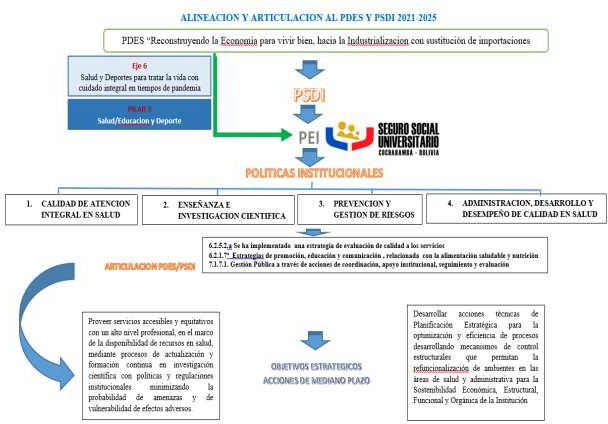 ESTRUCTURA ORGANIZACIONAL SEGURO SOCIAL UNIVERSITARIO COCHABAMBA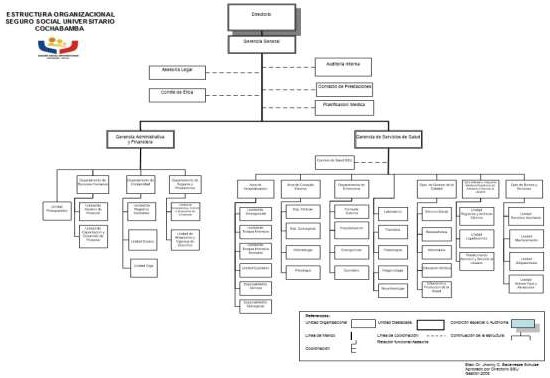 REGISTRO DE LA INFORMACIÓN:Conforme establece el “Manual Metodológico para la Rendición Pública de Cuentas”, con nota con Cite: SSU-UTLCC-C.I. Nº 013/2023 de 08 de marzo de 2023, Gerencia General del SSU, requirió y obtuvo la siguiente Información, a las diferentes Unidades del SSU:Recursos HumanosInformación General de Recursos HumanosPersonal de Planta: 206 funcionariosPersonal con Contrato: 168 funcionariosConsultores en línea: 3 ConsultoresConsultores por producto: 0Recursos Humanos por categoría según el Sistema de Administración de PersonalSuperior : 0Ejecutivo: 3Operativo: 371Total de ítems: 251 Ítems creados; 206 Ítems Asignados y 45 Times Vacantes.Planilla presupuestaria de sueldos y salarios: Bs65.970.269.-ESCALA SALARIAL PERSONAL CON ITEM: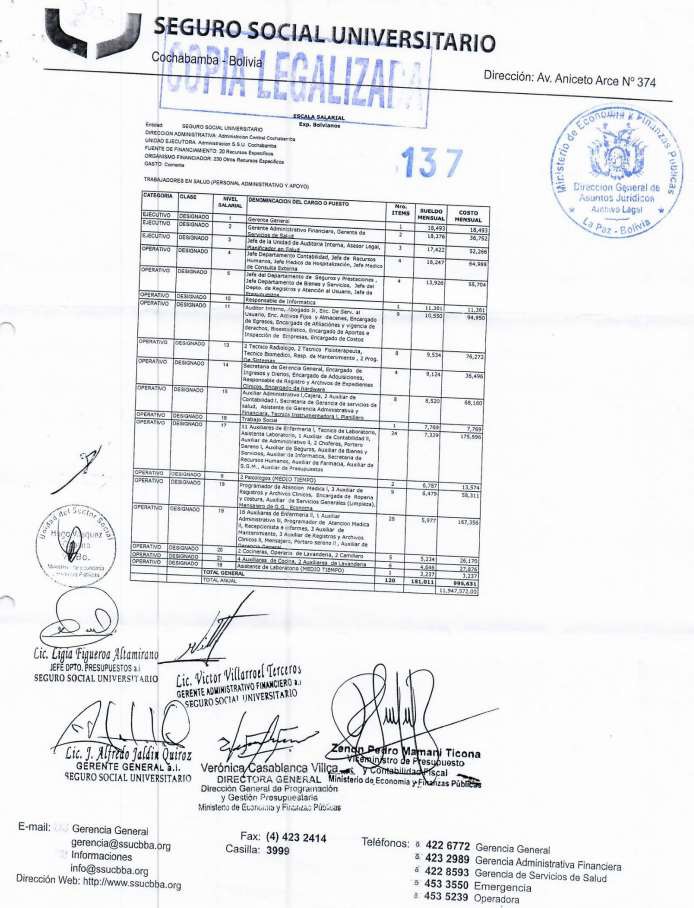 J		O-SOCIA UNIVfRSITARIO,,,,,	- lél	/	Oitecclón:Av.AnicetoNce N' 374•• '	...............1••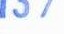 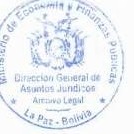 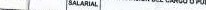 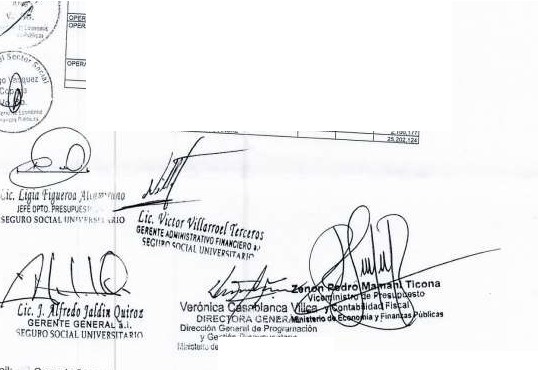 E...ial;	Gorenáa GeneralQO<er,ci;iO>SI	0191nfo@ssu(j)ba.orgWeb h&:p/,.,_F ax . ( 4 ) 423 1 4 1'Casaa: 3999Telélonos: • 422 6772 Gonnaoo.	1Flnane1er•412 &S93 Getoroa deSeMoosde s..!453J55E0,no,gonc;ia453 5239 Opondofa ESCALA SALARIAL PERSONAL CONTRATO A PLAZO FIJO: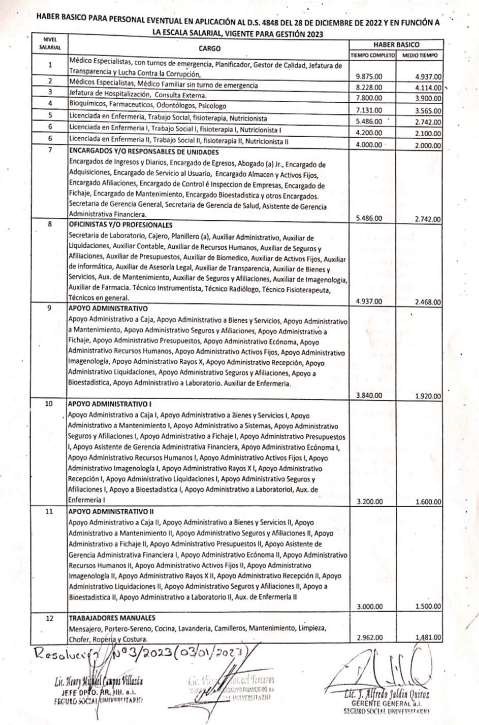 Capacitaciones internas al personaTotal de capacitaciones programadas:Realizadas a la fecha:Introducción a la terapia breve estratégicaSeminario Regional virtual “Actualización en VIH, ITS, y Salud Sexual”30º Congreso Interamericano de Cardiología 2023Jornadas de cancerología y otros.Próximas a desarrollar:De acuerdo al Plan de Capacitación Integral al personal de Salud (Salud – Administrativo).Presupuesto destinado a capacitación de personal: Bs7.600.-Información Presupuestaria y ContablePresupuesto de recursos inicial: Bs153.736.474.-Documento de respaldo SIGEP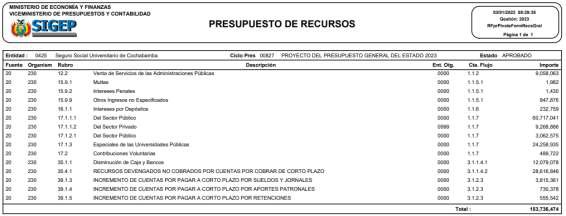 Documento de presupuesto institucional por categoría programática.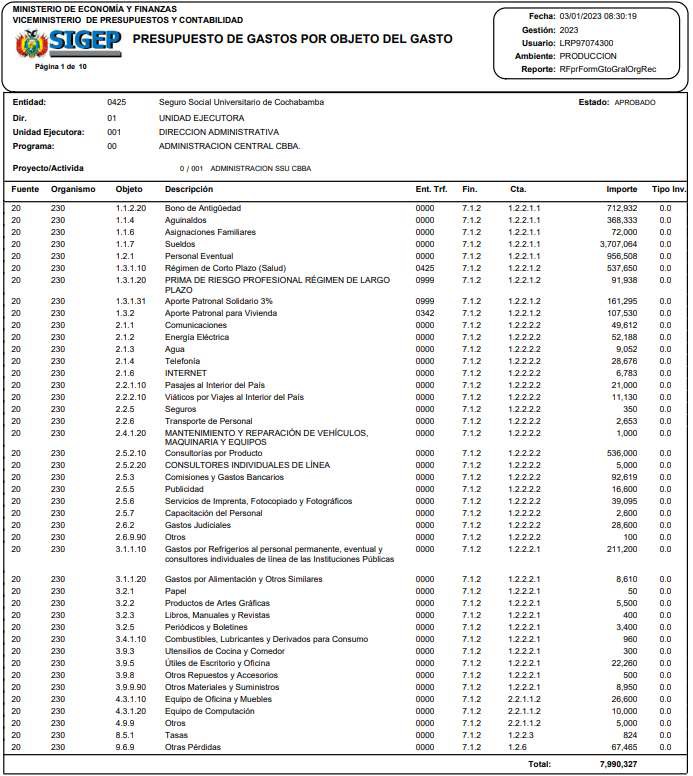 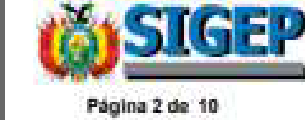 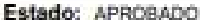 Información del Plan Anual de ContratacionesPresupuesto Total PAC: Bs25.947.813,05Documento de respaldo PAC: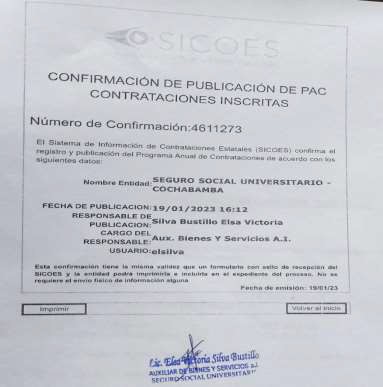 Distribución del presupuesto por modalidad de contratación:Información sobre servicios y beneficiariosServicios que brinda la institución:“Adecuado al Código de Seguridad Social, Art. 3º “El Seguro Social Universitario Cochabamba, tienen por objeto proteger a los trabajadores y sus familiares con las siguientes prestaciones:“a) Enfermedad,b) Maternidad,c) Riesgos Profesionales”.Cantidad de beneficiarios directos proyectados: Al 31/12/2023 se tiene previsto tener 12.500 Asegurados (6.000 Titulares y 6.500Beneficiarios)Cantidad de beneficiarios indirectos proyectados: 0Información sobre proyectos y beneficiarios: 0Información sobre las auditoriasCronograma de actividades de la Unidad de Auditoría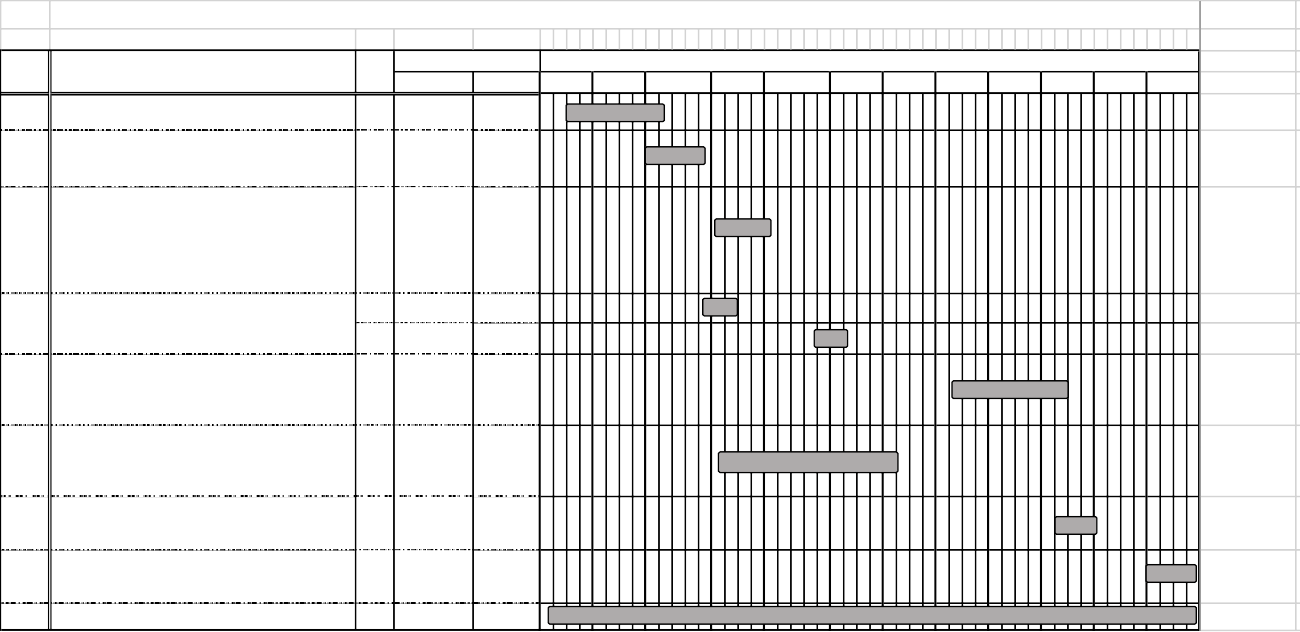 Cantidad de auditorías programadasCochabamba, 05 de abril 2023PARTIDADESCRIPCIÓNTOTAL PRESUPUESTO ( En Bs.)12000VENTA DE BIENES Y SERVICIOS DE LAS ADMINISTRACIONES PUBLICAS9,058,063.0015000TASAS, DERECHOS Y OTROS INGRESOS851,288.0016000INTERESES Y OTRAS RENTAS DE LA PROPIEDAD232,759.0017000CONTRIBUCIONES A LA SEGURIDAD SOCIAL97,797,159.0035000DISMINUCION Y COBRO DE OTROS ACTIVOS FINANCIEROS40,695,924.0039000INCREMENTO DE OTROS PASIVOS Y APORTES DE CAPITAL5,101,281.00TOTAL PRESUPUESTO DE INGRESOSTOTAL PRESUPUESTO DE INGRESOS153,736,474.00MSTERIO DE E.COMOMIA Y ANANZASOMIA Y ANANZAS□311l1121123 otl : J D:19□311l1121123 otl : J D:19VIGIHtllijlSTEf!IO De P!I E5Ul' IJE5íO S Y COtff A/6.IU OAIDGi!:!il ilill: XlZ'!PRESUPUESTO DE, GASTOSPOR OBJETO DEL GASTO	u.u,r1o, LRP!l7074JOOAmb iMllo: PROOUCCIONR•¡, or,u, RFprF- .GtoGfolO,gR""VIGIHtllijlSTEf!IO De P!I E5Ul' IJE5íO S Y COtff A/6.IU OAIDGi!:!il ilill: XlZ'!PRESUPUESTO DE, GASTOSPOR OBJETO DEL GASTO	u.u,r1o, LRP!l7074JOOAmb iMllo: PROOUCCIONR•¡, or,u, RFprF- .GtoGfolO,gR""VIGIHtllijlSTEf!IO De P!I E5Ul' IJE5íO S Y COtff A/6.IU OAIDGi!:!il ilill: XlZ'!PRESUPUESTO DE, GASTOSPOR OBJETO DEL GASTO	u.u,r1o, LRP!l7074JOOAmb iMllo: PROOUCCIONR•¡, or,u, RFprF- .GtoGfolO,gR""VIGIHtllijlSTEf!IO De P!I E5Ul' IJE5íO S Y COtff A/6.IU OAIDGi!:!il ilill: XlZ'!PRESUPUESTO DE, GASTOSPOR OBJETO DEL GASTO	u.u,r1o, LRP!l7074JOOAmb iMllo: PROOUCCIONR•¡, or,u, RFprF- .GtoGfolO,gR""VIGIHtllijlSTEf!IO De P!I E5Ul' IJE5íO S Y COtff A/6.IU OAIDGi!:!il ilill: XlZ'!PRESUPUESTO DE, GASTOSPOR OBJETO DEL GASTO	u.u,r1o, LRP!l7074JOOAmb iMllo: PROOUCCIONR•¡, or,u, RFprF- .GtoGfolO,gR""VIGIHtllijlSTEf!IO De P!I E5Ul' IJE5íO S Y COtff A/6.IU OAIDGi!:!il ilill: XlZ'!PRESUPUESTO DE, GASTOSPOR OBJETO DEL GASTO	u.u,r1o, LRP!l7074JOOAmb iMllo: PROOUCCIONR•¡, or,u, RFprF- .GtoGfolO,gR""VIGIHtllijlSTEf!IO De P!I E5Ul' IJE5íO S Y COtff A/6.IU OAIDGi!:!il ilill: XlZ'!PRESUPUESTO DE, GASTOSPOR OBJETO DEL GASTO	u.u,r1o, LRP!l7074JOOAmb iMllo: PROOUCCIONR•¡, or,u, RFprF- .GtoGfolO,gR""VIGIHtllijlSTEf!IO De P!I E5Ul' IJE5íO S Y COtff A/6.IU OAIDGi!:!il ilill: XlZ'!PRESUPUESTO DE, GASTOSPOR OBJETO DEL GASTO	u.u,r1o, LRP!l7074JOOAmb iMllo: PROOUCCIONR•¡, or,u, RFprF- .GtoGfolO,gR""VIGIHtllijlSTEf!IO De P!I E5Ul' IJE5íO S Y COtff A/6.IU OAIDGi!:!il ilill: XlZ'!PRESUPUESTO DE, GASTOSPOR OBJETO DEL GASTO	u.u,r1o, LRP!l7074JOOAmb iMllo: PROOUCCIONR•¡, or,u, RFprF- .GtoGfolO,gR""VIGIHtllijlSTEf!IO De P!I E5Ul' IJE5íO S Y COtff A/6.IU OAIDGi!:!il ilill: XlZ'!PRESUPUESTO DE, GASTOSPOR OBJETO DEL GASTO	u.u,r1o, LRP!l7074JOOAmb iMllo: PROOUCCIONR•¡, or,u, RFprF- .GtoGfolO,gR""VIGIHtllijlSTEf!IO De P!I E5Ul' IJE5íO S Y COtff A/6.IU OAIDGi!:!il ilill: XlZ'!PRESUPUESTO DE, GASTOSPOR OBJETO DEL GASTO	u.u,r1o, LRP!l7074JOOAmb iMllo: PROOUCCIONR•¡, or,u, RFprF- .GtoGfolO,gR""E"lldad eE"lldad eE"lldad eS fO Bodol u" "-º d• C<d!Ollili'nbODir.Unid ad ¡;¡..:ut ora:Pmgr""""Dir.Unid ad ¡;¡..:ut ora:Pmgr""""Dir.Unid ad ¡;¡..:ut ora:Pmgr""""0ro1,tmlDAD oJECUTOHI\OIRoCCl otl ADMIM STAATIV/1ffl:ANSl'Ell\eNDIM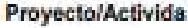 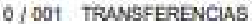 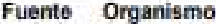 ObJ0!0oo, ., lpcll>IIl, L111..Fil\.ero.1.2 .7 .1U ..7 . 11.2.7.21.2. 7.2ero.1.2 .7 .1U ..7 . 11.2.7.21.2. 7.2lmP"""'l .1□2 .17B367,69"13.1176.911387,6lt1l l p<> liW.□.□□.o□.o□.□42Zl!IZl!I7. 1. 2.2llB• "" de .,,n.n100010rgoll8 o 16' leOUJIIOMes U"lv..-<Jalloo□!l'lllU.Oero.1.2 .7 .1U ..7 . 11.2.7.21.2. 7.2ero.1.2 .7 .1U ..7 . 11.2.7.21.2. 7.2lmP"""'l .1□2 .17B367,69"13.1176.911387,6lt1l l p<> liW.□.□□.o□.o□.□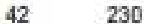 7.1.B.10A PERSO™-S E IN STITUCIONES PruYAIJ/IS SIN FINES DE09'9!11,8.ilero.1.2 .7 .1U ..7 . 11.2.7.21.2. 7.2ero.1.2 .7 .1U ..7 . 11.2.7.21.2. 7.2lmP"""'l .1□2 .17B367,69"13.1176.911387,6lt1l l p<> liW.□.□□.o□.o□.□lUCROero.1.2 .7 .1U ..7 . 11.2.7.21.2. 7.2ero.1.2 .7 .1U ..7 . 11.2.7.21.2. 7.2lmP"""'l .1□2 .17B367,69"13.1176.911387,6lt1l l p<> liW.□.□□.o□.o□.□4223m23m7.3.1TRANSf'ml!NCIAS CORt.lENTES Al. ÓRGANO 1,J.:cunvo00..B1.1!.llero.1.2 .7 .1U ..7 . 11.2.7.21.2. 7.2ero.1.2 .7 .1U ..7 . 11.2.7.21.2. 7.2lmP"""'l .1□2 .17B367,69"13.1176.911387,6lt1l l p<> liW.□.□□.o□.o□.□OEt E STADO PI.Ul<IIIIAC10NA L F'ORSUBSIDIOS Oero.1.2 .7 .1U ..7 . 11.2.7.21.2. 7.2ero.1.2 .7 .1U ..7 . 11.2.7.21.2. 7.2lmP"""'l .1□2 .17B367,69"13.1176.911387,6lt1l l p<> liW.□.□□.o□.o□.□SU!M,NCION.:Sero.1.2 .7 .1U ..7 . 11.2.7.21.2. 7.2ero.1.2 .7 .1U ..7 . 11.2.7.21.2. 7.2lmP"""'l .1□2 .17B367,69"13.1176.911387,6lt1l l p<> liW.□.□□.o□.o□.□11.2	T.lD11.2	T.lD11.2	T.lD7.8.2ll'AN"SF. COIRRIENTES A LOS ORGANDS LEGISL/ITWO,□:!115U .Oero.1.2 .7 .1U ..7 . 11.2.7.21.2. 7.2ero.1.2 .7 .1U ..7 . 11.2.7.21.2. 7.2lmP"""'l .1□2 .17B367,69"13.1176.911387,6lt1l l p<> liW.□.□□.o□.o□.□J\JDICW. Y ELECTORAL, ENTIDAOES DE CONTROL Yero.1.2 .7 .1U ..7 . 11.2.7.21.2. 7.2ero.1.2 .7 .1U ..7 . 11.2.7.21.2. 7.2lmP"""'l .1□2 .17B367,69"13.1176.911387,6lt1l l p<> liW.□.□□.o□.o□.□OEFEN3'\.. DE5CENT, Y l.tllV. POR 5!.JBS.IDIOS Oero.1.2 .7 .1U ..7 . 11.2.7.21.2. 7.2ero.1.2 .7 .1U ..7 . 11.2.7.21.2. 7.2lmP"""'l .1□2 .17B367,69"13.1176.911387,6lt1l l p<> liW.□.□□.o□.o□.□SU B\l'i:NCIONESero.1.2 .7 .1U ..7 . 11.2.7.21.2. 7.2ero.1.2 .7 .1U ..7 . 11.2.7.21.2. 7.2lmP"""'l .1□2 .17B367,69"13.1176.911387,6lt1l l p<> liW.□.□□.o□.o□.□Tollll:U 1 . gMINiSTERIO DE ECONOMiA. Y FINANZASVICEMINlSTERIO    DE PRESUPUESTOS YC·ONTABILIOAO	Fec ha: 03.IOtl20n08.30!19Ge-sti6n: 2023@ SIGEP PRESUPUESTO DE GASTOS POR OBJETO DEL GASTO	lJsua rSo: LRP9 7074300Ambief'lle: PROOUCCK>NPliQl11i114  "-  t O	R orte: RfptFcwrnGtoGtalO,:gReeMINiSTERIO DE ECONOMiA. Y FINANZASVICEMINlSTERIO    DE PRESUPUESTOS YC·ONTABILIOAO	Fec ha: 03.IOtl20n08.30!19Ge-sti6n: 2023@ SIGEP PRESUPUESTO DE GASTOS POR OBJETO DEL GASTO	lJsua rSo: LRP9 7074300Ambief'lle: PROOUCCK>NPliQl11i114  "-  t O	R orte: RfptFcwrnGtoGtalO,:gReeMINiSTERIO DE ECONOMiA. Y FINANZASVICEMINlSTERIO    DE PRESUPUESTOS YC·ONTABILIOAO	Fec ha: 03.IOtl20n08.30!19Ge-sti6n: 2023@ SIGEP PRESUPUESTO DE GASTOS POR OBJETO DEL GASTO	lJsua rSo: LRP9 7074300Ambief'lle: PROOUCCK>NPliQl11i114  "-  t O	R orte: RfptFcwrnGtoGtalO,:gReeMINiSTERIO DE ECONOMiA. Y FINANZASVICEMINlSTERIO    DE PRESUPUESTOS YC·ONTABILIOAO	Fec ha: 03.IOtl20n08.30!19Ge-sti6n: 2023@ SIGEP PRESUPUESTO DE GASTOS POR OBJETO DEL GASTO	lJsua rSo: LRP9 7074300Ambief'lle: PROOUCCK>NPliQl11i114  "-  t O	R orte: RfptFcwrnGtoGtalO,:gReeMINiSTERIO DE ECONOMiA. Y FINANZASVICEMINlSTERIO    DE PRESUPUESTOS YC·ONTABILIOAO	Fec ha: 03.IOtl20n08.30!19Ge-sti6n: 2023@ SIGEP PRESUPUESTO DE GASTOS POR OBJETO DEL GASTO	lJsua rSo: LRP9 7074300Ambief'lle: PROOUCCK>NPliQl11i114  "-  t O	R orte: RfptFcwrnGtoGtalO,:gReeMINiSTERIO DE ECONOMiA. Y FINANZASVICEMINlSTERIO    DE PRESUPUESTOS YC·ONTABILIOAO	Fec ha: 03.IOtl20n08.30!19Ge-sti6n: 2023@ SIGEP PRESUPUESTO DE GASTOS POR OBJETO DEL GASTO	lJsua rSo: LRP9 7074300Ambief'lle: PROOUCCK>NPliQl11i114  "-  t O	R orte: RfptFcwrnGtoGtalO,:gReeMINiSTERIO DE ECONOMiA. Y FINANZASVICEMINlSTERIO    DE PRESUPUESTOS YC·ONTABILIOAO	Fec ha: 03.IOtl20n08.30!19Ge-sti6n: 2023@ SIGEP PRESUPUESTO DE GASTOS POR OBJETO DEL GASTO	lJsua rSo: LRP9 7074300Ambief'lle: PROOUCCK>NPliQl11i114  "-  t O	R orte: RfptFcwrnGtoGtalO,:gReeMINiSTERIO DE ECONOMiA. Y FINANZASVICEMINlSTERIO    DE PRESUPUESTOS YC·ONTABILIOAO	Fec ha: 03.IOtl20n08.30!19Ge-sti6n: 2023@ SIGEP PRESUPUESTO DE GASTOS POR OBJETO DEL GASTO	lJsua rSo: LRP9 7074300Ambief'lle: PROOUCCK>NPliQl11i114  "-  t O	R orte: RfptFcwrnGtoGtalO,:gReeMINiSTERIO DE ECONOMiA. Y FINANZASVICEMINlSTERIO    DE PRESUPUESTOS YC·ONTABILIOAO	Fec ha: 03.IOtl20n08.30!19Ge-sti6n: 2023@ SIGEP PRESUPUESTO DE GASTOS POR OBJETO DEL GASTO	lJsua rSo: LRP9 7074300Ambief'lle: PROOUCCK>NPliQl11i114  "-  t O	R orte: RfptFcwrnGtoGtalO,:gReeMINiSTERIO DE ECONOMiA. Y FINANZASVICEMINlSTERIO    DE PRESUPUESTOS YC·ONTABILIOAO	Fec ha: 03.IOtl20n08.30!19Ge-sti6n: 2023@ SIGEP PRESUPUESTO DE GASTOS POR OBJETO DEL GASTO	lJsua rSo: LRP9 7074300Ambief'lle: PROOUCCK>NPliQl11i114  "-  t O	R orte: RfptFcwrnGtoGtalO,:gReeEl'ltidad:El'ltidad:04255egutoSOdal Unl8·\   Sillll10de  COdlaba"1baEttado: o\PROEI.AOO°"·°"·01UNIDAD EJECUTORAUnid8d Ejec utora :Unid8d Ejec utora :001OIRECCIOH ADMINSI TRATIVAProgr atna:Progr atna:72DDESARROU.O SALUDY DEPORTE. SALUDProyee tolA.ciiVldaProyee tolA.ciiVlda0 / 001 SAt.UOPRCMOaON Y PREVEHCIOHOEl SSU.......FuenteOtg al'liSM0ObjetoDes.Ctipel6nEl'IL T rt.Fitl.CtLTipo l aw202301 . 1 . 2.20Borode ad categMUM6dlea!I Esca1316tl Wdieo OlrasRemune<aieiOne!-"iuíinaklos.A.s,l.g.n.a,d,Ol'let F_,.   .1resHora,Exttaol'dil'l&f'iMPel'S0rla1Evel'IN81Régllñ«l <leCOl10 PllilO(5a lud )PRIMA DE RIESGO PROFESIONAL Ré:GIMEH DE LARGOPLAZOApot PalnlnalScidarlo3%Aporte Paltonal peta Vivletlda O!tasPr C0nUJIWC8d:l!\eS El'll!fglaElée'llfcaAguaTel fon iaGas OOMleillarlOINTERNETPa   •alIMeriOf del  PaísVIAtiCOS pot  VlaallnltIIO!I de& Pa l$ Sego'°"Tta,,sp()(tf,de 901\alManlbl'il"r'liE!nto,¡RepataeiM de fr'lmueble9 MANTENIMIENTO Y REP ARACIÓN DE VEHbJ LOS , MAQUINARIA Y EOUíPOSGMI09 Espe<:: p0I' A nc:i6tl t.16d!ca y 0lt09CO NS ULTORE S IN DMDUALES CE LIN&.la vatldetia, Lin'c:,lieu e HigienePubldd8dSeNieiOsde lmpre,Ma, Fotoeor,iac!O yFotogré!Soc:d C8pacilaci6tl del Ptf'SOMISeNie ManuatMOere,e90bre&ietle-s lirltatl!Jble-:sSeNie P,l'o/&dos00-09Gasl09 por Rtfflge fiOsal ()el'90tlal petn1anetl1i!,eve ntual y001'1SUIIOlll?Sl'l dMdual e-s llni!a las lns li\lei:lnet PubiCMGes!OSpoi Alrnf!Maiei6n y OCtó$S!ndlate9 ALIMENTACtÓHHOSP ITALARIA, PE NITENCIARIA, AERONAVES Y OTRASESPECIFICAS"P"ro"d"uctosde AMSGrétkas Perl6dieos yBOletw'lesHILADOS. TELAS, FIBRAS YALGODÓNConlecdMeST.    ile-scPare,.ti.d-k  de Ves&COtnbuslibles.,L.ubfle!Wltet y Delhtados para Consumo ProductOSOulfflicosy Farmae!ulicosUIWltaS'i Ne!Jmt!IOosProductOSde  CUe<o y Ca uc:flo Productosde MlnHale-91'11:)Metfllleos )' PU MI\TERIAL DE LIMPIEZA E H!GlENEUletldl0$de eoc .i a y CCtnedof1Mtfl.a'l1!nlal MetlOt M-6dioo-Oulrúrgi0o00007.2.1t.2.2. 1.1S.155.776 4,.850,784713.2A4,1.  26,5962.936 ,371312,0002, 0 6 70,.432, 2 419 ,6249.261,336,4.' 49,779760,9121,33',9,34889,956887,2322.802693.,433112,35898.27641,98926.220.7,.0,.0.0302,2006.559180,900200,700,a . 00. 00075.7001,686,0009,75061.&n2,2003,0003,6  620260.000122,7201 ,911,3601,698'56, 534232,n9350,75485022,80042,9201.1.7,1.3.01,40012.74,2 33410,1001,"1"00'424,8171,0 92025,300o.o202301.1 .3.21Borode ad categMUM6dlea!I Esca1316tl Wdieo OlrasRemune<aieiOne!-"iuíinaklos.A.s,l.g.n.a,d,Ol'let F_,.   .1resHora,Exttaol'dil'l&f'iMPel'S0rla1Evel'IN81Régllñ«l <leCOl10 PllilO(5a lud )PRIMA DE RIESGO PROFESIONAL Ré:GIMEH DE LARGOPLAZOApot PalnlnalScidarlo3%Aporte Paltonal peta Vivletlda O!tasPr C0nUJIWC8d:l!\eS El'll!fglaElée'llfcaAguaTel fon iaGas OOMleillarlOINTERNETPa   •alIMeriOf del  PaísVIAtiCOS pot  VlaallnltIIO!I de& Pa l$ Sego'°"Tta,,sp()(tf,de 901\alManlbl'il"r'liE!nto,¡RepataeiM de fr'lmueble9 MANTENIMIENTO Y REP ARACIÓN DE VEHbJ LOS , MAQUINARIA Y EOUíPOSGMI09 Espe<:: p0I' A nc:i6tl t.16d!ca y 0lt09CO NS ULTORE S IN DMDUALES CE LIN&.la vatldetia, Lin'c:,lieu e HigienePubldd8dSeNieiOsde lmpre,Ma, Fotoeor,iac!O yFotogré!Soc:d C8pacilaci6tl del Ptf'SOMISeNie ManuatMOere,e90bre&ietle-s lirltatl!Jble-:sSeNie P,l'o/&dos00-09Gasl09 por Rtfflge fiOsal ()el'90tlal petn1anetl1i!,eve ntual y001'1SUIIOlll?Sl'l dMdual e-s llni!a las lns li\lei:lnet PubiCMGes!OSpoi Alrnf!Maiei6n y OCtó$S!ndlate9 ALIMENTACtÓHHOSP ITALARIA, PE NITENCIARIA, AERONAVES Y OTRASESPECIFICAS"P"ro"d"uctosde AMSGrétkas Perl6dieos yBOletw'lesHILADOS. TELAS, FIBRAS YALGODÓNConlecdMeST.    ile-scPare,.ti.d-k  de Ves&COtnbuslibles.,L.ubfle!Wltet y Delhtados para Consumo ProductOSOulfflicosy Farmae!ulicosUIWltaS'i Ne!Jmt!IOosProductOSde  CUe<o y Ca uc:flo Productosde MlnHale-91'11:)Metfllleos )' PU MI\TERIAL DE LIMPIEZA E H!GlENEUletldl0$de eoc .i a y CCtnedof1Mtfl.a'l1!nlal MetlOt M-6dioo-Oulrúrgi0o000072.1t.2.21.1S.155.776 4,.850,784713.2A4,1.  26,5962.936 ,371312,0002, 0 6 70,.432, 2 419 ,6249.261,336,4.' 49,779760,9121,33',9,34889,956887,2322.802693.,433112,35898.27641,98926.220.7,.0,.0.0302,2006.559180,900200,700,a . 00. 00075.7001,686,0009,75061.&n2,2003,0003,6  620260.000122,7201 ,911,3601,698'56, 534232,n9350,75485022,80042,9201.1.7,1.3.01,40012.74,2 33410,1001,"1"00'424,8171,0 92025,300M202301.1.3.22Borode ad categMUM6dlea!I Esca1316tl Wdieo OlrasRemune<aieiOne!-"iuíinaklos.A.s,l.g.n.a,d,Ol'let F_,.   .1resHora,Exttaol'dil'l&f'iMPel'S0rla1Evel'IN81Régllñ«l <leCOl10 PllilO(5a lud )PRIMA DE RIESGO PROFESIONAL Ré:GIMEH DE LARGOPLAZOApot PalnlnalScidarlo3%Aporte Paltonal peta Vivletlda O!tasPr C0nUJIWC8d:l!\eS El'll!fglaElée'llfcaAguaTel fon iaGas OOMleillarlOINTERNETPa   •alIMeriOf del  PaísVIAtiCOS pot  VlaallnltIIO!I de& Pa l$ Sego'°"Tta,,sp()(tf,de 901\alManlbl'il"r'liE!nto,¡RepataeiM de fr'lmueble9 MANTENIMIENTO Y REP ARACIÓN DE VEHbJ LOS , MAQUINARIA Y EOUíPOSGMI09 Espe<:: p0I' A nc:i6tl t.16d!ca y 0lt09CO NS ULTORE S IN DMDUALES CE LIN&.la vatldetia, Lin'c:,lieu e HigienePubldd8dSeNieiOsde lmpre,Ma, Fotoeor,iac!O yFotogré!Soc:d C8pacilaci6tl del Ptf'SOMISeNie ManuatMOere,e90bre&ietle-s lirltatl!Jble-:sSeNie P,l'o/&dos00-09Gasl09 por Rtfflge fiOsal ()el'90tlal petn1anetl1i!,eve ntual y001'1SUIIOlll?Sl'l dMdual e-s llni!a las lns li\lei:lnet PubiCMGes!OSpoi Alrnf!Maiei6n y OCtó$S!ndlate9 ALIMENTACtÓHHOSP ITALARIA, PE NITENCIARIA, AERONAVES Y OTRASESPECIFICAS"P"ro"d"uctosde AMSGrétkas Perl6dieos yBOletw'lesHILADOS. TELAS, FIBRAS YALGODÓNConlecdMeST.    ile-scPare,.ti.d-k  de Ves&COtnbuslibles.,L.ubfle!Wltet y Delhtados para Consumo ProductOSOulfflicosy Farmae!ulicosUIWltaS'i Ne!Jmt!IOosProductOSde  CUe<o y Ca uc:flo Productosde MlnHale-91'11:)Metfllleos )' PU MI\TERIAL DE LIMPIEZA E H!GlENEUletldl0$de eoc .i a y CCtnedof1Mtfl.a'l1!nlal MetlOt M-6dioo-Oulrúrgi0o00007.2.11.2.2.1.1S.155.776 4,.850,784713.2A4,1.  26,5962.936 ,371312,0002, 0 6 70,.432, 2 419 ,6249.261,336,4.' 49,779760,9121,33',9,34889,956887,2322.802693.,433112,35898.27641,98926.220.7,.0,.0.0302,2006.559180,900200,700,a . 00. 00075.7001,686,0009,75061.&n2,2003,0003,6  620260.000122,7201 ,911,3601,698'56, 534232,n9350,75485022,80042,9201.1.7,1.3.01,40012.74,2 33410,1001,"1"00'424,8171,0 92025,300o.o20202302301.1 .3.241.1.4Borode ad categMUM6dlea!I Esca1316tl Wdieo OlrasRemune<aieiOne!-"iuíinaklos.A.s,l.g.n.a,d,Ol'let F_,.   .1resHora,Exttaol'dil'l&f'iMPel'S0rla1Evel'IN81Régllñ«l <leCOl10 PllilO(5a lud )PRIMA DE RIESGO PROFESIONAL Ré:GIMEH DE LARGOPLAZOApot PalnlnalScidarlo3%Aporte Paltonal peta Vivletlda O!tasPr C0nUJIWC8d:l!\eS El'll!fglaElée'llfcaAguaTel fon iaGas OOMleillarlOINTERNETPa   •alIMeriOf del  PaísVIAtiCOS pot  VlaallnltIIO!I de& Pa l$ Sego'°"Tta,,sp()(tf,de 901\alManlbl'il"r'liE!nto,¡RepataeiM de fr'lmueble9 MANTENIMIENTO Y REP ARACIÓN DE VEHbJ LOS , MAQUINARIA Y EOUíPOSGMI09 Espe<:: p0I' A nc:i6tl t.16d!ca y 0lt09CO NS ULTORE S IN DMDUALES CE LIN&.la vatldetia, Lin'c:,lieu e HigienePubldd8dSeNieiOsde lmpre,Ma, Fotoeor,iac!O yFotogré!Soc:d C8pacilaci6tl del Ptf'SOMISeNie ManuatMOere,e90bre&ietle-s lirltatl!Jble-:sSeNie P,l'o/&dos00-09Gasl09 por Rtfflge fiOsal ()el'90tlal petn1anetl1i!,eve ntual y001'1SUIIOlll?Sl'l dMdual e-s llni!a las lns li\lei:lnet PubiCMGes!OSpoi Alrnf!Maiei6n y OCtó$S!ndlate9 ALIMENTACtÓHHOSP ITALARIA, PE NITENCIARIA, AERONAVES Y OTRASESPECIFICAS"P"ro"d"uctosde AMSGrétkas Perl6dieos yBOletw'lesHILADOS. TELAS, FIBRAS YALGODÓNConlecdMeST.    ile-scPare,.ti.d-k  de Ves&COtnbuslibles.,L.ubfle!Wltet y Delhtados para Consumo ProductOSOulfflicosy Farmae!ulicosUIWltaS'i Ne!Jmt!IOosProductOSde  CUe<o y Ca uc:flo Productosde MlnHale-91'11:)Metfllleos )' PU MI\TERIAL DE LIMPIEZA E H!GlENEUletldl0$de eoc .i a y CCtnedof1Mtfl.a'l1!nlal MetlOt M-6dioo-Oulrúrgi0o0000000072 .17.2.1t.2.2 1.11.2.2.1.1S.155.776 4,.850,784713.2A4,1.  26,5962.936 ,371312,0002, 0 6 70,.432, 2 419 ,6249.261,336,4.' 49,779760,9121,33',9,34889,956887,2322.802693.,433112,35898.27641,98926.220.7,.0,.0.0302,2006.559180,900200,700,a . 00. 00075.7001,686,0009,75061.&n2,2003,0003,6  620260.000122,7201 ,911,3601,698'56, 534232,n9350,75485022,80042,9201.1.7,1.3.01,40012.74,2 33410,1001,"1"00'424,8171,0 92025,300Mo.o20202302301.1 .81.1.7Borode ad categMUM6dlea!I Esca1316tl Wdieo OlrasRemune<aieiOne!-"iuíinaklos.A.s,l.g.n.a,d,Ol'let F_,.   .1resHora,Exttaol'dil'l&f'iMPel'S0rla1Evel'IN81Régllñ«l <leCOl10 PllilO(5a lud )PRIMA DE RIESGO PROFESIONAL Ré:GIMEH DE LARGOPLAZOApot PalnlnalScidarlo3%Aporte Paltonal peta Vivletlda O!tasPr C0nUJIWC8d:l!\eS El'll!fglaElée'llfcaAguaTel fon iaGas OOMleillarlOINTERNETPa   •alIMeriOf del  PaísVIAtiCOS pot  VlaallnltIIO!I de& Pa l$ Sego'°"Tta,,sp()(tf,de 901\alManlbl'il"r'liE!nto,¡RepataeiM de fr'lmueble9 MANTENIMIENTO Y REP ARACIÓN DE VEHbJ LOS , MAQUINARIA Y EOUíPOSGMI09 Espe<:: p0I' A nc:i6tl t.16d!ca y 0lt09CO NS ULTORE S IN DMDUALES CE LIN&.la vatldetia, Lin'c:,lieu e HigienePubldd8dSeNieiOsde lmpre,Ma, Fotoeor,iac!O yFotogré!Soc:d C8pacilaci6tl del Ptf'SOMISeNie ManuatMOere,e90bre&ietle-s lirltatl!Jble-:sSeNie P,l'o/&dos00-09Gasl09 por Rtfflge fiOsal ()el'90tlal petn1anetl1i!,eve ntual y001'1SUIIOlll?Sl'l dMdual e-s llni!a las lns li\lei:lnet PubiCMGes!OSpoi Alrnf!Maiei6n y OCtó$S!ndlate9 ALIMENTACtÓHHOSP ITALARIA, PE NITENCIARIA, AERONAVES Y OTRASESPECIFICAS"P"ro"d"uctosde AMSGrétkas Perl6dieos yBOletw'lesHILADOS. TELAS, FIBRAS YALGODÓNConlecdMeST.    ile-scPare,.ti.d-k  de Ves&COtnbuslibles.,L.ubfle!Wltet y Delhtados para Consumo ProductOSOulfflicosy Farmae!ulicosUIWltaS'i Ne!Jmt!IOosProductOSde  CUe<o y Ca uc:flo Productosde MlnHale-91'11:)Metfllleos )' PU MI\TERIAL DE LIMPIEZA E H!GlENEUletldl0$de eoc .i a y CCtnedof1Mtfl.a'l1!nlal MetlOt M-6dioo-Oulrúrgi0o0000000072 .17.2.1t.2.2 1.11.2.2.1.1S.155.776 4,.850,784713.2A4,1.  26,5962.936 ,371312,0002, 0 6 70,.432, 2 419 ,6249.261,336,4.' 49,779760,9121,33',9,34889,956887,2322.802693.,433112,35898.27641,98926.220.7,.0,.0.0302,2006.559180,900200,700,a . 00. 00075.7001,686,0009,75061.&n2,2003,0003,6  620260.000122,7201 ,911,3601,698'56, 534232,n9350,75485022,80042,9201.1.7,1.3.01,40012.74,2 33410,1001,"1"00'424,8171,0 92025,300Mo.o20202302301.1 .9. 101.2.1Borode ad categMUM6dlea!I Esca1316tl Wdieo OlrasRemune<aieiOne!-"iuíinaklos.A.s,l.g.n.a,d,Ol'let F_,.   .1resHora,Exttaol'dil'l&f'iMPel'S0rla1Evel'IN81Régllñ«l <leCOl10 PllilO(5a lud )PRIMA DE RIESGO PROFESIONAL Ré:GIMEH DE LARGOPLAZOApot PalnlnalScidarlo3%Aporte Paltonal peta Vivletlda O!tasPr C0nUJIWC8d:l!\eS El'll!fglaElée'llfcaAguaTel fon iaGas OOMleillarlOINTERNETPa   •alIMeriOf del  PaísVIAtiCOS pot  VlaallnltIIO!I de& Pa l$ Sego'°"Tta,,sp()(tf,de 901\alManlbl'il"r'liE!nto,¡RepataeiM de fr'lmueble9 MANTENIMIENTO Y REP ARACIÓN DE VEHbJ LOS , MAQUINARIA Y EOUíPOSGMI09 Espe<:: p0I' A nc:i6tl t.16d!ca y 0lt09CO NS ULTORE S IN DMDUALES CE LIN&.la vatldetia, Lin'c:,lieu e HigienePubldd8dSeNieiOsde lmpre,Ma, Fotoeor,iac!O yFotogré!Soc:d C8pacilaci6tl del Ptf'SOMISeNie ManuatMOere,e90bre&ietle-s lirltatl!Jble-:sSeNie P,l'o/&dos00-09Gasl09 por Rtfflge fiOsal ()el'90tlal petn1anetl1i!,eve ntual y001'1SUIIOlll?Sl'l dMdual e-s llni!a las lns li\lei:lnet PubiCMGes!OSpoi Alrnf!Maiei6n y OCtó$S!ndlate9 ALIMENTACtÓHHOSP ITALARIA, PE NITENCIARIA, AERONAVES Y OTRASESPECIFICAS"P"ro"d"uctosde AMSGrétkas Perl6dieos yBOletw'lesHILADOS. TELAS, FIBRAS YALGODÓNConlecdMeST.    ile-scPare,.ti.d-k  de Ves&COtnbuslibles.,L.ubfle!Wltet y Delhtados para Consumo ProductOSOulfflicosy Farmae!ulicosUIWltaS'i Ne!Jmt!IOosProductOSde  CUe<o y Ca uc:flo Productosde MlnHale-91'11:)Metfllleos )' PU MI\TERIAL DE LIMPIEZA E H!GlENEUletldl0$de eoc .i a y CCtnedof1Mtfl.a'l1!nlal MetlOt M-6dioo-Oulrúrgi0o0000000072 .17.2.1t.2.2 1.11.2.2.1.1S.155.776 4,.850,784713.2A4,1.  26,5962.936 ,371312,0002, 0 6 70,.432, 2 419 ,6249.261,336,4.' 49,779760,9121,33',9,34889,956887,2322.802693.,433112,35898.27641,98926.220.7,.0,.0.0302,2006.559180,900200,700,a . 00. 00075.7001,686,0009,75061.&n2,2003,0003,6  620260.000122,7201 ,911,3601,698'56, 534232,n9350,75485022,80042,9201.1.7,1.3.01,40012.74,2 33410,1001,"1"00'424,8171,0 92025,300Mo.o20202302301. 3.1. 101.3.1.20Borode ad categMUM6dlea!I Esca1316tl Wdieo OlrasRemune<aieiOne!-"iuíinaklos.A.s,l.g.n.a,d,Ol'let F_,.   .1resHora,Exttaol'dil'l&f'iMPel'S0rla1Evel'IN81Régllñ«l <leCOl10 PllilO(5a lud )PRIMA DE RIESGO PROFESIONAL Ré:GIMEH DE LARGOPLAZOApot PalnlnalScidarlo3%Aporte Paltonal peta Vivletlda O!tasPr C0nUJIWC8d:l!\eS El'll!fglaElée'llfcaAguaTel fon iaGas OOMleillarlOINTERNETPa   •alIMeriOf del  PaísVIAtiCOS pot  VlaallnltIIO!I de& Pa l$ Sego'°"Tta,,sp()(tf,de 901\alManlbl'il"r'liE!nto,¡RepataeiM de fr'lmueble9 MANTENIMIENTO Y REP ARACIÓN DE VEHbJ LOS , MAQUINARIA Y EOUíPOSGMI09 Espe<:: p0I' A nc:i6tl t.16d!ca y 0lt09CO NS ULTORE S IN DMDUALES CE LIN&.la vatldetia, Lin'c:,lieu e HigienePubldd8dSeNieiOsde lmpre,Ma, Fotoeor,iac!O yFotogré!Soc:d C8pacilaci6tl del Ptf'SOMISeNie ManuatMOere,e90bre&ietle-s lirltatl!Jble-:sSeNie P,l'o/&dos00-09Gasl09 por Rtfflge fiOsal ()el'90tlal petn1anetl1i!,eve ntual y001'1SUIIOlll?Sl'l dMdual e-s llni!a las lns li\lei:lnet PubiCMGes!OSpoi Alrnf!Maiei6n y OCtó$S!ndlate9 ALIMENTACtÓHHOSP ITALARIA, PE NITENCIARIA, AERONAVES Y OTRASESPECIFICAS"P"ro"d"uctosde AMSGrétkas Perl6dieos yBOletw'lesHILADOS. TELAS, FIBRAS YALGODÓNConlecdMeST.    ile-scPare,.ti.d-k  de Ves&COtnbuslibles.,L.ubfle!Wltet y Delhtados para Consumo ProductOSOulfflicosy Farmae!ulicosUIWltaS'i Ne!Jmt!IOosProductOSde  CUe<o y Ca uc:flo Productosde MlnHale-91'11:)Metfllleos )' PU MI\TERIAL DE LIMPIEZA E H!GlENEUletldl0$de eoc .i a y CCtnedof1Mtfl.a'l1!nlal MetlOt M-6dioo-Oulrúrgi0o0425099972 .17.2.1t.2.21.21.2.2.1.2S.155.776 4,.850,784713.2A4,1.  26,5962.936 ,371312,0002, 0 6 70,.432, 2 419 ,6249.261,336,4.' 49,779760,9121,33',9,34889,956887,2322.802693.,433112,35898.27641,98926.220.7,.0,.0.0302,2006.559180,900200,700,a . 00. 00075.7001,686,0009,75061.&n2,2003,0003,6  620260.000122,7201 ,911,3601,698'56, 534232,n9350,75485022,80042,9201.1.7,1.3.01,40012.74,2 33410,1001,"1"00'424,8171,0 92025,300Mo.o202301.3.1.31Borode ad categMUM6dlea!I Esca1316tl Wdieo OlrasRemune<aieiOne!-"iuíinaklos.A.s,l.g.n.a,d,Ol'let F_,.   .1resHora,Exttaol'dil'l&f'iMPel'S0rla1Evel'IN81Régllñ«l <leCOl10 PllilO(5a lud )PRIMA DE RIESGO PROFESIONAL Ré:GIMEH DE LARGOPLAZOApot PalnlnalScidarlo3%Aporte Paltonal peta Vivletlda O!tasPr C0nUJIWC8d:l!\eS El'll!fglaElée'llfcaAguaTel fon iaGas OOMleillarlOINTERNETPa   •alIMeriOf del  PaísVIAtiCOS pot  VlaallnltIIO!I de& Pa l$ Sego'°"Tta,,sp()(tf,de 901\alManlbl'il"r'liE!nto,¡RepataeiM de fr'lmueble9 MANTENIMIENTO Y REP ARACIÓN DE VEHbJ LOS , MAQUINARIA Y EOUíPOSGMI09 Espe<:: p0I' A nc:i6tl t.16d!ca y 0lt09CO NS ULTORE S IN DMDUALES CE LIN&.la vatldetia, Lin'c:,lieu e HigienePubldd8dSeNieiOsde lmpre,Ma, Fotoeor,iac!O yFotogré!Soc:d C8pacilaci6tl del Ptf'SOMISeNie ManuatMOere,e90bre&ietle-s lirltatl!Jble-:sSeNie P,l'o/&dos00-09Gasl09 por Rtfflge fiOsal ()el'90tlal petn1anetl1i!,eve ntual y001'1SUIIOlll?Sl'l dMdual e-s llni!a las lns li\lei:lnet PubiCMGes!OSpoi Alrnf!Maiei6n y OCtó$S!ndlate9 ALIMENTACtÓHHOSP ITALARIA, PE NITENCIARIA, AERONAVES Y OTRASESPECIFICAS"P"ro"d"uctosde AMSGrétkas Perl6dieos yBOletw'lesHILADOS. TELAS, FIBRAS YALGODÓNConlecdMeST.    ile-scPare,.ti.d-k  de Ves&COtnbuslibles.,L.ubfle!Wltet y Delhtados para Consumo ProductOSOulfflicosy Farmae!ulicosUIWltaS'i Ne!Jmt!IOosProductOSde  CUe<o y Ca uc:flo Productosde MlnHale-91'11:)Metfllleos )' PU MI\TERIAL DE LIMPIEZA E H!GlENEUletldl0$de eoc .i a y CCtnedof1Mtfl.a'l1!nlal MetlOt M-6dioo-Oulrúrgi0o09997.2.1t.2.2.1.2S.155.776 4,.850,784713.2A4,1.  26,5962.936 ,371312,0002, 0 6 70,.432, 2 419 ,6249.261,336,4.' 49,779760,9121,33',9,34889,956887,2322.802693.,433112,35898.27641,98926.220.7,.0,.0.0302,2006.559180,900200,700,a . 00. 00075.7001,686,0009,75061.&n2,2003,0003,6  620260.000122,7201 ,911,3601,698'56, 534232,n9350,75485022,80042,9201.1.7,1.3.01,40012.74,2 33410,1001,"1"00'424,8171,0 92025,300o.o202301 .3. 2Borode ad categMUM6dlea!I Esca1316tl Wdieo OlrasRemune<aieiOne!-"iuíinaklos.A.s,l.g.n.a,d,Ol'let F_,.   .1resHora,Exttaol'dil'l&f'iMPel'S0rla1Evel'IN81Régllñ«l <leCOl10 PllilO(5a lud )PRIMA DE RIESGO PROFESIONAL Ré:GIMEH DE LARGOPLAZOApot PalnlnalScidarlo3%Aporte Paltonal peta Vivletlda O!tasPr C0nUJIWC8d:l!\eS El'll!fglaElée'llfcaAguaTel fon iaGas OOMleillarlOINTERNETPa   •alIMeriOf del  PaísVIAtiCOS pot  VlaallnltIIO!I de& Pa l$ Sego'°"Tta,,sp()(tf,de 901\alManlbl'il"r'liE!nto,¡RepataeiM de fr'lmueble9 MANTENIMIENTO Y REP ARACIÓN DE VEHbJ LOS , MAQUINARIA Y EOUíPOSGMI09 Espe<:: p0I' A nc:i6tl t.16d!ca y 0lt09CO NS ULTORE S IN DMDUALES CE LIN&.la vatldetia, Lin'c:,lieu e HigienePubldd8dSeNieiOsde lmpre,Ma, Fotoeor,iac!O yFotogré!Soc:d C8pacilaci6tl del Ptf'SOMISeNie ManuatMOere,e90bre&ietle-s lirltatl!Jble-:sSeNie P,l'o/&dos00-09Gasl09 por Rtfflge fiOsal ()el'90tlal petn1anetl1i!,eve ntual y001'1SUIIOlll?Sl'l dMdual e-s llni!a las lns li\lei:lnet PubiCMGes!OSpoi Alrnf!Maiei6n y OCtó$S!ndlate9 ALIMENTACtÓHHOSP ITALARIA, PE NITENCIARIA, AERONAVES Y OTRASESPECIFICAS"P"ro"d"uctosde AMSGrétkas Perl6dieos yBOletw'lesHILADOS. TELAS, FIBRAS YALGODÓNConlecdMeST.    ile-scPare,.ti.d-k  de Ves&COtnbuslibles.,L.ubfle!Wltet y Delhtados para Consumo ProductOSOulfflicosy Farmae!ulicosUIWltaS'i Ne!Jmt!IOosProductOSde  CUe<o y Ca uc:flo Productosde MlnHale-91'11:)Metfllleos )' PU MI\TERIAL DE LIMPIEZA E H!GlENEUletldl0$de eoc .i a y CCtnedof1Mtfl.a'l1!nlal MetlOt M-6dioo-Oulrúrgi0o03'27.2.11.2.2.12S.155.776 4,.850,784713.2A4,1.  26,5962.936 ,371312,0002, 0 6 70,.432, 2 419 ,6249.261,336,4.' 49,779760,9121,33',9,34889,956887,2322.802693.,433112,35898.27641,98926.220.7,.0,.0.0302,2006.559180,900200,700,a . 00. 00075.7001,686,0009,75061.&n2,2003,0003,6  620260.000122,7201 ,911,3601,698'56, 534232,n9350,75485022,80042,9201.1.7,1.3.01,40012.74,2 33410,1001,"1"00'424,8171,0 92025,300o.o202301.5.4Borode ad categMUM6dlea!I Esca1316tl Wdieo OlrasRemune<aieiOne!-"iuíinaklos.A.s,l.g.n.a,d,Ol'let F_,.   .1resHora,Exttaol'dil'l&f'iMPel'S0rla1Evel'IN81Régllñ«l <leCOl10 PllilO(5a lud )PRIMA DE RIESGO PROFESIONAL Ré:GIMEH DE LARGOPLAZOApot PalnlnalScidarlo3%Aporte Paltonal peta Vivletlda O!tasPr C0nUJIWC8d:l!\eS El'll!fglaElée'llfcaAguaTel fon iaGas OOMleillarlOINTERNETPa   •alIMeriOf del  PaísVIAtiCOS pot  VlaallnltIIO!I de& Pa l$ Sego'°"Tta,,sp()(tf,de 901\alManlbl'il"r'liE!nto,¡RepataeiM de fr'lmueble9 MANTENIMIENTO Y REP ARACIÓN DE VEHbJ LOS , MAQUINARIA Y EOUíPOSGMI09 Espe<:: p0I' A nc:i6tl t.16d!ca y 0lt09CO NS ULTORE S IN DMDUALES CE LIN&.la vatldetia, Lin'c:,lieu e HigienePubldd8dSeNieiOsde lmpre,Ma, Fotoeor,iac!O yFotogré!Soc:d C8pacilaci6tl del Ptf'SOMISeNie ManuatMOere,e90bre&ietle-s lirltatl!Jble-:sSeNie P,l'o/&dos00-09Gasl09 por Rtfflge fiOsal ()el'90tlal petn1anetl1i!,eve ntual y001'1SUIIOlll?Sl'l dMdual e-s llni!a las lns li\lei:lnet PubiCMGes!OSpoi Alrnf!Maiei6n y OCtó$S!ndlate9 ALIMENTACtÓHHOSP ITALARIA, PE NITENCIARIA, AERONAVES Y OTRASESPECIFICAS"P"ro"d"uctosde AMSGrétkas Perl6dieos yBOletw'lesHILADOS. TELAS, FIBRAS YALGODÓNConlecdMeST.    ile-scPare,.ti.d-k  de Ves&COtnbuslibles.,L.ubfle!Wltet y Delhtados para Consumo ProductOSOulfflicosy Farmae!ulicosUIWltaS'i Ne!Jmt!IOosProductOSde  CUe<o y Ca uc:flo Productosde MlnHale-91'11:)Metfllleos )' PU MI\TERIAL DE LIMPIEZA E H!GlENEUletldl0$de eoc .i a y CCtnedof1Mtfl.a'l1!nlal MetlOt M-6dioo-Oulrúrgi0o00007.2.1t.2..2.1.1S.155.776 4,.850,784713.2A4,1.  26,5962.936 ,371312,0002, 0 6 70,.432, 2 419 ,6249.261,336,4.' 49,779760,9121,33',9,34889,956887,2322.802693.,433112,35898.27641,98926.220.7,.0,.0.0302,2006.559180,900200,700,a . 00. 00075.7001,686,0009,75061.&n2,2003,0003,6  620260.000122,7201 ,911,3601,698'56, 534232,n9350,75485022,80042,9201.1.7,1.3.01,40012.74,2 33410,1001,"1"00'424,8171,0 92025,300o.o202302.1.1Borode ad categMUM6dlea!I Esca1316tl Wdieo OlrasRemune<aieiOne!-"iuíinaklos.A.s,l.g.n.a,d,Ol'let F_,.   .1resHora,Exttaol'dil'l&f'iMPel'S0rla1Evel'IN81Régllñ«l <leCOl10 PllilO(5a lud )PRIMA DE RIESGO PROFESIONAL Ré:GIMEH DE LARGOPLAZOApot PalnlnalScidarlo3%Aporte Paltonal peta Vivletlda O!tasPr C0nUJIWC8d:l!\eS El'll!fglaElée'llfcaAguaTel fon iaGas OOMleillarlOINTERNETPa   •alIMeriOf del  PaísVIAtiCOS pot  VlaallnltIIO!I de& Pa l$ Sego'°"Tta,,sp()(tf,de 901\alManlbl'il"r'liE!nto,¡RepataeiM de fr'lmueble9 MANTENIMIENTO Y REP ARACIÓN DE VEHbJ LOS , MAQUINARIA Y EOUíPOSGMI09 Espe<:: p0I' A nc:i6tl t.16d!ca y 0lt09CO NS ULTORE S IN DMDUALES CE LIN&.la vatldetia, Lin'c:,lieu e HigienePubldd8dSeNieiOsde lmpre,Ma, Fotoeor,iac!O yFotogré!Soc:d C8pacilaci6tl del Ptf'SOMISeNie ManuatMOere,e90bre&ietle-s lirltatl!Jble-:sSeNie P,l'o/&dos00-09Gasl09 por Rtfflge fiOsal ()el'90tlal petn1anetl1i!,eve ntual y001'1SUIIOlll?Sl'l dMdual e-s llni!a las lns li\lei:lnet PubiCMGes!OSpoi Alrnf!Maiei6n y OCtó$S!ndlate9 ALIMENTACtÓHHOSP ITALARIA, PE NITENCIARIA, AERONAVES Y OTRASESPECIFICAS"P"ro"d"uctosde AMSGrétkas Perl6dieos yBOletw'lesHILADOS. TELAS, FIBRAS YALGODÓNConlecdMeST.    ile-scPare,.ti.d-k  de Ves&COtnbuslibles.,L.ubfle!Wltet y Delhtados para Consumo ProductOSOulfflicosy Farmae!ulicosUIWltaS'i Ne!Jmt!IOosProductOSde  CUe<o y Ca uc:flo Productosde MlnHale-91'11:)Metfllleos )' PU MI\TERIAL DE LIMPIEZA E H!GlENEUletldl0$de eoc .i a y CCtnedof1Mtfl.a'l1!nlal MetlOt M-6dioo-Oulrúrgi0o00007.2.11.2.2.2.2S.155.776 4,.850,784713.2A4,1.  26,5962.936 ,371312,0002, 0 6 70,.432, 2 419 ,6249.261,336,4.' 49,779760,9121,33',9,34889,956887,2322.802693.,433112,35898.27641,98926.220.7,.0,.0.0302,2006.559180,900200,700,a . 00. 00075.7001,686,0009,75061.&n2,2003,0003,6  620260.000122,7201 ,911,3601,698'56, 534232,n9350,75485022,80042,9201.1.7,1.3.01,40012.74,2 33410,1001,"1"00'424,8171,0 92025,300o.o202302.1.2Borode ad categMUM6dlea!I Esca1316tl Wdieo OlrasRemune<aieiOne!-"iuíinaklos.A.s,l.g.n.a,d,Ol'let F_,.   .1resHora,Exttaol'dil'l&f'iMPel'S0rla1Evel'IN81Régllñ«l <leCOl10 PllilO(5a lud )PRIMA DE RIESGO PROFESIONAL Ré:GIMEH DE LARGOPLAZOApot PalnlnalScidarlo3%Aporte Paltonal peta Vivletlda O!tasPr C0nUJIWC8d:l!\eS El'll!fglaElée'llfcaAguaTel fon iaGas OOMleillarlOINTERNETPa   •alIMeriOf del  PaísVIAtiCOS pot  VlaallnltIIO!I de& Pa l$ Sego'°"Tta,,sp()(tf,de 901\alManlbl'il"r'liE!nto,¡RepataeiM de fr'lmueble9 MANTENIMIENTO Y REP ARACIÓN DE VEHbJ LOS , MAQUINARIA Y EOUíPOSGMI09 Espe<:: p0I' A nc:i6tl t.16d!ca y 0lt09CO NS ULTORE S IN DMDUALES CE LIN&.la vatldetia, Lin'c:,lieu e HigienePubldd8dSeNieiOsde lmpre,Ma, Fotoeor,iac!O yFotogré!Soc:d C8pacilaci6tl del Ptf'SOMISeNie ManuatMOere,e90bre&ietle-s lirltatl!Jble-:sSeNie P,l'o/&dos00-09Gasl09 por Rtfflge fiOsal ()el'90tlal petn1anetl1i!,eve ntual y001'1SUIIOlll?Sl'l dMdual e-s llni!a las lns li\lei:lnet PubiCMGes!OSpoi Alrnf!Maiei6n y OCtó$S!ndlate9 ALIMENTACtÓHHOSP ITALARIA, PE NITENCIARIA, AERONAVES Y OTRASESPECIFICAS"P"ro"d"uctosde AMSGrétkas Perl6dieos yBOletw'lesHILADOS. TELAS, FIBRAS YALGODÓNConlecdMeST.    ile-scPare,.ti.d-k  de Ves&COtnbuslibles.,L.ubfle!Wltet y Delhtados para Consumo ProductOSOulfflicosy Farmae!ulicosUIWltaS'i Ne!Jmt!IOosProductOSde  CUe<o y Ca uc:flo Productosde MlnHale-91'11:)Metfllleos )' PU MI\TERIAL DE LIMPIEZA E H!GlENEUletldl0$de eoc .i a y CCtnedof1Mtfl.a'l1!nlal MetlOt M-6dioo-Oulrúrgi0o00007.2.1t.2.2.2.2S.155.776 4,.850,784713.2A4,1.  26,5962.936 ,371312,0002, 0 6 70,.432, 2 419 ,6249.261,336,4.' 49,779760,9121,33',9,34889,956887,2322.802693.,433112,35898.27641,98926.220.7,.0,.0.0302,2006.559180,900200,700,a . 00. 00075.7001,686,0009,75061.&n2,2003,0003,6  620260.000122,7201 ,911,3601,698'56, 534232,n9350,75485022,80042,9201.1.7,1.3.01,40012.74,2 33410,1001,"1"00'424,8171,0 92025,300o.o202302.1.3Borode ad categMUM6dlea!I Esca1316tl Wdieo OlrasRemune<aieiOne!-"iuíinaklos.A.s,l.g.n.a,d,Ol'let F_,.   .1resHora,Exttaol'dil'l&f'iMPel'S0rla1Evel'IN81Régllñ«l <leCOl10 PllilO(5a lud )PRIMA DE RIESGO PROFESIONAL Ré:GIMEH DE LARGOPLAZOApot PalnlnalScidarlo3%Aporte Paltonal peta Vivletlda O!tasPr C0nUJIWC8d:l!\eS El'll!fglaElée'llfcaAguaTel fon iaGas OOMleillarlOINTERNETPa   •alIMeriOf del  PaísVIAtiCOS pot  VlaallnltIIO!I de& Pa l$ Sego'°"Tta,,sp()(tf,de 901\alManlbl'il"r'liE!nto,¡RepataeiM de fr'lmueble9 MANTENIMIENTO Y REP ARACIÓN DE VEHbJ LOS , MAQUINARIA Y EOUíPOSGMI09 Espe<:: p0I' A nc:i6tl t.16d!ca y 0lt09CO NS ULTORE S IN DMDUALES CE LIN&.la vatldetia, Lin'c:,lieu e HigienePubldd8dSeNieiOsde lmpre,Ma, Fotoeor,iac!O yFotogré!Soc:d C8pacilaci6tl del Ptf'SOMISeNie ManuatMOere,e90bre&ietle-s lirltatl!Jble-:sSeNie P,l'o/&dos00-09Gasl09 por Rtfflge fiOsal ()el'90tlal petn1anetl1i!,eve ntual y001'1SUIIOlll?Sl'l dMdual e-s llni!a las lns li\lei:lnet PubiCMGes!OSpoi Alrnf!Maiei6n y OCtó$S!ndlate9 ALIMENTACtÓHHOSP ITALARIA, PE NITENCIARIA, AERONAVES Y OTRASESPECIFICAS"P"ro"d"uctosde AMSGrétkas Perl6dieos yBOletw'lesHILADOS. TELAS, FIBRAS YALGODÓNConlecdMeST.    ile-scPare,.ti.d-k  de Ves&COtnbuslibles.,L.ubfle!Wltet y Delhtados para Consumo ProductOSOulfflicosy Farmae!ulicosUIWltaS'i Ne!Jmt!IOosProductOSde  CUe<o y Ca uc:flo Productosde MlnHale-91'11:)Metfllleos )' PU MI\TERIAL DE LIMPIEZA E H!GlENEUletldl0$de eoc .i a y CCtnedof1Mtfl.a'l1!nlal MetlOt M-6dioo-Oulrúrgi0o00007.2.11.2.2.2.2S.155.776 4,.850,784713.2A4,1.  26,5962.936 ,371312,0002, 0 6 70,.432, 2 419 ,6249.261,336,4.' 49,779760,9121,33',9,34889,956887,2322.802693.,433112,35898.27641,98926.220.7,.0,.0.0302,2006.559180,900200,700,a . 00. 00075.7001,686,0009,75061.&n2,2003,0003,6  620260.000122,7201 ,911,3601,698'56, 534232,n9350,75485022,80042,9201.1.7,1.3.01,40012.74,2 33410,1001,"1"00'424,8171,0 92025,300o.o202302.1.4Borode ad categMUM6dlea!I Esca1316tl Wdieo OlrasRemune<aieiOne!-"iuíinaklos.A.s,l.g.n.a,d,Ol'let F_,.   .1resHora,Exttaol'dil'l&f'iMPel'S0rla1Evel'IN81Régllñ«l <leCOl10 PllilO(5a lud )PRIMA DE RIESGO PROFESIONAL Ré:GIMEH DE LARGOPLAZOApot PalnlnalScidarlo3%Aporte Paltonal peta Vivletlda O!tasPr C0nUJIWC8d:l!\eS El'll!fglaElée'llfcaAguaTel fon iaGas OOMleillarlOINTERNETPa   •alIMeriOf del  PaísVIAtiCOS pot  VlaallnltIIO!I de& Pa l$ Sego'°"Tta,,sp()(tf,de 901\alManlbl'il"r'liE!nto,¡RepataeiM de fr'lmueble9 MANTENIMIENTO Y REP ARACIÓN DE VEHbJ LOS , MAQUINARIA Y EOUíPOSGMI09 Espe<:: p0I' A nc:i6tl t.16d!ca y 0lt09CO NS ULTORE S IN DMDUALES CE LIN&.la vatldetia, Lin'c:,lieu e HigienePubldd8dSeNieiOsde lmpre,Ma, Fotoeor,iac!O yFotogré!Soc:d C8pacilaci6tl del Ptf'SOMISeNie ManuatMOere,e90bre&ietle-s lirltatl!Jble-:sSeNie P,l'o/&dos00-09Gasl09 por Rtfflge fiOsal ()el'90tlal petn1anetl1i!,eve ntual y001'1SUIIOlll?Sl'l dMdual e-s llni!a las lns li\lei:lnet PubiCMGes!OSpoi Alrnf!Maiei6n y OCtó$S!ndlate9 ALIMENTACtÓHHOSP ITALARIA, PE NITENCIARIA, AERONAVES Y OTRASESPECIFICAS"P"ro"d"uctosde AMSGrétkas Perl6dieos yBOletw'lesHILADOS. TELAS, FIBRAS YALGODÓNConlecdMeST.    ile-scPare,.ti.d-k  de Ves&COtnbuslibles.,L.ubfle!Wltet y Delhtados para Consumo ProductOSOulfflicosy Farmae!ulicosUIWltaS'i Ne!Jmt!IOosProductOSde  CUe<o y Ca uc:flo Productosde MlnHale-91'11:)Metfllleos )' PU MI\TERIAL DE LIMPIEZA E H!GlENEUletldl0$de eoc .i a y CCtnedof1Mtfl.a'l1!nlal MetlOt M-6dioo-Oulrúrgi0o00007.2.1t.2.2.2.2S.155.776 4,.850,784713.2A4,1.  26,5962.936 ,371312,0002, 0 6 70,.432, 2 419 ,6249.261,336,4.' 49,779760,9121,33',9,34889,956887,2322.802693.,433112,35898.27641,98926.220.7,.0,.0.0302,2006.559180,900200,700,a . 00. 00075.7001,686,0009,75061.&n2,2003,0003,6  620260.000122,7201 ,911,3601,698'56, 534232,n9350,75485022,80042,9201.1.7,1.3.01,40012.74,2 33410,1001,"1"00'424,8171,0 92025,300o.o202302.1.5Borode ad categMUM6dlea!I Esca1316tl Wdieo OlrasRemune<aieiOne!-"iuíinaklos.A.s,l.g.n.a,d,Ol'let F_,.   .1resHora,Exttaol'dil'l&f'iMPel'S0rla1Evel'IN81Régllñ«l <leCOl10 PllilO(5a lud )PRIMA DE RIESGO PROFESIONAL Ré:GIMEH DE LARGOPLAZOApot PalnlnalScidarlo3%Aporte Paltonal peta Vivletlda O!tasPr C0nUJIWC8d:l!\eS El'll!fglaElée'llfcaAguaTel fon iaGas OOMleillarlOINTERNETPa   •alIMeriOf del  PaísVIAtiCOS pot  VlaallnltIIO!I de& Pa l$ Sego'°"Tta,,sp()(tf,de 901\alManlbl'il"r'liE!nto,¡RepataeiM de fr'lmueble9 MANTENIMIENTO Y REP ARACIÓN DE VEHbJ LOS , MAQUINARIA Y EOUíPOSGMI09 Espe<:: p0I' A nc:i6tl t.16d!ca y 0lt09CO NS ULTORE S IN DMDUALES CE LIN&.la vatldetia, Lin'c:,lieu e HigienePubldd8dSeNieiOsde lmpre,Ma, Fotoeor,iac!O yFotogré!Soc:d C8pacilaci6tl del Ptf'SOMISeNie ManuatMOere,e90bre&ietle-s lirltatl!Jble-:sSeNie P,l'o/&dos00-09Gasl09 por Rtfflge fiOsal ()el'90tlal petn1anetl1i!,eve ntual y001'1SUIIOlll?Sl'l dMdual e-s llni!a las lns li\lei:lnet PubiCMGes!OSpoi Alrnf!Maiei6n y OCtó$S!ndlate9 ALIMENTACtÓHHOSP ITALARIA, PE NITENCIARIA, AERONAVES Y OTRASESPECIFICAS"P"ro"d"uctosde AMSGrétkas Perl6dieos yBOletw'lesHILADOS. TELAS, FIBRAS YALGODÓNConlecdMeST.    ile-scPare,.ti.d-k  de Ves&COtnbuslibles.,L.ubfle!Wltet y Delhtados para Consumo ProductOSOulfflicosy Farmae!ulicosUIWltaS'i Ne!Jmt!IOosProductOSde  CUe<o y Ca uc:flo Productosde MlnHale-91'11:)Metfllleos )' PU MI\TERIAL DE LIMPIEZA E H!GlENEUletldl0$de eoc .i a y CCtnedof1Mtfl.a'l1!nlal MetlOt M-6dioo-Oulrúrgi0o00007.2.11.2.2.2.2S.155.776 4,.850,784713.2A4,1.  26,5962.936 ,371312,0002, 0 6 70,.432, 2 419 ,6249.261,336,4.' 49,779760,9121,33',9,34889,956887,2322.802693.,433112,35898.27641,98926.220.7,.0,.0.0302,2006.559180,900200,700,a . 00. 00075.7001,686,0009,75061.&n2,2003,0003,6  620260.000122,7201 ,911,3601,698'56, 534232,n9350,75485022,80042,9201.1.7,1.3.01,40012.74,2 33410,1001,"1"00'424,8171,0 92025,300o.o202302.1.6Borode ad categMUM6dlea!I Esca1316tl Wdieo OlrasRemune<aieiOne!-"iuíinaklos.A.s,l.g.n.a,d,Ol'let F_,.   .1resHora,Exttaol'dil'l&f'iMPel'S0rla1Evel'IN81Régllñ«l <leCOl10 PllilO(5a lud )PRIMA DE RIESGO PROFESIONAL Ré:GIMEH DE LARGOPLAZOApot PalnlnalScidarlo3%Aporte Paltonal peta Vivletlda O!tasPr C0nUJIWC8d:l!\eS El'll!fglaElée'llfcaAguaTel fon iaGas OOMleillarlOINTERNETPa   •alIMeriOf del  PaísVIAtiCOS pot  VlaallnltIIO!I de& Pa l$ Sego'°"Tta,,sp()(tf,de 901\alManlbl'il"r'liE!nto,¡RepataeiM de fr'lmueble9 MANTENIMIENTO Y REP ARACIÓN DE VEHbJ LOS , MAQUINARIA Y EOUíPOSGMI09 Espe<:: p0I' A nc:i6tl t.16d!ca y 0lt09CO NS ULTORE S IN DMDUALES CE LIN&.la vatldetia, Lin'c:,lieu e HigienePubldd8dSeNieiOsde lmpre,Ma, Fotoeor,iac!O yFotogré!Soc:d C8pacilaci6tl del Ptf'SOMISeNie ManuatMOere,e90bre&ietle-s lirltatl!Jble-:sSeNie P,l'o/&dos00-09Gasl09 por Rtfflge fiOsal ()el'90tlal petn1anetl1i!,eve ntual y001'1SUIIOlll?Sl'l dMdual e-s llni!a las lns li\lei:lnet PubiCMGes!OSpoi Alrnf!Maiei6n y OCtó$S!ndlate9 ALIMENTACtÓHHOSP ITALARIA, PE NITENCIARIA, AERONAVES Y OTRASESPECIFICAS"P"ro"d"uctosde AMSGrétkas Perl6dieos yBOletw'lesHILADOS. TELAS, FIBRAS YALGODÓNConlecdMeST.    ile-scPare,.ti.d-k  de Ves&COtnbuslibles.,L.ubfle!Wltet y Delhtados para Consumo ProductOSOulfflicosy Farmae!ulicosUIWltaS'i Ne!Jmt!IOosProductOSde  CUe<o y Ca uc:flo Productosde MlnHale-91'11:)Metfllleos )' PU MI\TERIAL DE LIMPIEZA E H!GlENEUletldl0$de eoc .i a y CCtnedof1Mtfl.a'l1!nlal MetlOt M-6dioo-Oulrúrgi0o00007.2.1t.2.2.2.2S.155.776 4,.850,784713.2A4,1.  26,5962.936 ,371312,0002, 0 6 70,.432, 2 419 ,6249.261,336,4.' 49,779760,9121,33',9,34889,956887,2322.802693.,433112,35898.27641,98926.220.7,.0,.0.0302,2006.559180,900200,700,a . 00. 00075.7001,686,0009,75061.&n2,2003,0003,6  620260.000122,7201 ,911,3601,698'56, 534232,n9350,75485022,80042,9201.1.7,1.3.01,40012.74,2 33410,1001,"1"00'424,8171,0 92025,300o.o202302.2.1 . 1 0Borode ad categMUM6dlea!I Esca1316tl Wdieo OlrasRemune<aieiOne!-"iuíinaklos.A.s,l.g.n.a,d,Ol'let F_,.   .1resHora,Exttaol'dil'l&f'iMPel'S0rla1Evel'IN81Régllñ«l <leCOl10 PllilO(5a lud )PRIMA DE RIESGO PROFESIONAL Ré:GIMEH DE LARGOPLAZOApot PalnlnalScidarlo3%Aporte Paltonal peta Vivletlda O!tasPr C0nUJIWC8d:l!\eS El'll!fglaElée'llfcaAguaTel fon iaGas OOMleillarlOINTERNETPa   •alIMeriOf del  PaísVIAtiCOS pot  VlaallnltIIO!I de& Pa l$ Sego'°"Tta,,sp()(tf,de 901\alManlbl'il"r'liE!nto,¡RepataeiM de fr'lmueble9 MANTENIMIENTO Y REP ARACIÓN DE VEHbJ LOS , MAQUINARIA Y EOUíPOSGMI09 Espe<:: p0I' A nc:i6tl t.16d!ca y 0lt09CO NS ULTORE S IN DMDUALES CE LIN&.la vatldetia, Lin'c:,lieu e HigienePubldd8dSeNieiOsde lmpre,Ma, Fotoeor,iac!O yFotogré!Soc:d C8pacilaci6tl del Ptf'SOMISeNie ManuatMOere,e90bre&ietle-s lirltatl!Jble-:sSeNie P,l'o/&dos00-09Gasl09 por Rtfflge fiOsal ()el'90tlal petn1anetl1i!,eve ntual y001'1SUIIOlll?Sl'l dMdual e-s llni!a las lns li\lei:lnet PubiCMGes!OSpoi Alrnf!Maiei6n y OCtó$S!ndlate9 ALIMENTACtÓHHOSP ITALARIA, PE NITENCIARIA, AERONAVES Y OTRASESPECIFICAS"P"ro"d"uctosde AMSGrétkas Perl6dieos yBOletw'lesHILADOS. TELAS, FIBRAS YALGODÓNConlecdMeST.    ile-scPare,.ti.d-k  de Ves&COtnbuslibles.,L.ubfle!Wltet y Delhtados para Consumo ProductOSOulfflicosy Farmae!ulicosUIWltaS'i Ne!Jmt!IOosProductOSde  CUe<o y Ca uc:flo Productosde MlnHale-91'11:)Metfllleos )' PU MI\TERIAL DE LIMPIEZA E H!GlENEUletldl0$de eoc .i a y CCtnedof1Mtfl.a'l1!nlal MetlOt M-6dioo-Oulrúrgi0o00007.2.11.2.2.2.2S.155.776 4,.850,784713.2A4,1.  26,5962.936 ,371312,0002, 0 6 70,.432, 2 419 ,6249.261,336,4.' 49,779760,9121,33',9,34889,956887,2322.802693.,433112,35898.27641,98926.220.7,.0,.0.0302,2006.559180,900200,700,a . 00. 00075.7001,686,0009,75061.&n2,2003,0003,6  620260.000122,7201 ,911,3601,698'56, 534232,n9350,75485022,80042,9201.1.7,1.3.01,40012.74,2 33410,1001,"1"00'424,8171,0 92025,300o.o202302.2.2 .10Borode ad categMUM6dlea!I Esca1316tl Wdieo OlrasRemune<aieiOne!-"iuíinaklos.A.s,l.g.n.a,d,Ol'let F_,.   .1resHora,Exttaol'dil'l&f'iMPel'S0rla1Evel'IN81Régllñ«l <leCOl10 PllilO(5a lud )PRIMA DE RIESGO PROFESIONAL Ré:GIMEH DE LARGOPLAZOApot PalnlnalScidarlo3%Aporte Paltonal peta Vivletlda O!tasPr C0nUJIWC8d:l!\eS El'll!fglaElée'llfcaAguaTel fon iaGas OOMleillarlOINTERNETPa   •alIMeriOf del  PaísVIAtiCOS pot  VlaallnltIIO!I de& Pa l$ Sego'°"Tta,,sp()(tf,de 901\alManlbl'il"r'liE!nto,¡RepataeiM de fr'lmueble9 MANTENIMIENTO Y REP ARACIÓN DE VEHbJ LOS , MAQUINARIA Y EOUíPOSGMI09 Espe<:: p0I' A nc:i6tl t.16d!ca y 0lt09CO NS ULTORE S IN DMDUALES CE LIN&.la vatldetia, Lin'c:,lieu e HigienePubldd8dSeNieiOsde lmpre,Ma, Fotoeor,iac!O yFotogré!Soc:d C8pacilaci6tl del Ptf'SOMISeNie ManuatMOere,e90bre&ietle-s lirltatl!Jble-:sSeNie P,l'o/&dos00-09Gasl09 por Rtfflge fiOsal ()el'90tlal petn1anetl1i!,eve ntual y001'1SUIIOlll?Sl'l dMdual e-s llni!a las lns li\lei:lnet PubiCMGes!OSpoi Alrnf!Maiei6n y OCtó$S!ndlate9 ALIMENTACtÓHHOSP ITALARIA, PE NITENCIARIA, AERONAVES Y OTRASESPECIFICAS"P"ro"d"uctosde AMSGrétkas Perl6dieos yBOletw'lesHILADOS. TELAS, FIBRAS YALGODÓNConlecdMeST.    ile-scPare,.ti.d-k  de Ves&COtnbuslibles.,L.ubfle!Wltet y Delhtados para Consumo ProductOSOulfflicosy Farmae!ulicosUIWltaS'i Ne!Jmt!IOosProductOSde  CUe<o y Ca uc:flo Productosde MlnHale-91'11:)Metfllleos )' PU MI\TERIAL DE LIMPIEZA E H!GlENEUletldl0$de eoc .i a y CCtnedof1Mtfl.a'l1!nlal MetlOt M-6dioo-Oulrúrgi0o00007.2.1t.2.2.2.2S.155.776 4,.850,784713.2A4,1.  26,5962.936 ,371312,0002, 0 6 70,.432, 2 419 ,6249.261,336,4.' 49,779760,9121,33',9,34889,956887,2322.802693.,433112,35898.27641,98926.220.7,.0,.0.0302,2006.559180,900200,700,a . 00. 00075.7001,686,0009,75061.&n2,2003,0003,6  620260.000122,7201 ,911,3601,698'56, 534232,n9350,75485022,80042,9201.1.7,1.3.01,40012.74,2 33410,1001,"1"00'424,8171,0 92025,300o.o202302.2 .5Borode ad categMUM6dlea!I Esca1316tl Wdieo OlrasRemune<aieiOne!-"iuíinaklos.A.s,l.g.n.a,d,Ol'let F_,.   .1resHora,Exttaol'dil'l&f'iMPel'S0rla1Evel'IN81Régllñ«l <leCOl10 PllilO(5a lud )PRIMA DE RIESGO PROFESIONAL Ré:GIMEH DE LARGOPLAZOApot PalnlnalScidarlo3%Aporte Paltonal peta Vivletlda O!tasPr C0nUJIWC8d:l!\eS El'll!fglaElée'llfcaAguaTel fon iaGas OOMleillarlOINTERNETPa   •alIMeriOf del  PaísVIAtiCOS pot  VlaallnltIIO!I de& Pa l$ Sego'°"Tta,,sp()(tf,de 901\alManlbl'il"r'liE!nto,¡RepataeiM de fr'lmueble9 MANTENIMIENTO Y REP ARACIÓN DE VEHbJ LOS , MAQUINARIA Y EOUíPOSGMI09 Espe<:: p0I' A nc:i6tl t.16d!ca y 0lt09CO NS ULTORE S IN DMDUALES CE LIN&.la vatldetia, Lin'c:,lieu e HigienePubldd8dSeNieiOsde lmpre,Ma, Fotoeor,iac!O yFotogré!Soc:d C8pacilaci6tl del Ptf'SOMISeNie ManuatMOere,e90bre&ietle-s lirltatl!Jble-:sSeNie P,l'o/&dos00-09Gasl09 por Rtfflge fiOsal ()el'90tlal petn1anetl1i!,eve ntual y001'1SUIIOlll?Sl'l dMdual e-s llni!a las lns li\lei:lnet PubiCMGes!OSpoi Alrnf!Maiei6n y OCtó$S!ndlate9 ALIMENTACtÓHHOSP ITALARIA, PE NITENCIARIA, AERONAVES Y OTRASESPECIFICAS"P"ro"d"uctosde AMSGrétkas Perl6dieos yBOletw'lesHILADOS. TELAS, FIBRAS YALGODÓNConlecdMeST.    ile-scPare,.ti.d-k  de Ves&COtnbuslibles.,L.ubfle!Wltet y Delhtados para Consumo ProductOSOulfflicosy Farmae!ulicosUIWltaS'i Ne!Jmt!IOosProductOSde  CUe<o y Ca uc:flo Productosde MlnHale-91'11:)Metfllleos )' PU MI\TERIAL DE LIMPIEZA E H!GlENEUletldl0$de eoc .i a y CCtnedof1Mtfl.a'l1!nlal MetlOt M-6dioo-Oulrúrgi0o00007.2.11.2.2.2.2S.155.776 4,.850,784713.2A4,1.  26,5962.936 ,371312,0002, 0 6 70,.432, 2 419 ,6249.261,336,4.' 49,779760,9121,33',9,34889,956887,2322.802693.,433112,35898.27641,98926.220.7,.0,.0.0302,2006.559180,900200,700,a . 00. 00075.7001,686,0009,75061.&n2,2003,0003,6  620260.000122,7201 ,911,3601,698'56, 534232,n9350,75485022,80042,9201.1.7,1.3.01,40012.74,2 33410,1001,"1"00'424,8171,0 92025,300o.o202302.2.6Borode ad categMUM6dlea!I Esca1316tl Wdieo OlrasRemune<aieiOne!-"iuíinaklos.A.s,l.g.n.a,d,Ol'let F_,.   .1resHora,Exttaol'dil'l&f'iMPel'S0rla1Evel'IN81Régllñ«l <leCOl10 PllilO(5a lud )PRIMA DE RIESGO PROFESIONAL Ré:GIMEH DE LARGOPLAZOApot PalnlnalScidarlo3%Aporte Paltonal peta Vivletlda O!tasPr C0nUJIWC8d:l!\eS El'll!fglaElée'llfcaAguaTel fon iaGas OOMleillarlOINTERNETPa   •alIMeriOf del  PaísVIAtiCOS pot  VlaallnltIIO!I de& Pa l$ Sego'°"Tta,,sp()(tf,de 901\alManlbl'il"r'liE!nto,¡RepataeiM de fr'lmueble9 MANTENIMIENTO Y REP ARACIÓN DE VEHbJ LOS , MAQUINARIA Y EOUíPOSGMI09 Espe<:: p0I' A nc:i6tl t.16d!ca y 0lt09CO NS ULTORE S IN DMDUALES CE LIN&.la vatldetia, Lin'c:,lieu e HigienePubldd8dSeNieiOsde lmpre,Ma, Fotoeor,iac!O yFotogré!Soc:d C8pacilaci6tl del Ptf'SOMISeNie ManuatMOere,e90bre&ietle-s lirltatl!Jble-:sSeNie P,l'o/&dos00-09Gasl09 por Rtfflge fiOsal ()el'90tlal petn1anetl1i!,eve ntual y001'1SUIIOlll?Sl'l dMdual e-s llni!a las lns li\lei:lnet PubiCMGes!OSpoi Alrnf!Maiei6n y OCtó$S!ndlate9 ALIMENTACtÓHHOSP ITALARIA, PE NITENCIARIA, AERONAVES Y OTRASESPECIFICAS"P"ro"d"uctosde AMSGrétkas Perl6dieos yBOletw'lesHILADOS. TELAS, FIBRAS YALGODÓNConlecdMeST.    ile-scPare,.ti.d-k  de Ves&COtnbuslibles.,L.ubfle!Wltet y Delhtados para Consumo ProductOSOulfflicosy Farmae!ulicosUIWltaS'i Ne!Jmt!IOosProductOSde  CUe<o y Ca uc:flo Productosde MlnHale-91'11:)Metfllleos )' PU MI\TERIAL DE LIMPIEZA E H!GlENEUletldl0$de eoc .i a y CCtnedof1Mtfl.a'l1!nlal MetlOt M-6dioo-Oulrúrgi0o00007.2.1t.2.2.2.2S.155.776 4,.850,784713.2A4,1.  26,5962.936 ,371312,0002, 0 6 70,.432, 2 419 ,6249.261,336,4.' 49,779760,9121,33',9,34889,956887,2322.802693.,433112,35898.27641,98926.220.7,.0,.0.0302,2006.559180,900200,700,a . 00. 00075.7001,686,0009,75061.&n2,2003,0003,6  620260.000122,7201 ,911,3601,698'56, 534232,n9350,75485022,80042,9201.1.7,1.3.01,40012.74,2 33410,1001,"1"00'424,8171,0 92025,300o.o202302.4.1 . 1 0Borode ad categMUM6dlea!I Esca1316tl Wdieo OlrasRemune<aieiOne!-"iuíinaklos.A.s,l.g.n.a,d,Ol'let F_,.   .1resHora,Exttaol'dil'l&f'iMPel'S0rla1Evel'IN81Régllñ«l <leCOl10 PllilO(5a lud )PRIMA DE RIESGO PROFESIONAL Ré:GIMEH DE LARGOPLAZOApot PalnlnalScidarlo3%Aporte Paltonal peta Vivletlda O!tasPr C0nUJIWC8d:l!\eS El'll!fglaElée'llfcaAguaTel fon iaGas OOMleillarlOINTERNETPa   •alIMeriOf del  PaísVIAtiCOS pot  VlaallnltIIO!I de& Pa l$ Sego'°"Tta,,sp()(tf,de 901\alManlbl'il"r'liE!nto,¡RepataeiM de fr'lmueble9 MANTENIMIENTO Y REP ARACIÓN DE VEHbJ LOS , MAQUINARIA Y EOUíPOSGMI09 Espe<:: p0I' A nc:i6tl t.16d!ca y 0lt09CO NS ULTORE S IN DMDUALES CE LIN&.la vatldetia, Lin'c:,lieu e HigienePubldd8dSeNieiOsde lmpre,Ma, Fotoeor,iac!O yFotogré!Soc:d C8pacilaci6tl del Ptf'SOMISeNie ManuatMOere,e90bre&ietle-s lirltatl!Jble-:sSeNie P,l'o/&dos00-09Gasl09 por Rtfflge fiOsal ()el'90tlal petn1anetl1i!,eve ntual y001'1SUIIOlll?Sl'l dMdual e-s llni!a las lns li\lei:lnet PubiCMGes!OSpoi Alrnf!Maiei6n y OCtó$S!ndlate9 ALIMENTACtÓHHOSP ITALARIA, PE NITENCIARIA, AERONAVES Y OTRASESPECIFICAS"P"ro"d"uctosde AMSGrétkas Perl6dieos yBOletw'lesHILADOS. TELAS, FIBRAS YALGODÓNConlecdMeST.    ile-scPare,.ti.d-k  de Ves&COtnbuslibles.,L.ubfle!Wltet y Delhtados para Consumo ProductOSOulfflicosy Farmae!ulicosUIWltaS'i Ne!Jmt!IOosProductOSde  CUe<o y Ca uc:flo Productosde MlnHale-91'11:)Metfllleos )' PU MI\TERIAL DE LIMPIEZA E H!GlENEUletldl0$de eoc .i a y CCtnedof1Mtfl.a'l1!nlal MetlOt M-6dioo-Oulrúrgi0o00007.2.11.2.2.2.2S.155.776 4,.850,784713.2A4,1.  26,5962.936 ,371312,0002, 0 6 70,.432, 2 419 ,6249.261,336,4.' 49,779760,9121,33',9,34889,956887,2322.802693.,433112,35898.27641,98926.220.7,.0,.0.0302,2006.559180,900200,700,a . 00. 00075.7001,686,0009,75061.&n2,2003,0003,6  620260.000122,7201 ,911,3601,698'56, 534232,n9350,75485022,80042,9201.1.7,1.3.01,40012.74,2 33410,1001,"1"00'424,8171,0 92025,300o.o202302.,.1.20Borode ad categMUM6dlea!I Esca1316tl Wdieo OlrasRemune<aieiOne!-"iuíinaklos.A.s,l.g.n.a,d,Ol'let F_,.   .1resHora,Exttaol'dil'l&f'iMPel'S0rla1Evel'IN81Régllñ«l <leCOl10 PllilO(5a lud )PRIMA DE RIESGO PROFESIONAL Ré:GIMEH DE LARGOPLAZOApot PalnlnalScidarlo3%Aporte Paltonal peta Vivletlda O!tasPr C0nUJIWC8d:l!\eS El'll!fglaElée'llfcaAguaTel fon iaGas OOMleillarlOINTERNETPa   •alIMeriOf del  PaísVIAtiCOS pot  VlaallnltIIO!I de& Pa l$ Sego'°"Tta,,sp()(tf,de 901\alManlbl'il"r'liE!nto,¡RepataeiM de fr'lmueble9 MANTENIMIENTO Y REP ARACIÓN DE VEHbJ LOS , MAQUINARIA Y EOUíPOSGMI09 Espe<:: p0I' A nc:i6tl t.16d!ca y 0lt09CO NS ULTORE S IN DMDUALES CE LIN&.la vatldetia, Lin'c:,lieu e HigienePubldd8dSeNieiOsde lmpre,Ma, Fotoeor,iac!O yFotogré!Soc:d C8pacilaci6tl del Ptf'SOMISeNie ManuatMOere,e90bre&ietle-s lirltatl!Jble-:sSeNie P,l'o/&dos00-09Gasl09 por Rtfflge fiOsal ()el'90tlal petn1anetl1i!,eve ntual y001'1SUIIOlll?Sl'l dMdual e-s llni!a las lns li\lei:lnet PubiCMGes!OSpoi Alrnf!Maiei6n y OCtó$S!ndlate9 ALIMENTACtÓHHOSP ITALARIA, PE NITENCIARIA, AERONAVES Y OTRASESPECIFICAS"P"ro"d"uctosde AMSGrétkas Perl6dieos yBOletw'lesHILADOS. TELAS, FIBRAS YALGODÓNConlecdMeST.    ile-scPare,.ti.d-k  de Ves&COtnbuslibles.,L.ubfle!Wltet y Delhtados para Consumo ProductOSOulfflicosy Farmae!ulicosUIWltaS'i Ne!Jmt!IOosProductOSde  CUe<o y Ca uc:flo Productosde MlnHale-91'11:)Metfllleos )' PU MI\TERIAL DE LIMPIEZA E H!GlENEUletldl0$de eoc .i a y CCtnedof1Mtfl.a'l1!nlal MetlOt M-6dioo-Oulrúrgi0o00007.2.1t.2.2.2.2S.155.776 4,.850,784713.2A4,1.  26,5962.936 ,371312,0002, 0 6 70,.432, 2 419 ,6249.261,336,4.' 49,779760,9121,33',9,34889,956887,2322.802693.,433112,35898.27641,98926.220.7,.0,.0.0302,2006.559180,900200,700,a . 00. 00075.7001,686,0009,75061.&n2,2003,0003,6  620260.000122,7201 ,911,3601,698'56, 534232,n9350,75485022,80042,9201.1.7,1.3.01,40012.74,2 33410,1001,"1"00'424,8171,0 92025,300o.o202302.5.1.20Borode ad categMUM6dlea!I Esca1316tl Wdieo OlrasRemune<aieiOne!-"iuíinaklos.A.s,l.g.n.a,d,Ol'let F_,.   .1resHora,Exttaol'dil'l&f'iMPel'S0rla1Evel'IN81Régllñ«l <leCOl10 PllilO(5a lud )PRIMA DE RIESGO PROFESIONAL Ré:GIMEH DE LARGOPLAZOApot PalnlnalScidarlo3%Aporte Paltonal peta Vivletlda O!tasPr C0nUJIWC8d:l!\eS El'll!fglaElée'llfcaAguaTel fon iaGas OOMleillarlOINTERNETPa   •alIMeriOf del  PaísVIAtiCOS pot  VlaallnltIIO!I de& Pa l$ Sego'°"Tta,,sp()(tf,de 901\alManlbl'il"r'liE!nto,¡RepataeiM de fr'lmueble9 MANTENIMIENTO Y REP ARACIÓN DE VEHbJ LOS , MAQUINARIA Y EOUíPOSGMI09 Espe<:: p0I' A nc:i6tl t.16d!ca y 0lt09CO NS ULTORE S IN DMDUALES CE LIN&.la vatldetia, Lin'c:,lieu e HigienePubldd8dSeNieiOsde lmpre,Ma, Fotoeor,iac!O yFotogré!Soc:d C8pacilaci6tl del Ptf'SOMISeNie ManuatMOere,e90bre&ietle-s lirltatl!Jble-:sSeNie P,l'o/&dos00-09Gasl09 por Rtfflge fiOsal ()el'90tlal petn1anetl1i!,eve ntual y001'1SUIIOlll?Sl'l dMdual e-s llni!a las lns li\lei:lnet PubiCMGes!OSpoi Alrnf!Maiei6n y OCtó$S!ndlate9 ALIMENTACtÓHHOSP ITALARIA, PE NITENCIARIA, AERONAVES Y OTRASESPECIFICAS"P"ro"d"uctosde AMSGrétkas Perl6dieos yBOletw'lesHILADOS. TELAS, FIBRAS YALGODÓNConlecdMeST.    ile-scPare,.ti.d-k  de Ves&COtnbuslibles.,L.ubfle!Wltet y Delhtados para Consumo ProductOSOulfflicosy Farmae!ulicosUIWltaS'i Ne!Jmt!IOosProductOSde  CUe<o y Ca uc:flo Productosde MlnHale-91'11:)Metfllleos )' PU MI\TERIAL DE LIMPIEZA E H!GlENEUletldl0$de eoc .i a y CCtnedof1Mtfl.a'l1!nlal MetlOt M-6dioo-Oulrúrgi0o00007.2.11.2.2.2.2S.155.776 4,.850,784713.2A4,1.  26,5962.936 ,371312,0002, 0 6 70,.432, 2 419 ,6249.261,336,4.' 49,779760,9121,33',9,34889,956887,2322.802693.,433112,35898.27641,98926.220.7,.0,.0.0302,2006.559180,900200,700,a . 00. 00075.7001,686,0009,75061.&n2,2003,0003,6  620260.000122,7201 ,911,3601,698'56, 534232,n9350,75485022,80042,9201.1.7,1.3.01,40012.74,2 33410,1001,"1"00'424,8171,0 92025,300o.o202302.5 . 2.20Borode ad categMUM6dlea!I Esca1316tl Wdieo OlrasRemune<aieiOne!-"iuíinaklos.A.s,l.g.n.a,d,Ol'let F_,.   .1resHora,Exttaol'dil'l&f'iMPel'S0rla1Evel'IN81Régllñ«l <leCOl10 PllilO(5a lud )PRIMA DE RIESGO PROFESIONAL Ré:GIMEH DE LARGOPLAZOApot PalnlnalScidarlo3%Aporte Paltonal peta Vivletlda O!tasPr C0nUJIWC8d:l!\eS El'll!fglaElée'llfcaAguaTel fon iaGas OOMleillarlOINTERNETPa   •alIMeriOf del  PaísVIAtiCOS pot  VlaallnltIIO!I de& Pa l$ Sego'°"Tta,,sp()(tf,de 901\alManlbl'il"r'liE!nto,¡RepataeiM de fr'lmueble9 MANTENIMIENTO Y REP ARACIÓN DE VEHbJ LOS , MAQUINARIA Y EOUíPOSGMI09 Espe<:: p0I' A nc:i6tl t.16d!ca y 0lt09CO NS ULTORE S IN DMDUALES CE LIN&.la vatldetia, Lin'c:,lieu e HigienePubldd8dSeNieiOsde lmpre,Ma, Fotoeor,iac!O yFotogré!Soc:d C8pacilaci6tl del Ptf'SOMISeNie ManuatMOere,e90bre&ietle-s lirltatl!Jble-:sSeNie P,l'o/&dos00-09Gasl09 por Rtfflge fiOsal ()el'90tlal petn1anetl1i!,eve ntual y001'1SUIIOlll?Sl'l dMdual e-s llni!a las lns li\lei:lnet PubiCMGes!OSpoi Alrnf!Maiei6n y OCtó$S!ndlate9 ALIMENTACtÓHHOSP ITALARIA, PE NITENCIARIA, AERONAVES Y OTRASESPECIFICAS"P"ro"d"uctosde AMSGrétkas Perl6dieos yBOletw'lesHILADOS. TELAS, FIBRAS YALGODÓNConlecdMeST.    ile-scPare,.ti.d-k  de Ves&COtnbuslibles.,L.ubfle!Wltet y Delhtados para Consumo ProductOSOulfflicosy Farmae!ulicosUIWltaS'i Ne!Jmt!IOosProductOSde  CUe<o y Ca uc:flo Productosde MlnHale-91'11:)Metfllleos )' PU MI\TERIAL DE LIMPIEZA E H!GlENEUletldl0$de eoc .i a y CCtnedof1Mtfl.a'l1!nlal MetlOt M-6dioo-Oulrúrgi0o00007.2.1t.2.2.2.2S.155.776 4,.850,784713.2A4,1.  26,5962.936 ,371312,0002, 0 6 70,.432, 2 419 ,6249.261,336,4.' 49,779760,9121,33',9,34889,956887,2322.802693.,433112,35898.27641,98926.220.7,.0,.0.0302,2006.559180,900200,700,a . 00. 00075.7001,686,0009,75061.&n2,2003,0003,6  620260.000122,7201 ,911,3601,698'56, 534232,n9350,75485022,80042,9201.1.7,1.3.01,40012.74,2 33410,1001,"1"00'424,8171,0 92025,300o.o202302.5 4.Borode ad categMUM6dlea!I Esca1316tl Wdieo OlrasRemune<aieiOne!-"iuíinaklos.A.s,l.g.n.a,d,Ol'let F_,.   .1resHora,Exttaol'dil'l&f'iMPel'S0rla1Evel'IN81Régllñ«l <leCOl10 PllilO(5a lud )PRIMA DE RIESGO PROFESIONAL Ré:GIMEH DE LARGOPLAZOApot PalnlnalScidarlo3%Aporte Paltonal peta Vivletlda O!tasPr C0nUJIWC8d:l!\eS El'll!fglaElée'llfcaAguaTel fon iaGas OOMleillarlOINTERNETPa   •alIMeriOf del  PaísVIAtiCOS pot  VlaallnltIIO!I de& Pa l$ Sego'°"Tta,,sp()(tf,de 901\alManlbl'il"r'liE!nto,¡RepataeiM de fr'lmueble9 MANTENIMIENTO Y REP ARACIÓN DE VEHbJ LOS , MAQUINARIA Y EOUíPOSGMI09 Espe<:: p0I' A nc:i6tl t.16d!ca y 0lt09CO NS ULTORE S IN DMDUALES CE LIN&.la vatldetia, Lin'c:,lieu e HigienePubldd8dSeNieiOsde lmpre,Ma, Fotoeor,iac!O yFotogré!Soc:d C8pacilaci6tl del Ptf'SOMISeNie ManuatMOere,e90bre&ietle-s lirltatl!Jble-:sSeNie P,l'o/&dos00-09Gasl09 por Rtfflge fiOsal ()el'90tlal petn1anetl1i!,eve ntual y001'1SUIIOlll?Sl'l dMdual e-s llni!a las lns li\lei:lnet PubiCMGes!OSpoi Alrnf!Maiei6n y OCtó$S!ndlate9 ALIMENTACtÓHHOSP ITALARIA, PE NITENCIARIA, AERONAVES Y OTRASESPECIFICAS"P"ro"d"uctosde AMSGrétkas Perl6dieos yBOletw'lesHILADOS. TELAS, FIBRAS YALGODÓNConlecdMeST.    ile-scPare,.ti.d-k  de Ves&COtnbuslibles.,L.ubfle!Wltet y Delhtados para Consumo ProductOSOulfflicosy Farmae!ulicosUIWltaS'i Ne!Jmt!IOosProductOSde  CUe<o y Ca uc:flo Productosde MlnHale-91'11:)Metfllleos )' PU MI\TERIAL DE LIMPIEZA E H!GlENEUletldl0$de eoc .i a y CCtnedof1Mtfl.a'l1!nlal MetlOt M-6dioo-Oulrúrgi0o00007.2.11.2.2.2.2S.155.776 4,.850,784713.2A4,1.  26,5962.936 ,371312,0002, 0 6 70,.432, 2 419 ,6249.261,336,4.' 49,779760,9121,33',9,34889,956887,2322.802693.,433112,35898.27641,98926.220.7,.0,.0.0302,2006.559180,900200,700,a . 00. 00075.7001,686,0009,75061.&n2,2003,0003,6  620260.000122,7201 ,911,3601,698'56, 534232,n9350,75485022,80042,9201.1.7,1.3.01,40012.74,2 33410,1001,"1"00'424,8171,0 92025,300o.o202302.5.5Borode ad categMUM6dlea!I Esca1316tl Wdieo OlrasRemune<aieiOne!-"iuíinaklos.A.s,l.g.n.a,d,Ol'let F_,.   .1resHora,Exttaol'dil'l&f'iMPel'S0rla1Evel'IN81Régllñ«l <leCOl10 PllilO(5a lud )PRIMA DE RIESGO PROFESIONAL Ré:GIMEH DE LARGOPLAZOApot PalnlnalScidarlo3%Aporte Paltonal peta Vivletlda O!tasPr C0nUJIWC8d:l!\eS El'll!fglaElée'llfcaAguaTel fon iaGas OOMleillarlOINTERNETPa   •alIMeriOf del  PaísVIAtiCOS pot  VlaallnltIIO!I de& Pa l$ Sego'°"Tta,,sp()(tf,de 901\alManlbl'il"r'liE!nto,¡RepataeiM de fr'lmueble9 MANTENIMIENTO Y REP ARACIÓN DE VEHbJ LOS , MAQUINARIA Y EOUíPOSGMI09 Espe<:: p0I' A nc:i6tl t.16d!ca y 0lt09CO NS ULTORE S IN DMDUALES CE LIN&.la vatldetia, Lin'c:,lieu e HigienePubldd8dSeNieiOsde lmpre,Ma, Fotoeor,iac!O yFotogré!Soc:d C8pacilaci6tl del Ptf'SOMISeNie ManuatMOere,e90bre&ietle-s lirltatl!Jble-:sSeNie P,l'o/&dos00-09Gasl09 por Rtfflge fiOsal ()el'90tlal petn1anetl1i!,eve ntual y001'1SUIIOlll?Sl'l dMdual e-s llni!a las lns li\lei:lnet PubiCMGes!OSpoi Alrnf!Maiei6n y OCtó$S!ndlate9 ALIMENTACtÓHHOSP ITALARIA, PE NITENCIARIA, AERONAVES Y OTRASESPECIFICAS"P"ro"d"uctosde AMSGrétkas Perl6dieos yBOletw'lesHILADOS. TELAS, FIBRAS YALGODÓNConlecdMeST.    ile-scPare,.ti.d-k  de Ves&COtnbuslibles.,L.ubfle!Wltet y Delhtados para Consumo ProductOSOulfflicosy Farmae!ulicosUIWltaS'i Ne!Jmt!IOosProductOSde  CUe<o y Ca uc:flo Productosde MlnHale-91'11:)Metfllleos )' PU MI\TERIAL DE LIMPIEZA E H!GlENEUletldl0$de eoc .i a y CCtnedof1Mtfl.a'l1!nlal MetlOt M-6dioo-Oulrúrgi0o00007.2.1t.2.2.2.2S.155.776 4,.850,784713.2A4,1.  26,5962.936 ,371312,0002, 0 6 70,.432, 2 419 ,6249.261,336,4.' 49,779760,9121,33',9,34889,956887,2322.802693.,433112,35898.27641,98926.220.7,.0,.0.0302,2006.559180,900200,700,a . 00. 00075.7001,686,0009,75061.&n2,2003,0003,6  620260.000122,7201 ,911,3601,698'56, 534232,n9350,75485022,80042,9201.1.7,1.3.01,40012.74,2 33410,1001,"1"00'424,8171,0 92025,300o.o202302.5.6Borode ad categMUM6dlea!I Esca1316tl Wdieo OlrasRemune<aieiOne!-"iuíinaklos.A.s,l.g.n.a,d,Ol'let F_,.   .1resHora,Exttaol'dil'l&f'iMPel'S0rla1Evel'IN81Régllñ«l <leCOl10 PllilO(5a lud )PRIMA DE RIESGO PROFESIONAL Ré:GIMEH DE LARGOPLAZOApot PalnlnalScidarlo3%Aporte Paltonal peta Vivletlda O!tasPr C0nUJIWC8d:l!\eS El'll!fglaElée'llfcaAguaTel fon iaGas OOMleillarlOINTERNETPa   •alIMeriOf del  PaísVIAtiCOS pot  VlaallnltIIO!I de& Pa l$ Sego'°"Tta,,sp()(tf,de 901\alManlbl'il"r'liE!nto,¡RepataeiM de fr'lmueble9 MANTENIMIENTO Y REP ARACIÓN DE VEHbJ LOS , MAQUINARIA Y EOUíPOSGMI09 Espe<:: p0I' A nc:i6tl t.16d!ca y 0lt09CO NS ULTORE S IN DMDUALES CE LIN&.la vatldetia, Lin'c:,lieu e HigienePubldd8dSeNieiOsde lmpre,Ma, Fotoeor,iac!O yFotogré!Soc:d C8pacilaci6tl del Ptf'SOMISeNie ManuatMOere,e90bre&ietle-s lirltatl!Jble-:sSeNie P,l'o/&dos00-09Gasl09 por Rtfflge fiOsal ()el'90tlal petn1anetl1i!,eve ntual y001'1SUIIOlll?Sl'l dMdual e-s llni!a las lns li\lei:lnet PubiCMGes!OSpoi Alrnf!Maiei6n y OCtó$S!ndlate9 ALIMENTACtÓHHOSP ITALARIA, PE NITENCIARIA, AERONAVES Y OTRASESPECIFICAS"P"ro"d"uctosde AMSGrétkas Perl6dieos yBOletw'lesHILADOS. TELAS, FIBRAS YALGODÓNConlecdMeST.    ile-scPare,.ti.d-k  de Ves&COtnbuslibles.,L.ubfle!Wltet y Delhtados para Consumo ProductOSOulfflicosy Farmae!ulicosUIWltaS'i Ne!Jmt!IOosProductOSde  CUe<o y Ca uc:flo Productosde MlnHale-91'11:)Metfllleos )' PU MI\TERIAL DE LIMPIEZA E H!GlENEUletldl0$de eoc .i a y CCtnedof1Mtfl.a'l1!nlal MetlOt M-6dioo-Oulrúrgi0o00007.2.11.2.2.2.2S.155.776 4,.850,784713.2A4,1.  26,5962.936 ,371312,0002, 0 6 70,.432, 2 419 ,6249.261,336,4.' 49,779760,9121,33',9,34889,956887,2322.802693.,433112,35898.27641,98926.220.7,.0,.0.0302,2006.559180,900200,700,a . 00. 00075.7001,686,0009,75061.&n2,2003,0003,6  620260.000122,7201 ,911,3601,698'56, 534232,n9350,75485022,80042,9201.1.7,1.3.01,40012.74,2 33410,1001,"1"00'424,8171,0 92025,300o.o202302.5 .7Borode ad categMUM6dlea!I Esca1316tl Wdieo OlrasRemune<aieiOne!-"iuíinaklos.A.s,l.g.n.a,d,Ol'let F_,.   .1resHora,Exttaol'dil'l&f'iMPel'S0rla1Evel'IN81Régllñ«l <leCOl10 PllilO(5a lud )PRIMA DE RIESGO PROFESIONAL Ré:GIMEH DE LARGOPLAZOApot PalnlnalScidarlo3%Aporte Paltonal peta Vivletlda O!tasPr C0nUJIWC8d:l!\eS El'll!fglaElée'llfcaAguaTel fon iaGas OOMleillarlOINTERNETPa   •alIMeriOf del  PaísVIAtiCOS pot  VlaallnltIIO!I de& Pa l$ Sego'°"Tta,,sp()(tf,de 901\alManlbl'il"r'liE!nto,¡RepataeiM de fr'lmueble9 MANTENIMIENTO Y REP ARACIÓN DE VEHbJ LOS , MAQUINARIA Y EOUíPOSGMI09 Espe<:: p0I' A nc:i6tl t.16d!ca y 0lt09CO NS ULTORE S IN DMDUALES CE LIN&.la vatldetia, Lin'c:,lieu e HigienePubldd8dSeNieiOsde lmpre,Ma, Fotoeor,iac!O yFotogré!Soc:d C8pacilaci6tl del Ptf'SOMISeNie ManuatMOere,e90bre&ietle-s lirltatl!Jble-:sSeNie P,l'o/&dos00-09Gasl09 por Rtfflge fiOsal ()el'90tlal petn1anetl1i!,eve ntual y001'1SUIIOlll?Sl'l dMdual e-s llni!a las lns li\lei:lnet PubiCMGes!OSpoi Alrnf!Maiei6n y OCtó$S!ndlate9 ALIMENTACtÓHHOSP ITALARIA, PE NITENCIARIA, AERONAVES Y OTRASESPECIFICAS"P"ro"d"uctosde AMSGrétkas Perl6dieos yBOletw'lesHILADOS. TELAS, FIBRAS YALGODÓNConlecdMeST.    ile-scPare,.ti.d-k  de Ves&COtnbuslibles.,L.ubfle!Wltet y Delhtados para Consumo ProductOSOulfflicosy Farmae!ulicosUIWltaS'i Ne!Jmt!IOosProductOSde  CUe<o y Ca uc:flo Productosde MlnHale-91'11:)Metfllleos )' PU MI\TERIAL DE LIMPIEZA E H!GlENEUletldl0$de eoc .i a y CCtnedof1Mtfl.a'l1!nlal MetlOt M-6dioo-Oulrúrgi0o00007.2.1t.2.2.2.2S.155.776 4,.850,784713.2A4,1.  26,5962.936 ,371312,0002, 0 6 70,.432, 2 419 ,6249.261,336,4.' 49,779760,9121,33',9,34889,956887,2322.802693.,433112,35898.27641,98926.220.7,.0,.0.0302,2006.559180,900200,700,a . 00. 00075.7001,686,0009,75061.&n2,2003,0003,6  620260.000122,7201 ,911,3601,698'56, 534232,n9350,75485022,80042,9201.1.7,1.3.01,40012.74,2 33410,1001,"1"00'424,8171,0 92025,300o.o202302.5.9Borode ad categMUM6dlea!I Esca1316tl Wdieo OlrasRemune<aieiOne!-"iuíinaklos.A.s,l.g.n.a,d,Ol'let F_,.   .1resHora,Exttaol'dil'l&f'iMPel'S0rla1Evel'IN81Régllñ«l <leCOl10 PllilO(5a lud )PRIMA DE RIESGO PROFESIONAL Ré:GIMEH DE LARGOPLAZOApot PalnlnalScidarlo3%Aporte Paltonal peta Vivletlda O!tasPr C0nUJIWC8d:l!\eS El'll!fglaElée'llfcaAguaTel fon iaGas OOMleillarlOINTERNETPa   •alIMeriOf del  PaísVIAtiCOS pot  VlaallnltIIO!I de& Pa l$ Sego'°"Tta,,sp()(tf,de 901\alManlbl'il"r'liE!nto,¡RepataeiM de fr'lmueble9 MANTENIMIENTO Y REP ARACIÓN DE VEHbJ LOS , MAQUINARIA Y EOUíPOSGMI09 Espe<:: p0I' A nc:i6tl t.16d!ca y 0lt09CO NS ULTORE S IN DMDUALES CE LIN&.la vatldetia, Lin'c:,lieu e HigienePubldd8dSeNieiOsde lmpre,Ma, Fotoeor,iac!O yFotogré!Soc:d C8pacilaci6tl del Ptf'SOMISeNie ManuatMOere,e90bre&ietle-s lirltatl!Jble-:sSeNie P,l'o/&dos00-09Gasl09 por Rtfflge fiOsal ()el'90tlal petn1anetl1i!,eve ntual y001'1SUIIOlll?Sl'l dMdual e-s llni!a las lns li\lei:lnet PubiCMGes!OSpoi Alrnf!Maiei6n y OCtó$S!ndlate9 ALIMENTACtÓHHOSP ITALARIA, PE NITENCIARIA, AERONAVES Y OTRASESPECIFICAS"P"ro"d"uctosde AMSGrétkas Perl6dieos yBOletw'lesHILADOS. TELAS, FIBRAS YALGODÓNConlecdMeST.    ile-scPare,.ti.d-k  de Ves&COtnbuslibles.,L.ubfle!Wltet y Delhtados para Consumo ProductOSOulfflicosy Farmae!ulicosUIWltaS'i Ne!Jmt!IOosProductOSde  CUe<o y Ca uc:flo Productosde MlnHale-91'11:)Metfllleos )' PU MI\TERIAL DE LIMPIEZA E H!GlENEUletldl0$de eoc .i a y CCtnedof1Mtfl.a'l1!nlal MetlOt M-6dioo-Oulrúrgi0o00007.2.11.2.2.2.2S.155.776 4,.850,784713.2A4,1.  26,5962.936 ,371312,0002, 0 6 70,.432, 2 419 ,6249.261,336,4.' 49,779760,9121,33',9,34889,956887,2322.802693.,433112,35898.27641,98926.220.7,.0,.0.0302,2006.559180,900200,700,a . 00. 00075.7001,686,0009,75061.&n2,2003,0003,6  620260.000122,7201 ,911,3601,698'56, 534232,n9350,75485022,80042,9201.1.7,1.3.01,40012.74,2 33410,1001,"1"00'424,8171,0 92025,300o.o202302.6.3Borode ad categMUM6dlea!I Esca1316tl Wdieo OlrasRemune<aieiOne!-"iuíinaklos.A.s,l.g.n.a,d,Ol'let F_,.   .1resHora,Exttaol'dil'l&f'iMPel'S0rla1Evel'IN81Régllñ«l <leCOl10 PllilO(5a lud )PRIMA DE RIESGO PROFESIONAL Ré:GIMEH DE LARGOPLAZOApot PalnlnalScidarlo3%Aporte Paltonal peta Vivletlda O!tasPr C0nUJIWC8d:l!\eS El'll!fglaElée'llfcaAguaTel fon iaGas OOMleillarlOINTERNETPa   •alIMeriOf del  PaísVIAtiCOS pot  VlaallnltIIO!I de& Pa l$ Sego'°"Tta,,sp()(tf,de 901\alManlbl'il"r'liE!nto,¡RepataeiM de fr'lmueble9 MANTENIMIENTO Y REP ARACIÓN DE VEHbJ LOS , MAQUINARIA Y EOUíPOSGMI09 Espe<:: p0I' A nc:i6tl t.16d!ca y 0lt09CO NS ULTORE S IN DMDUALES CE LIN&.la vatldetia, Lin'c:,lieu e HigienePubldd8dSeNieiOsde lmpre,Ma, Fotoeor,iac!O yFotogré!Soc:d C8pacilaci6tl del Ptf'SOMISeNie ManuatMOere,e90bre&ietle-s lirltatl!Jble-:sSeNie P,l'o/&dos00-09Gasl09 por Rtfflge fiOsal ()el'90tlal petn1anetl1i!,eve ntual y001'1SUIIOlll?Sl'l dMdual e-s llni!a las lns li\lei:lnet PubiCMGes!OSpoi Alrnf!Maiei6n y OCtó$S!ndlate9 ALIMENTACtÓHHOSP ITALARIA, PE NITENCIARIA, AERONAVES Y OTRASESPECIFICAS"P"ro"d"uctosde AMSGrétkas Perl6dieos yBOletw'lesHILADOS. TELAS, FIBRAS YALGODÓNConlecdMeST.    ile-scPare,.ti.d-k  de Ves&COtnbuslibles.,L.ubfle!Wltet y Delhtados para Consumo ProductOSOulfflicosy Farmae!ulicosUIWltaS'i Ne!Jmt!IOosProductOSde  CUe<o y Ca uc:flo Productosde MlnHale-91'11:)Metfllleos )' PU MI\TERIAL DE LIMPIEZA E H!GlENEUletldl0$de eoc .i a y CCtnedof1Mtfl.a'l1!nlal MetlOt M-6dioo-Oulrúrgi0o00007.2.1t.2.2.2.2S.155.776 4,.850,784713.2A4,1.  26,5962.936 ,371312,0002, 0 6 70,.432, 2 419 ,6249.261,336,4.' 49,779760,9121,33',9,34889,956887,2322.802693.,433112,35898.27641,98926.220.7,.0,.0.0302,2006.559180,900200,700,a . 00. 00075.7001,686,0009,75061.&n2,2003,0003,6  620260.000122,7201 ,911,3601,698'56, 534232,n9350,75485022,80042,9201.1.7,1.3.01,40012.74,2 33410,1001,"1"00'424,8171,0 92025,300o.o202302.6.6.20Borode ad categMUM6dlea!I Esca1316tl Wdieo OlrasRemune<aieiOne!-"iuíinaklos.A.s,l.g.n.a,d,Ol'let F_,.   .1resHora,Exttaol'dil'l&f'iMPel'S0rla1Evel'IN81Régllñ«l <leCOl10 PllilO(5a lud )PRIMA DE RIESGO PROFESIONAL Ré:GIMEH DE LARGOPLAZOApot PalnlnalScidarlo3%Aporte Paltonal peta Vivletlda O!tasPr C0nUJIWC8d:l!\eS El'll!fglaElée'llfcaAguaTel fon iaGas OOMleillarlOINTERNETPa   •alIMeriOf del  PaísVIAtiCOS pot  VlaallnltIIO!I de& Pa l$ Sego'°"Tta,,sp()(tf,de 901\alManlbl'il"r'liE!nto,¡RepataeiM de fr'lmueble9 MANTENIMIENTO Y REP ARACIÓN DE VEHbJ LOS , MAQUINARIA Y EOUíPOSGMI09 Espe<:: p0I' A nc:i6tl t.16d!ca y 0lt09CO NS ULTORE S IN DMDUALES CE LIN&.la vatldetia, Lin'c:,lieu e HigienePubldd8dSeNieiOsde lmpre,Ma, Fotoeor,iac!O yFotogré!Soc:d C8pacilaci6tl del Ptf'SOMISeNie ManuatMOere,e90bre&ietle-s lirltatl!Jble-:sSeNie P,l'o/&dos00-09Gasl09 por Rtfflge fiOsal ()el'90tlal petn1anetl1i!,eve ntual y001'1SUIIOlll?Sl'l dMdual e-s llni!a las lns li\lei:lnet PubiCMGes!OSpoi Alrnf!Maiei6n y OCtó$S!ndlate9 ALIMENTACtÓHHOSP ITALARIA, PE NITENCIARIA, AERONAVES Y OTRASESPECIFICAS"P"ro"d"uctosde AMSGrétkas Perl6dieos yBOletw'lesHILADOS. TELAS, FIBRAS YALGODÓNConlecdMeST.    ile-scPare,.ti.d-k  de Ves&COtnbuslibles.,L.ubfle!Wltet y Delhtados para Consumo ProductOSOulfflicosy Farmae!ulicosUIWltaS'i Ne!Jmt!IOosProductOSde  CUe<o y Ca uc:flo Productosde MlnHale-91'11:)Metfllleos )' PU MI\TERIAL DE LIMPIEZA E H!GlENEUletldl0$de eoc .i a y CCtnedof1Mtfl.a'l1!nlal MetlOt M-6dioo-Oulrúrgi0o00007.2.11.2.2.2.2S.155.776 4,.850,784713.2A4,1.  26,5962.936 ,371312,0002, 0 6 70,.432, 2 419 ,6249.261,336,4.' 49,779760,9121,33',9,34889,956887,2322.802693.,433112,35898.27641,98926.220.7,.0,.0.0302,2006.559180,900200,700,a . 00. 00075.7001,686,0009,75061.&n2,2003,0003,6  620260.000122,7201 ,911,3601,698'56, 534232,n9350,75485022,80042,9201.1.7,1.3.01,40012.74,2 33410,1001,"1"00'424,8171,0 92025,300o.o202302.6.9.90Borode ad categMUM6dlea!I Esca1316tl Wdieo OlrasRemune<aieiOne!-"iuíinaklos.A.s,l.g.n.a,d,Ol'let F_,.   .1resHora,Exttaol'dil'l&f'iMPel'S0rla1Evel'IN81Régllñ«l <leCOl10 PllilO(5a lud )PRIMA DE RIESGO PROFESIONAL Ré:GIMEH DE LARGOPLAZOApot PalnlnalScidarlo3%Aporte Paltonal peta Vivletlda O!tasPr C0nUJIWC8d:l!\eS El'll!fglaElée'llfcaAguaTel fon iaGas OOMleillarlOINTERNETPa   •alIMeriOf del  PaísVIAtiCOS pot  VlaallnltIIO!I de& Pa l$ Sego'°"Tta,,sp()(tf,de 901\alManlbl'il"r'liE!nto,¡RepataeiM de fr'lmueble9 MANTENIMIENTO Y REP ARACIÓN DE VEHbJ LOS , MAQUINARIA Y EOUíPOSGMI09 Espe<:: p0I' A nc:i6tl t.16d!ca y 0lt09CO NS ULTORE S IN DMDUALES CE LIN&.la vatldetia, Lin'c:,lieu e HigienePubldd8dSeNieiOsde lmpre,Ma, Fotoeor,iac!O yFotogré!Soc:d C8pacilaci6tl del Ptf'SOMISeNie ManuatMOere,e90bre&ietle-s lirltatl!Jble-:sSeNie P,l'o/&dos00-09Gasl09 por Rtfflge fiOsal ()el'90tlal petn1anetl1i!,eve ntual y001'1SUIIOlll?Sl'l dMdual e-s llni!a las lns li\lei:lnet PubiCMGes!OSpoi Alrnf!Maiei6n y OCtó$S!ndlate9 ALIMENTACtÓHHOSP ITALARIA, PE NITENCIARIA, AERONAVES Y OTRASESPECIFICAS"P"ro"d"uctosde AMSGrétkas Perl6dieos yBOletw'lesHILADOS. TELAS, FIBRAS YALGODÓNConlecdMeST.    ile-scPare,.ti.d-k  de Ves&COtnbuslibles.,L.ubfle!Wltet y Delhtados para Consumo ProductOSOulfflicosy Farmae!ulicosUIWltaS'i Ne!Jmt!IOosProductOSde  CUe<o y Ca uc:flo Productosde MlnHale-91'11:)Metfllleos )' PU MI\TERIAL DE LIMPIEZA E H!GlENEUletldl0$de eoc .i a y CCtnedof1Mtfl.a'l1!nlal MetlOt M-6dioo-Oulrúrgi0o00007.2.1t.2.2.2.2S.155.776 4,.850,784713.2A4,1.  26,5962.936 ,371312,0002, 0 6 70,.432, 2 419 ,6249.261,336,4.' 49,779760,9121,33',9,34889,956887,2322.802693.,433112,35898.27641,98926.220.7,.0,.0.0302,2006.559180,900200,700,a . 00. 00075.7001,686,0009,75061.&n2,2003,0003,6  620260.000122,7201 ,911,3601,698'56, 534232,n9350,75485022,80042,9201.1.7,1.3.01,40012.74,2 33410,1001,"1"00'424,8171,0 92025,300o.o202303 .1.1 . 1 0Borode ad categMUM6dlea!I Esca1316tl Wdieo OlrasRemune<aieiOne!-"iuíinaklos.A.s,l.g.n.a,d,Ol'let F_,.   .1resHora,Exttaol'dil'l&f'iMPel'S0rla1Evel'IN81Régllñ«l <leCOl10 PllilO(5a lud )PRIMA DE RIESGO PROFESIONAL Ré:GIMEH DE LARGOPLAZOApot PalnlnalScidarlo3%Aporte Paltonal peta Vivletlda O!tasPr C0nUJIWC8d:l!\eS El'll!fglaElée'llfcaAguaTel fon iaGas OOMleillarlOINTERNETPa   •alIMeriOf del  PaísVIAtiCOS pot  VlaallnltIIO!I de& Pa l$ Sego'°"Tta,,sp()(tf,de 901\alManlbl'il"r'liE!nto,¡RepataeiM de fr'lmueble9 MANTENIMIENTO Y REP ARACIÓN DE VEHbJ LOS , MAQUINARIA Y EOUíPOSGMI09 Espe<:: p0I' A nc:i6tl t.16d!ca y 0lt09CO NS ULTORE S IN DMDUALES CE LIN&.la vatldetia, Lin'c:,lieu e HigienePubldd8dSeNieiOsde lmpre,Ma, Fotoeor,iac!O yFotogré!Soc:d C8pacilaci6tl del Ptf'SOMISeNie ManuatMOere,e90bre&ietle-s lirltatl!Jble-:sSeNie P,l'o/&dos00-09Gasl09 por Rtfflge fiOsal ()el'90tlal petn1anetl1i!,eve ntual y001'1SUIIOlll?Sl'l dMdual e-s llni!a las lns li\lei:lnet PubiCMGes!OSpoi Alrnf!Maiei6n y OCtó$S!ndlate9 ALIMENTACtÓHHOSP ITALARIA, PE NITENCIARIA, AERONAVES Y OTRASESPECIFICAS"P"ro"d"uctosde AMSGrétkas Perl6dieos yBOletw'lesHILADOS. TELAS, FIBRAS YALGODÓNConlecdMeST.    ile-scPare,.ti.d-k  de Ves&COtnbuslibles.,L.ubfle!Wltet y Delhtados para Consumo ProductOSOulfflicosy Farmae!ulicosUIWltaS'i Ne!Jmt!IOosProductOSde  CUe<o y Ca uc:flo Productosde MlnHale-91'11:)Metfllleos )' PU MI\TERIAL DE LIMPIEZA E H!GlENEUletldl0$de eoc .i a y CCtnedof1Mtfl.a'l1!nlal MetlOt M-6dioo-Oulrúrgi0o00007.2.11.2.2.2. 1S.155.776 4,.850,784713.2A4,1.  26,5962.936 ,371312,0002, 0 6 70,.432, 2 419 ,6249.261,336,4.' 49,779760,9121,33',9,34889,956887,2322.802693.,433112,35898.27641,98926.220.7,.0,.0.0302,2006.559180,900200,700,a . 00. 00075.7001,686,0009,75061.&n2,2003,0003,6  620260.000122,7201 ,911,3601,698'56, 534232,n9350,75485022,80042,9201.1.7,1.3.01,40012.74,2 33410,1001,"1"00'424,8171,0 92025,300o.o202303.1.1.20Borode ad categMUM6dlea!I Esca1316tl Wdieo OlrasRemune<aieiOne!-"iuíinaklos.A.s,l.g.n.a,d,Ol'let F_,.   .1resHora,Exttaol'dil'l&f'iMPel'S0rla1Evel'IN81Régllñ«l <leCOl10 PllilO(5a lud )PRIMA DE RIESGO PROFESIONAL Ré:GIMEH DE LARGOPLAZOApot PalnlnalScidarlo3%Aporte Paltonal peta Vivletlda O!tasPr C0nUJIWC8d:l!\eS El'll!fglaElée'llfcaAguaTel fon iaGas OOMleillarlOINTERNETPa   •alIMeriOf del  PaísVIAtiCOS pot  VlaallnltIIO!I de& Pa l$ Sego'°"Tta,,sp()(tf,de 901\alManlbl'il"r'liE!nto,¡RepataeiM de fr'lmueble9 MANTENIMIENTO Y REP ARACIÓN DE VEHbJ LOS , MAQUINARIA Y EOUíPOSGMI09 Espe<:: p0I' A nc:i6tl t.16d!ca y 0lt09CO NS ULTORE S IN DMDUALES CE LIN&.la vatldetia, Lin'c:,lieu e HigienePubldd8dSeNieiOsde lmpre,Ma, Fotoeor,iac!O yFotogré!Soc:d C8pacilaci6tl del Ptf'SOMISeNie ManuatMOere,e90bre&ietle-s lirltatl!Jble-:sSeNie P,l'o/&dos00-09Gasl09 por Rtfflge fiOsal ()el'90tlal petn1anetl1i!,eve ntual y001'1SUIIOlll?Sl'l dMdual e-s llni!a las lns li\lei:lnet PubiCMGes!OSpoi Alrnf!Maiei6n y OCtó$S!ndlate9 ALIMENTACtÓHHOSP ITALARIA, PE NITENCIARIA, AERONAVES Y OTRASESPECIFICAS"P"ro"d"uctosde AMSGrétkas Perl6dieos yBOletw'lesHILADOS. TELAS, FIBRAS YALGODÓNConlecdMeST.    ile-scPare,.ti.d-k  de Ves&COtnbuslibles.,L.ubfle!Wltet y Delhtados para Consumo ProductOSOulfflicosy Farmae!ulicosUIWltaS'i Ne!Jmt!IOosProductOSde  CUe<o y Ca uc:flo Productosde MlnHale-91'11:)Metfllleos )' PU MI\TERIAL DE LIMPIEZA E H!GlENEUletldl0$de eoc .i a y CCtnedof1Mtfl.a'l1!nlal MetlOt M-6dioo-Oulrúrgi0o00007.2.11.2.2.2.1S.155.776 4,.850,784713.2A4,1.  26,5962.936 ,371312,0002, 0 6 70,.432, 2 419 ,6249.261,336,4.' 49,779760,9121,33',9,34889,956887,2322.802693.,433112,35898.27641,98926.220.7,.0,.0.0302,2006.559180,900200,700,a . 00. 00075.7001,686,0009,75061.&n2,2003,0003,6  620260.000122,7201 ,911,3601,698'56, 534232,n9350,75485022,80042,9201.1.7,1.3.01,40012.74,2 33410,1001,"1"00'424,8171,0 92025,300o.o202303. 1.1 .40Borode ad categMUM6dlea!I Esca1316tl Wdieo OlrasRemune<aieiOne!-"iuíinaklos.A.s,l.g.n.a,d,Ol'let F_,.   .1resHora,Exttaol'dil'l&f'iMPel'S0rla1Evel'IN81Régllñ«l <leCOl10 PllilO(5a lud )PRIMA DE RIESGO PROFESIONAL Ré:GIMEH DE LARGOPLAZOApot PalnlnalScidarlo3%Aporte Paltonal peta Vivletlda O!tasPr C0nUJIWC8d:l!\eS El'll!fglaElée'llfcaAguaTel fon iaGas OOMleillarlOINTERNETPa   •alIMeriOf del  PaísVIAtiCOS pot  VlaallnltIIO!I de& Pa l$ Sego'°"Tta,,sp()(tf,de 901\alManlbl'il"r'liE!nto,¡RepataeiM de fr'lmueble9 MANTENIMIENTO Y REP ARACIÓN DE VEHbJ LOS , MAQUINARIA Y EOUíPOSGMI09 Espe<:: p0I' A nc:i6tl t.16d!ca y 0lt09CO NS ULTORE S IN DMDUALES CE LIN&.la vatldetia, Lin'c:,lieu e HigienePubldd8dSeNieiOsde lmpre,Ma, Fotoeor,iac!O yFotogré!Soc:d C8pacilaci6tl del Ptf'SOMISeNie ManuatMOere,e90bre&ietle-s lirltatl!Jble-:sSeNie P,l'o/&dos00-09Gasl09 por Rtfflge fiOsal ()el'90tlal petn1anetl1i!,eve ntual y001'1SUIIOlll?Sl'l dMdual e-s llni!a las lns li\lei:lnet PubiCMGes!OSpoi Alrnf!Maiei6n y OCtó$S!ndlate9 ALIMENTACtÓHHOSP ITALARIA, PE NITENCIARIA, AERONAVES Y OTRASESPECIFICAS"P"ro"d"uctosde AMSGrétkas Perl6dieos yBOletw'lesHILADOS. TELAS, FIBRAS YALGODÓNConlecdMeST.    ile-scPare,.ti.d-k  de Ves&COtnbuslibles.,L.ubfle!Wltet y Delhtados para Consumo ProductOSOulfflicosy Farmae!ulicosUIWltaS'i Ne!Jmt!IOosProductOSde  CUe<o y Ca uc:flo Productosde MlnHale-91'11:)Metfllleos )' PU MI\TERIAL DE LIMPIEZA E H!GlENEUletldl0$de eoc .i a y CCtnedof1Mtfl.a'l1!nlal MetlOt M-6dioo-Oulrúrgi0o00007.2.11.2.2.2. tS.155.776 4,.850,784713.2A4,1.  26,5962.936 ,371312,0002, 0 6 70,.432, 2 419 ,6249.261,336,4.' 49,779760,9121,33',9,34889,956887,2322.802693.,433112,35898.27641,98926.220.7,.0,.0.0302,2006.559180,900200,700,a . 00. 00075.7001,686,0009,75061.&n2,2003,0003,6  620260.000122,7201 ,911,3601,698'56, 534232,n9350,75485022,80042,9201.1.7,1.3.01,40012.74,2 33410,1001,"1"00'424,8171,0 92025,300o.o202303.2 .1Borode ad categMUM6dlea!I Esca1316tl Wdieo OlrasRemune<aieiOne!-"iuíinaklos.A.s,l.g.n.a,d,Ol'let F_,.   .1resHora,Exttaol'dil'l&f'iMPel'S0rla1Evel'IN81Régllñ«l <leCOl10 PllilO(5a lud )PRIMA DE RIESGO PROFESIONAL Ré:GIMEH DE LARGOPLAZOApot PalnlnalScidarlo3%Aporte Paltonal peta Vivletlda O!tasPr C0nUJIWC8d:l!\eS El'll!fglaElée'llfcaAguaTel fon iaGas OOMleillarlOINTERNETPa   •alIMeriOf del  PaísVIAtiCOS pot  VlaallnltIIO!I de& Pa l$ Sego'°"Tta,,sp()(tf,de 901\alManlbl'il"r'liE!nto,¡RepataeiM de fr'lmueble9 MANTENIMIENTO Y REP ARACIÓN DE VEHbJ LOS , MAQUINARIA Y EOUíPOSGMI09 Espe<:: p0I' A nc:i6tl t.16d!ca y 0lt09CO NS ULTORE S IN DMDUALES CE LIN&.la vatldetia, Lin'c:,lieu e HigienePubldd8dSeNieiOsde lmpre,Ma, Fotoeor,iac!O yFotogré!Soc:d C8pacilaci6tl del Ptf'SOMISeNie ManuatMOere,e90bre&ietle-s lirltatl!Jble-:sSeNie P,l'o/&dos00-09Gasl09 por Rtfflge fiOsal ()el'90tlal petn1anetl1i!,eve ntual y001'1SUIIOlll?Sl'l dMdual e-s llni!a las lns li\lei:lnet PubiCMGes!OSpoi Alrnf!Maiei6n y OCtó$S!ndlate9 ALIMENTACtÓHHOSP ITALARIA, PE NITENCIARIA, AERONAVES Y OTRASESPECIFICAS"P"ro"d"uctosde AMSGrétkas Perl6dieos yBOletw'lesHILADOS. TELAS, FIBRAS YALGODÓNConlecdMeST.    ile-scPare,.ti.d-k  de Ves&COtnbuslibles.,L.ubfle!Wltet y Delhtados para Consumo ProductOSOulfflicosy Farmae!ulicosUIWltaS'i Ne!Jmt!IOosProductOSde  CUe<o y Ca uc:flo Productosde MlnHale-91'11:)Metfllleos )' PU MI\TERIAL DE LIMPIEZA E H!GlENEUletldl0$de eoc .i a y CCtnedof1Mtfl.a'l1!nlal MetlOt M-6dioo-Oulrúrgi0o00007.2.11.2.2.2.1S.155.776 4,.850,784713.2A4,1.  26,5962.936 ,371312,0002, 0 6 70,.432, 2 419 ,6249.261,336,4.' 49,779760,9121,33',9,34889,956887,2322.802693.,433112,35898.27641,98926.220.7,.0,.0.0302,2006.559180,900200,700,a . 00. 00075.7001,686,0009,75061.&n2,2003,0003,6  620260.000122,7201 ,911,3601,698'56, 534232,n9350,75485022,80042,9201.1.7,1.3.01,40012.74,2 33410,1001,"1"00'424,8171,0 92025,300o.o202303.2.2Borode ad categMUM6dlea!I Esca1316tl Wdieo OlrasRemune<aieiOne!-"iuíinaklos.A.s,l.g.n.a,d,Ol'let F_,.   .1resHora,Exttaol'dil'l&f'iMPel'S0rla1Evel'IN81Régllñ«l <leCOl10 PllilO(5a lud )PRIMA DE RIESGO PROFESIONAL Ré:GIMEH DE LARGOPLAZOApot PalnlnalScidarlo3%Aporte Paltonal peta Vivletlda O!tasPr C0nUJIWC8d:l!\eS El'll!fglaElée'llfcaAguaTel fon iaGas OOMleillarlOINTERNETPa   •alIMeriOf del  PaísVIAtiCOS pot  VlaallnltIIO!I de& Pa l$ Sego'°"Tta,,sp()(tf,de 901\alManlbl'il"r'liE!nto,¡RepataeiM de fr'lmueble9 MANTENIMIENTO Y REP ARACIÓN DE VEHbJ LOS , MAQUINARIA Y EOUíPOSGMI09 Espe<:: p0I' A nc:i6tl t.16d!ca y 0lt09CO NS ULTORE S IN DMDUALES CE LIN&.la vatldetia, Lin'c:,lieu e HigienePubldd8dSeNieiOsde lmpre,Ma, Fotoeor,iac!O yFotogré!Soc:d C8pacilaci6tl del Ptf'SOMISeNie ManuatMOere,e90bre&ietle-s lirltatl!Jble-:sSeNie P,l'o/&dos00-09Gasl09 por Rtfflge fiOsal ()el'90tlal petn1anetl1i!,eve ntual y001'1SUIIOlll?Sl'l dMdual e-s llni!a las lns li\lei:lnet PubiCMGes!OSpoi Alrnf!Maiei6n y OCtó$S!ndlate9 ALIMENTACtÓHHOSP ITALARIA, PE NITENCIARIA, AERONAVES Y OTRASESPECIFICAS"P"ro"d"uctosde AMSGrétkas Perl6dieos yBOletw'lesHILADOS. TELAS, FIBRAS YALGODÓNConlecdMeST.    ile-scPare,.ti.d-k  de Ves&COtnbuslibles.,L.ubfle!Wltet y Delhtados para Consumo ProductOSOulfflicosy Farmae!ulicosUIWltaS'i Ne!Jmt!IOosProductOSde  CUe<o y Ca uc:flo Productosde MlnHale-91'11:)Metfllleos )' PU MI\TERIAL DE LIMPIEZA E H!GlENEUletldl0$de eoc .i a y CCtnedof1Mtfl.a'l1!nlal MetlOt M-6dioo-Oulrúrgi0o00007.2.11.2.2.2. tS.155.776 4,.850,784713.2A4,1.  26,5962.936 ,371312,0002, 0 6 70,.432, 2 419 ,6249.261,336,4.' 49,779760,9121,33',9,34889,956887,2322.802693.,433112,35898.27641,98926.220.7,.0,.0.0302,2006.559180,900200,700,a . 00. 00075.7001,686,0009,75061.&n2,2003,0003,6  620260.000122,7201 ,911,3601,698'56, 534232,n9350,75485022,80042,9201.1.7,1.3.01,40012.74,2 33410,1001,"1"00'424,8171,0 92025,300o.o202303.2.5Borode ad categMUM6dlea!I Esca1316tl Wdieo OlrasRemune<aieiOne!-"iuíinaklos.A.s,l.g.n.a,d,Ol'let F_,.   .1resHora,Exttaol'dil'l&f'iMPel'S0rla1Evel'IN81Régllñ«l <leCOl10 PllilO(5a lud )PRIMA DE RIESGO PROFESIONAL Ré:GIMEH DE LARGOPLAZOApot PalnlnalScidarlo3%Aporte Paltonal peta Vivletlda O!tasPr C0nUJIWC8d:l!\eS El'll!fglaElée'llfcaAguaTel fon iaGas OOMleillarlOINTERNETPa   •alIMeriOf del  PaísVIAtiCOS pot  VlaallnltIIO!I de& Pa l$ Sego'°"Tta,,sp()(tf,de 901\alManlbl'il"r'liE!nto,¡RepataeiM de fr'lmueble9 MANTENIMIENTO Y REP ARACIÓN DE VEHbJ LOS , MAQUINARIA Y EOUíPOSGMI09 Espe<:: p0I' A nc:i6tl t.16d!ca y 0lt09CO NS ULTORE S IN DMDUALES CE LIN&.la vatldetia, Lin'c:,lieu e HigienePubldd8dSeNieiOsde lmpre,Ma, Fotoeor,iac!O yFotogré!Soc:d C8pacilaci6tl del Ptf'SOMISeNie ManuatMOere,e90bre&ietle-s lirltatl!Jble-:sSeNie P,l'o/&dos00-09Gasl09 por Rtfflge fiOsal ()el'90tlal petn1anetl1i!,eve ntual y001'1SUIIOlll?Sl'l dMdual e-s llni!a las lns li\lei:lnet PubiCMGes!OSpoi Alrnf!Maiei6n y OCtó$S!ndlate9 ALIMENTACtÓHHOSP ITALARIA, PE NITENCIARIA, AERONAVES Y OTRASESPECIFICAS"P"ro"d"uctosde AMSGrétkas Perl6dieos yBOletw'lesHILADOS. TELAS, FIBRAS YALGODÓNConlecdMeST.    ile-scPare,.ti.d-k  de Ves&COtnbuslibles.,L.ubfle!Wltet y Delhtados para Consumo ProductOSOulfflicosy Farmae!ulicosUIWltaS'i Ne!Jmt!IOosProductOSde  CUe<o y Ca uc:flo Productosde MlnHale-91'11:)Metfllleos )' PU MI\TERIAL DE LIMPIEZA E H!GlENEUletldl0$de eoc .i a y CCtnedof1Mtfl.a'l1!nlal MetlOt M-6dioo-Oulrúrgi0o00007.2.11.2.2.2.1S.155.776 4,.850,784713.2A4,1.  26,5962.936 ,371312,0002, 0 6 70,.432, 2 419 ,6249.261,336,4.' 49,779760,9121,33',9,34889,956887,2322.802693.,433112,35898.27641,98926.220.7,.0,.0.0302,2006.559180,900200,700,a . 00. 00075.7001,686,0009,75061.&n2,2003,0003,6  620260.000122,7201 ,911,3601,698'56, 534232,n9350,75485022,80042,9201.1.7,1.3.01,40012.74,2 33410,1001,"1"00'424,8171,0 92025,300o.o202303.3.1Borode ad categMUM6dlea!I Esca1316tl Wdieo OlrasRemune<aieiOne!-"iuíinaklos.A.s,l.g.n.a,d,Ol'let F_,.   .1resHora,Exttaol'dil'l&f'iMPel'S0rla1Evel'IN81Régllñ«l <leCOl10 PllilO(5a lud )PRIMA DE RIESGO PROFESIONAL Ré:GIMEH DE LARGOPLAZOApot PalnlnalScidarlo3%Aporte Paltonal peta Vivletlda O!tasPr C0nUJIWC8d:l!\eS El'll!fglaElée'llfcaAguaTel fon iaGas OOMleillarlOINTERNETPa   •alIMeriOf del  PaísVIAtiCOS pot  VlaallnltIIO!I de& Pa l$ Sego'°"Tta,,sp()(tf,de 901\alManlbl'il"r'liE!nto,¡RepataeiM de fr'lmueble9 MANTENIMIENTO Y REP ARACIÓN DE VEHbJ LOS , MAQUINARIA Y EOUíPOSGMI09 Espe<:: p0I' A nc:i6tl t.16d!ca y 0lt09CO NS ULTORE S IN DMDUALES CE LIN&.la vatldetia, Lin'c:,lieu e HigienePubldd8dSeNieiOsde lmpre,Ma, Fotoeor,iac!O yFotogré!Soc:d C8pacilaci6tl del Ptf'SOMISeNie ManuatMOere,e90bre&ietle-s lirltatl!Jble-:sSeNie P,l'o/&dos00-09Gasl09 por Rtfflge fiOsal ()el'90tlal petn1anetl1i!,eve ntual y001'1SUIIOlll?Sl'l dMdual e-s llni!a las lns li\lei:lnet PubiCMGes!OSpoi Alrnf!Maiei6n y OCtó$S!ndlate9 ALIMENTACtÓHHOSP ITALARIA, PE NITENCIARIA, AERONAVES Y OTRASESPECIFICAS"P"ro"d"uctosde AMSGrétkas Perl6dieos yBOletw'lesHILADOS. TELAS, FIBRAS YALGODÓNConlecdMeST.    ile-scPare,.ti.d-k  de Ves&COtnbuslibles.,L.ubfle!Wltet y Delhtados para Consumo ProductOSOulfflicosy Farmae!ulicosUIWltaS'i Ne!Jmt!IOosProductOSde  CUe<o y Ca uc:flo Productosde MlnHale-91'11:)Metfllleos )' PU MI\TERIAL DE LIMPIEZA E H!GlENEUletldl0$de eoc .i a y CCtnedof1Mtfl.a'l1!nlal MetlOt M-6dioo-Oulrúrgi0o00007.2.11.2.2.2. tS.155.776 4,.850,784713.2A4,1.  26,5962.936 ,371312,0002, 0 6 70,.432, 2 419 ,6249.261,336,4.' 49,779760,9121,33',9,34889,956887,2322.802693.,433112,35898.27641,98926.220.7,.0,.0.0302,2006.559180,900200,700,a . 00. 00075.7001,686,0009,75061.&n2,2003,0003,6  620260.000122,7201 ,911,3601,698'56, 534232,n9350,75485022,80042,9201.1.7,1.3.01,40012.74,2 33410,1001,"1"00'424,8171,0 92025,300o.o202303.3.2Borode ad categMUM6dlea!I Esca1316tl Wdieo OlrasRemune<aieiOne!-"iuíinaklos.A.s,l.g.n.a,d,Ol'let F_,.   .1resHora,Exttaol'dil'l&f'iMPel'S0rla1Evel'IN81Régllñ«l <leCOl10 PllilO(5a lud )PRIMA DE RIESGO PROFESIONAL Ré:GIMEH DE LARGOPLAZOApot PalnlnalScidarlo3%Aporte Paltonal peta Vivletlda O!tasPr C0nUJIWC8d:l!\eS El'll!fglaElée'llfcaAguaTel fon iaGas OOMleillarlOINTERNETPa   •alIMeriOf del  PaísVIAtiCOS pot  VlaallnltIIO!I de& Pa l$ Sego'°"Tta,,sp()(tf,de 901\alManlbl'il"r'liE!nto,¡RepataeiM de fr'lmueble9 MANTENIMIENTO Y REP ARACIÓN DE VEHbJ LOS , MAQUINARIA Y EOUíPOSGMI09 Espe<:: p0I' A nc:i6tl t.16d!ca y 0lt09CO NS ULTORE S IN DMDUALES CE LIN&.la vatldetia, Lin'c:,lieu e HigienePubldd8dSeNieiOsde lmpre,Ma, Fotoeor,iac!O yFotogré!Soc:d C8pacilaci6tl del Ptf'SOMISeNie ManuatMOere,e90bre&ietle-s lirltatl!Jble-:sSeNie P,l'o/&dos00-09Gasl09 por Rtfflge fiOsal ()el'90tlal petn1anetl1i!,eve ntual y001'1SUIIOlll?Sl'l dMdual e-s llni!a las lns li\lei:lnet PubiCMGes!OSpoi Alrnf!Maiei6n y OCtó$S!ndlate9 ALIMENTACtÓHHOSP ITALARIA, PE NITENCIARIA, AERONAVES Y OTRASESPECIFICAS"P"ro"d"uctosde AMSGrétkas Perl6dieos yBOletw'lesHILADOS. TELAS, FIBRAS YALGODÓNConlecdMeST.    ile-scPare,.ti.d-k  de Ves&COtnbuslibles.,L.ubfle!Wltet y Delhtados para Consumo ProductOSOulfflicosy Farmae!ulicosUIWltaS'i Ne!Jmt!IOosProductOSde  CUe<o y Ca uc:flo Productosde MlnHale-91'11:)Metfllleos )' PU MI\TERIAL DE LIMPIEZA E H!GlENEUletldl0$de eoc .i a y CCtnedof1Mtfl.a'l1!nlal MetlOt M-6dioo-Oulrúrgi0o00007.2.11.2.2.2.1S.155.776 4,.850,784713.2A4,1.  26,5962.936 ,371312,0002, 0 6 70,.432, 2 419 ,6249.261,336,4.' 49,779760,9121,33',9,34889,956887,2322.802693.,433112,35898.27641,98926.220.7,.0,.0.0302,2006.559180,900200,700,a . 00. 00075.7001,686,0009,75061.&n2,2003,0003,6  620260.000122,7201 ,911,3601,698'56, 534232,n9350,75485022,80042,9201.1.7,1.3.01,40012.74,2 33410,1001,"1"00'424,8171,0 92025,300o.o202303.3.3Borode ad categMUM6dlea!I Esca1316tl Wdieo OlrasRemune<aieiOne!-"iuíinaklos.A.s,l.g.n.a,d,Ol'let F_,.   .1resHora,Exttaol'dil'l&f'iMPel'S0rla1Evel'IN81Régllñ«l <leCOl10 PllilO(5a lud )PRIMA DE RIESGO PROFESIONAL Ré:GIMEH DE LARGOPLAZOApot PalnlnalScidarlo3%Aporte Paltonal peta Vivletlda O!tasPr C0nUJIWC8d:l!\eS El'll!fglaElée'llfcaAguaTel fon iaGas OOMleillarlOINTERNETPa   •alIMeriOf del  PaísVIAtiCOS pot  VlaallnltIIO!I de& Pa l$ Sego'°"Tta,,sp()(tf,de 901\alManlbl'il"r'liE!nto,¡RepataeiM de fr'lmueble9 MANTENIMIENTO Y REP ARACIÓN DE VEHbJ LOS , MAQUINARIA Y EOUíPOSGMI09 Espe<:: p0I' A nc:i6tl t.16d!ca y 0lt09CO NS ULTORE S IN DMDUALES CE LIN&.la vatldetia, Lin'c:,lieu e HigienePubldd8dSeNieiOsde lmpre,Ma, Fotoeor,iac!O yFotogré!Soc:d C8pacilaci6tl del Ptf'SOMISeNie ManuatMOere,e90bre&ietle-s lirltatl!Jble-:sSeNie P,l'o/&dos00-09Gasl09 por Rtfflge fiOsal ()el'90tlal petn1anetl1i!,eve ntual y001'1SUIIOlll?Sl'l dMdual e-s llni!a las lns li\lei:lnet PubiCMGes!OSpoi Alrnf!Maiei6n y OCtó$S!ndlate9 ALIMENTACtÓHHOSP ITALARIA, PE NITENCIARIA, AERONAVES Y OTRASESPECIFICAS"P"ro"d"uctosde AMSGrétkas Perl6dieos yBOletw'lesHILADOS. TELAS, FIBRAS YALGODÓNConlecdMeST.    ile-scPare,.ti.d-k  de Ves&COtnbuslibles.,L.ubfle!Wltet y Delhtados para Consumo ProductOSOulfflicosy Farmae!ulicosUIWltaS'i Ne!Jmt!IOosProductOSde  CUe<o y Ca uc:flo Productosde MlnHale-91'11:)Metfllleos )' PU MI\TERIAL DE LIMPIEZA E H!GlENEUletldl0$de eoc .i a y CCtnedof1Mtfl.a'l1!nlal MetlOt M-6dioo-Oulrúrgi0o00007.2.11.2.2.2. tS.155.776 4,.850,784713.2A4,1.  26,5962.936 ,371312,0002, 0 6 70,.432, 2 419 ,6249.261,336,4.' 49,779760,9121,33',9,34889,956887,2322.802693.,433112,35898.27641,98926.220.7,.0,.0.0302,2006.559180,900200,700,a . 00. 00075.7001,686,0009,75061.&n2,2003,0003,6  620260.000122,7201 ,911,3601,698'56, 534232,n9350,75485022,80042,9201.1.7,1.3.01,40012.74,2 33410,1001,"1"00'424,8171,0 92025,300o.o202303.3 .4Borode ad categMUM6dlea!I Esca1316tl Wdieo OlrasRemune<aieiOne!-"iuíinaklos.A.s,l.g.n.a,d,Ol'let F_,.   .1resHora,Exttaol'dil'l&f'iMPel'S0rla1Evel'IN81Régllñ«l <leCOl10 PllilO(5a lud )PRIMA DE RIESGO PROFESIONAL Ré:GIMEH DE LARGOPLAZOApot PalnlnalScidarlo3%Aporte Paltonal peta Vivletlda O!tasPr C0nUJIWC8d:l!\eS El'll!fglaElée'llfcaAguaTel fon iaGas OOMleillarlOINTERNETPa   •alIMeriOf del  PaísVIAtiCOS pot  VlaallnltIIO!I de& Pa l$ Sego'°"Tta,,sp()(tf,de 901\alManlbl'il"r'liE!nto,¡RepataeiM de fr'lmueble9 MANTENIMIENTO Y REP ARACIÓN DE VEHbJ LOS , MAQUINARIA Y EOUíPOSGMI09 Espe<:: p0I' A nc:i6tl t.16d!ca y 0lt09CO NS ULTORE S IN DMDUALES CE LIN&.la vatldetia, Lin'c:,lieu e HigienePubldd8dSeNieiOsde lmpre,Ma, Fotoeor,iac!O yFotogré!Soc:d C8pacilaci6tl del Ptf'SOMISeNie ManuatMOere,e90bre&ietle-s lirltatl!Jble-:sSeNie P,l'o/&dos00-09Gasl09 por Rtfflge fiOsal ()el'90tlal petn1anetl1i!,eve ntual y001'1SUIIOlll?Sl'l dMdual e-s llni!a las lns li\lei:lnet PubiCMGes!OSpoi Alrnf!Maiei6n y OCtó$S!ndlate9 ALIMENTACtÓHHOSP ITALARIA, PE NITENCIARIA, AERONAVES Y OTRASESPECIFICAS"P"ro"d"uctosde AMSGrétkas Perl6dieos yBOletw'lesHILADOS. TELAS, FIBRAS YALGODÓNConlecdMeST.    ile-scPare,.ti.d-k  de Ves&COtnbuslibles.,L.ubfle!Wltet y Delhtados para Consumo ProductOSOulfflicosy Farmae!ulicosUIWltaS'i Ne!Jmt!IOosProductOSde  CUe<o y Ca uc:flo Productosde MlnHale-91'11:)Metfllleos )' PU MI\TERIAL DE LIMPIEZA E H!GlENEUletldl0$de eoc .i a y CCtnedof1Mtfl.a'l1!nlal MetlOt M-6dioo-Oulrúrgi0o00007.2.11.2.2.2.1S.155.776 4,.850,784713.2A4,1.  26,5962.936 ,371312,0002, 0 6 70,.432, 2 419 ,6249.261,336,4.' 49,779760,9121,33',9,34889,956887,2322.802693.,433112,35898.27641,98926.220.7,.0,.0.0302,2006.559180,900200,700,a . 00. 00075.7001,686,0009,75061.&n2,2003,0003,6  620260.000122,7201 ,911,3601,698'56, 534232,n9350,75485022,80042,9201.1.7,1.3.01,40012.74,2 33410,1001,"1"00'424,8171,0 92025,300o.o202303.4.1. 1 0Borode ad categMUM6dlea!I Esca1316tl Wdieo OlrasRemune<aieiOne!-"iuíinaklos.A.s,l.g.n.a,d,Ol'let F_,.   .1resHora,Exttaol'dil'l&f'iMPel'S0rla1Evel'IN81Régllñ«l <leCOl10 PllilO(5a lud )PRIMA DE RIESGO PROFESIONAL Ré:GIMEH DE LARGOPLAZOApot PalnlnalScidarlo3%Aporte Paltonal peta Vivletlda O!tasPr C0nUJIWC8d:l!\eS El'll!fglaElée'llfcaAguaTel fon iaGas OOMleillarlOINTERNETPa   •alIMeriOf del  PaísVIAtiCOS pot  VlaallnltIIO!I de& Pa l$ Sego'°"Tta,,sp()(tf,de 901\alManlbl'il"r'liE!nto,¡RepataeiM de fr'lmueble9 MANTENIMIENTO Y REP ARACIÓN DE VEHbJ LOS , MAQUINARIA Y EOUíPOSGMI09 Espe<:: p0I' A nc:i6tl t.16d!ca y 0lt09CO NS ULTORE S IN DMDUALES CE LIN&.la vatldetia, Lin'c:,lieu e HigienePubldd8dSeNieiOsde lmpre,Ma, Fotoeor,iac!O yFotogré!Soc:d C8pacilaci6tl del Ptf'SOMISeNie ManuatMOere,e90bre&ietle-s lirltatl!Jble-:sSeNie P,l'o/&dos00-09Gasl09 por Rtfflge fiOsal ()el'90tlal petn1anetl1i!,eve ntual y001'1SUIIOlll?Sl'l dMdual e-s llni!a las lns li\lei:lnet PubiCMGes!OSpoi Alrnf!Maiei6n y OCtó$S!ndlate9 ALIMENTACtÓHHOSP ITALARIA, PE NITENCIARIA, AERONAVES Y OTRASESPECIFICAS"P"ro"d"uctosde AMSGrétkas Perl6dieos yBOletw'lesHILADOS. TELAS, FIBRAS YALGODÓNConlecdMeST.    ile-scPare,.ti.d-k  de Ves&COtnbuslibles.,L.ubfle!Wltet y Delhtados para Consumo ProductOSOulfflicosy Farmae!ulicosUIWltaS'i Ne!Jmt!IOosProductOSde  CUe<o y Ca uc:flo Productosde MlnHale-91'11:)Metfllleos )' PU MI\TERIAL DE LIMPIEZA E H!GlENEUletldl0$de eoc .i a y CCtnedof1Mtfl.a'l1!nlal MetlOt M-6dioo-Oulrúrgi0o00007.2.11.2.2.2. tS.155.776 4,.850,784713.2A4,1.  26,5962.936 ,371312,0002, 0 6 70,.432, 2 419 ,6249.261,336,4.' 49,779760,9121,33',9,34889,956887,2322.802693.,433112,35898.27641,98926.220.7,.0,.0.0302,2006.559180,900200,700,a . 00. 00075.7001,686,0009,75061.&n2,2003,0003,6  620260.000122,7201 ,911,3601,698'56, 534232,n9350,75485022,80042,9201.1.7,1.3.01,40012.74,2 33410,1001,"1"00'424,8171,0 92025,300o.o202303., .2Borode ad categMUM6dlea!I Esca1316tl Wdieo OlrasRemune<aieiOne!-"iuíinaklos.A.s,l.g.n.a,d,Ol'let F_,.   .1resHora,Exttaol'dil'l&f'iMPel'S0rla1Evel'IN81Régllñ«l <leCOl10 PllilO(5a lud )PRIMA DE RIESGO PROFESIONAL Ré:GIMEH DE LARGOPLAZOApot PalnlnalScidarlo3%Aporte Paltonal peta Vivletlda O!tasPr C0nUJIWC8d:l!\eS El'll!fglaElée'llfcaAguaTel fon iaGas OOMleillarlOINTERNETPa   •alIMeriOf del  PaísVIAtiCOS pot  VlaallnltIIO!I de& Pa l$ Sego'°"Tta,,sp()(tf,de 901\alManlbl'il"r'liE!nto,¡RepataeiM de fr'lmueble9 MANTENIMIENTO Y REP ARACIÓN DE VEHbJ LOS , MAQUINARIA Y EOUíPOSGMI09 Espe<:: p0I' A nc:i6tl t.16d!ca y 0lt09CO NS ULTORE S IN DMDUALES CE LIN&.la vatldetia, Lin'c:,lieu e HigienePubldd8dSeNieiOsde lmpre,Ma, Fotoeor,iac!O yFotogré!Soc:d C8pacilaci6tl del Ptf'SOMISeNie ManuatMOere,e90bre&ietle-s lirltatl!Jble-:sSeNie P,l'o/&dos00-09Gasl09 por Rtfflge fiOsal ()el'90tlal petn1anetl1i!,eve ntual y001'1SUIIOlll?Sl'l dMdual e-s llni!a las lns li\lei:lnet PubiCMGes!OSpoi Alrnf!Maiei6n y OCtó$S!ndlate9 ALIMENTACtÓHHOSP ITALARIA, PE NITENCIARIA, AERONAVES Y OTRASESPECIFICAS"P"ro"d"uctosde AMSGrétkas Perl6dieos yBOletw'lesHILADOS. TELAS, FIBRAS YALGODÓNConlecdMeST.    ile-scPare,.ti.d-k  de Ves&COtnbuslibles.,L.ubfle!Wltet y Delhtados para Consumo ProductOSOulfflicosy Farmae!ulicosUIWltaS'i Ne!Jmt!IOosProductOSde  CUe<o y Ca uc:flo Productosde MlnHale-91'11:)Metfllleos )' PU MI\TERIAL DE LIMPIEZA E H!GlENEUletldl0$de eoc .i a y CCtnedof1Mtfl.a'l1!nlal MetlOt M-6dioo-Oulrúrgi0o00007.2.11.2.2.2.1S.155.776 4,.850,784713.2A4,1.  26,5962.936 ,371312,0002, 0 6 70,.432, 2 419 ,6249.261,336,4.' 49,779760,9121,33',9,34889,956887,2322.802693.,433112,35898.27641,98926.220.7,.0,.0.0302,2006.559180,900200,700,a . 00. 00075.7001,686,0009,75061.&n2,2003,0003,6  620260.000122,7201 ,911,3601,698'56, 534232,n9350,75485022,80042,9201.1.7,1.3.01,40012.74,2 33410,1001,"1"00'424,8171,0 92025,300o.o202303.4.3Borode ad categMUM6dlea!I Esca1316tl Wdieo OlrasRemune<aieiOne!-"iuíinaklos.A.s,l.g.n.a,d,Ol'let F_,.   .1resHora,Exttaol'dil'l&f'iMPel'S0rla1Evel'IN81Régllñ«l <leCOl10 PllilO(5a lud )PRIMA DE RIESGO PROFESIONAL Ré:GIMEH DE LARGOPLAZOApot PalnlnalScidarlo3%Aporte Paltonal peta Vivletlda O!tasPr C0nUJIWC8d:l!\eS El'll!fglaElée'llfcaAguaTel fon iaGas OOMleillarlOINTERNETPa   •alIMeriOf del  PaísVIAtiCOS pot  VlaallnltIIO!I de& Pa l$ Sego'°"Tta,,sp()(tf,de 901\alManlbl'il"r'liE!nto,¡RepataeiM de fr'lmueble9 MANTENIMIENTO Y REP ARACIÓN DE VEHbJ LOS , MAQUINARIA Y EOUíPOSGMI09 Espe<:: p0I' A nc:i6tl t.16d!ca y 0lt09CO NS ULTORE S IN DMDUALES CE LIN&.la vatldetia, Lin'c:,lieu e HigienePubldd8dSeNieiOsde lmpre,Ma, Fotoeor,iac!O yFotogré!Soc:d C8pacilaci6tl del Ptf'SOMISeNie ManuatMOere,e90bre&ietle-s lirltatl!Jble-:sSeNie P,l'o/&dos00-09Gasl09 por Rtfflge fiOsal ()el'90tlal petn1anetl1i!,eve ntual y001'1SUIIOlll?Sl'l dMdual e-s llni!a las lns li\lei:lnet PubiCMGes!OSpoi Alrnf!Maiei6n y OCtó$S!ndlate9 ALIMENTACtÓHHOSP ITALARIA, PE NITENCIARIA, AERONAVES Y OTRASESPECIFICAS"P"ro"d"uctosde AMSGrétkas Perl6dieos yBOletw'lesHILADOS. TELAS, FIBRAS YALGODÓNConlecdMeST.    ile-scPare,.ti.d-k  de Ves&COtnbuslibles.,L.ubfle!Wltet y Delhtados para Consumo ProductOSOulfflicosy Farmae!ulicosUIWltaS'i Ne!Jmt!IOosProductOSde  CUe<o y Ca uc:flo Productosde MlnHale-91'11:)Metfllleos )' PU MI\TERIAL DE LIMPIEZA E H!GlENEUletldl0$de eoc .i a y CCtnedof1Mtfl.a'l1!nlal MetlOt M-6dioo-Oulrúrgi0o00007.2.11.2.2.2. tS.155.776 4,.850,784713.2A4,1.  26,5962.936 ,371312,0002, 0 6 70,.432, 2 419 ,6249.261,336,4.' 49,779760,9121,33',9,34889,956887,2322.802693.,433112,35898.27641,98926.220.7,.0,.0.0302,2006.559180,900200,700,a . 00. 00075.7001,686,0009,75061.&n2,2003,0003,6  620260.000122,7201 ,911,3601,698'56, 534232,n9350,75485022,80042,9201.1.7,1.3.01,40012.74,2 33410,1001,"1"00'424,8171,0 92025,300o.o202303.4 .4Borode ad categMUM6dlea!I Esca1316tl Wdieo OlrasRemune<aieiOne!-"iuíinaklos.A.s,l.g.n.a,d,Ol'let F_,.   .1resHora,Exttaol'dil'l&f'iMPel'S0rla1Evel'IN81Régllñ«l <leCOl10 PllilO(5a lud )PRIMA DE RIESGO PROFESIONAL Ré:GIMEH DE LARGOPLAZOApot PalnlnalScidarlo3%Aporte Paltonal peta Vivletlda O!tasPr C0nUJIWC8d:l!\eS El'll!fglaElée'llfcaAguaTel fon iaGas OOMleillarlOINTERNETPa   •alIMeriOf del  PaísVIAtiCOS pot  VlaallnltIIO!I de& Pa l$ Sego'°"Tta,,sp()(tf,de 901\alManlbl'il"r'liE!nto,¡RepataeiM de fr'lmueble9 MANTENIMIENTO Y REP ARACIÓN DE VEHbJ LOS , MAQUINARIA Y EOUíPOSGMI09 Espe<:: p0I' A nc:i6tl t.16d!ca y 0lt09CO NS ULTORE S IN DMDUALES CE LIN&.la vatldetia, Lin'c:,lieu e HigienePubldd8dSeNieiOsde lmpre,Ma, Fotoeor,iac!O yFotogré!Soc:d C8pacilaci6tl del Ptf'SOMISeNie ManuatMOere,e90bre&ietle-s lirltatl!Jble-:sSeNie P,l'o/&dos00-09Gasl09 por Rtfflge fiOsal ()el'90tlal petn1anetl1i!,eve ntual y001'1SUIIOlll?Sl'l dMdual e-s llni!a las lns li\lei:lnet PubiCMGes!OSpoi Alrnf!Maiei6n y OCtó$S!ndlate9 ALIMENTACtÓHHOSP ITALARIA, PE NITENCIARIA, AERONAVES Y OTRASESPECIFICAS"P"ro"d"uctosde AMSGrétkas Perl6dieos yBOletw'lesHILADOS. TELAS, FIBRAS YALGODÓNConlecdMeST.    ile-scPare,.ti.d-k  de Ves&COtnbuslibles.,L.ubfle!Wltet y Delhtados para Consumo ProductOSOulfflicosy Farmae!ulicosUIWltaS'i Ne!Jmt!IOosProductOSde  CUe<o y Ca uc:flo Productosde MlnHale-91'11:)Metfllleos )' PU MI\TERIAL DE LIMPIEZA E H!GlENEUletldl0$de eoc .i a y CCtnedof1Mtfl.a'l1!nlal MetlOt M-6dioo-Oulrúrgi0o00007.2.11.2.2.2.1S.155.776 4,.850,784713.2A4,1.  26,5962.936 ,371312,0002, 0 6 70,.432, 2 419 ,6249.261,336,4.' 49,779760,9121,33',9,34889,956887,2322.802693.,433112,35898.27641,98926.220.7,.0,.0.0302,2006.559180,900200,700,a . 00. 00075.7001,686,0009,75061.&n2,2003,0003,6  620260.000122,7201 ,911,3601,698'56, 534232,n9350,75485022,80042,9201.1.7,1.3.01,40012.74,2 33410,1001,"1"00'424,8171,0 92025,300o.o202303.4.5Borode ad categMUM6dlea!I Esca1316tl Wdieo OlrasRemune<aieiOne!-"iuíinaklos.A.s,l.g.n.a,d,Ol'let F_,.   .1resHora,Exttaol'dil'l&f'iMPel'S0rla1Evel'IN81Régllñ«l <leCOl10 PllilO(5a lud )PRIMA DE RIESGO PROFESIONAL Ré:GIMEH DE LARGOPLAZOApot PalnlnalScidarlo3%Aporte Paltonal peta Vivletlda O!tasPr C0nUJIWC8d:l!\eS El'll!fglaElée'llfcaAguaTel fon iaGas OOMleillarlOINTERNETPa   •alIMeriOf del  PaísVIAtiCOS pot  VlaallnltIIO!I de& Pa l$ Sego'°"Tta,,sp()(tf,de 901\alManlbl'il"r'liE!nto,¡RepataeiM de fr'lmueble9 MANTENIMIENTO Y REP ARACIÓN DE VEHbJ LOS , MAQUINARIA Y EOUíPOSGMI09 Espe<:: p0I' A nc:i6tl t.16d!ca y 0lt09CO NS ULTORE S IN DMDUALES CE LIN&.la vatldetia, Lin'c:,lieu e HigienePubldd8dSeNieiOsde lmpre,Ma, Fotoeor,iac!O yFotogré!Soc:d C8pacilaci6tl del Ptf'SOMISeNie ManuatMOere,e90bre&ietle-s lirltatl!Jble-:sSeNie P,l'o/&dos00-09Gasl09 por Rtfflge fiOsal ()el'90tlal petn1anetl1i!,eve ntual y001'1SUIIOlll?Sl'l dMdual e-s llni!a las lns li\lei:lnet PubiCMGes!OSpoi Alrnf!Maiei6n y OCtó$S!ndlate9 ALIMENTACtÓHHOSP ITALARIA, PE NITENCIARIA, AERONAVES Y OTRASESPECIFICAS"P"ro"d"uctosde AMSGrétkas Perl6dieos yBOletw'lesHILADOS. TELAS, FIBRAS YALGODÓNConlecdMeST.    ile-scPare,.ti.d-k  de Ves&COtnbuslibles.,L.ubfle!Wltet y Delhtados para Consumo ProductOSOulfflicosy Farmae!ulicosUIWltaS'i Ne!Jmt!IOosProductOSde  CUe<o y Ca uc:flo Productosde MlnHale-91'11:)Metfllleos )' PU MI\TERIAL DE LIMPIEZA E H!GlENEUletldl0$de eoc .i a y CCtnedof1Mtfl.a'l1!nlal MetlOt M-6dioo-Oulrúrgi0o00007.2.11.2.2.2. tS.155.776 4,.850,784713.2A4,1.  26,5962.936 ,371312,0002, 0 6 70,.432, 2 419 ,6249.261,336,4.' 49,779760,9121,33',9,34889,956887,2322.802693.,433112,35898.27641,98926.220.7,.0,.0.0302,2006.559180,900200,700,a . 00. 00075.7001,686,0009,75061.&n2,2003,0003,6  620260.000122,7201 ,911,3601,698'56, 534232,n9350,75485022,80042,9201.1.7,1.3.01,40012.74,2 33410,1001,"1"00'424,8171,0 92025,300o.o202303.9. 1Borode ad categMUM6dlea!I Esca1316tl Wdieo OlrasRemune<aieiOne!-"iuíinaklos.A.s,l.g.n.a,d,Ol'let F_,.   .1resHora,Exttaol'dil'l&f'iMPel'S0rla1Evel'IN81Régllñ«l <leCOl10 PllilO(5a lud )PRIMA DE RIESGO PROFESIONAL Ré:GIMEH DE LARGOPLAZOApot PalnlnalScidarlo3%Aporte Paltonal peta Vivletlda O!tasPr C0nUJIWC8d:l!\eS El'll!fglaElée'llfcaAguaTel fon iaGas OOMleillarlOINTERNETPa   •alIMeriOf del  PaísVIAtiCOS pot  VlaallnltIIO!I de& Pa l$ Sego'°"Tta,,sp()(tf,de 901\alManlbl'il"r'liE!nto,¡RepataeiM de fr'lmueble9 MANTENIMIENTO Y REP ARACIÓN DE VEHbJ LOS , MAQUINARIA Y EOUíPOSGMI09 Espe<:: p0I' A nc:i6tl t.16d!ca y 0lt09CO NS ULTORE S IN DMDUALES CE LIN&.la vatldetia, Lin'c:,lieu e HigienePubldd8dSeNieiOsde lmpre,Ma, Fotoeor,iac!O yFotogré!Soc:d C8pacilaci6tl del Ptf'SOMISeNie ManuatMOere,e90bre&ietle-s lirltatl!Jble-:sSeNie P,l'o/&dos00-09Gasl09 por Rtfflge fiOsal ()el'90tlal petn1anetl1i!,eve ntual y001'1SUIIOlll?Sl'l dMdual e-s llni!a las lns li\lei:lnet PubiCMGes!OSpoi Alrnf!Maiei6n y OCtó$S!ndlate9 ALIMENTACtÓHHOSP ITALARIA, PE NITENCIARIA, AERONAVES Y OTRASESPECIFICAS"P"ro"d"uctosde AMSGrétkas Perl6dieos yBOletw'lesHILADOS. TELAS, FIBRAS YALGODÓNConlecdMeST.    ile-scPare,.ti.d-k  de Ves&COtnbuslibles.,L.ubfle!Wltet y Delhtados para Consumo ProductOSOulfflicosy Farmae!ulicosUIWltaS'i Ne!Jmt!IOosProductOSde  CUe<o y Ca uc:flo Productosde MlnHale-91'11:)Metfllleos )' PU MI\TERIAL DE LIMPIEZA E H!GlENEUletldl0$de eoc .i a y CCtnedof1Mtfl.a'l1!nlal MetlOt M-6dioo-Oulrúrgi0o00007.2.11.2.2.2.1S.155.776 4,.850,784713.2A4,1.  26,5962.936 ,371312,0002, 0 6 70,.432, 2 419 ,6249.261,336,4.' 49,779760,9121,33',9,34889,956887,2322.802693.,433112,35898.27641,98926.220.7,.0,.0.0302,2006.559180,900200,700,a . 00. 00075.7001,686,0009,75061.&n2,2003,0003,6  620260.000122,7201 ,911,3601,698'56, 534232,n9350,75485022,80042,9201.1.7,1.3.01,40012.74,2 33410,1001,"1"00'424,8171,0 92025,300o.o202303.9.3Borode ad categMUM6dlea!I Esca1316tl Wdieo OlrasRemune<aieiOne!-"iuíinaklos.A.s,l.g.n.a,d,Ol'let F_,.   .1resHora,Exttaol'dil'l&f'iMPel'S0rla1Evel'IN81Régllñ«l <leCOl10 PllilO(5a lud )PRIMA DE RIESGO PROFESIONAL Ré:GIMEH DE LARGOPLAZOApot PalnlnalScidarlo3%Aporte Paltonal peta Vivletlda O!tasPr C0nUJIWC8d:l!\eS El'll!fglaElée'llfcaAguaTel fon iaGas OOMleillarlOINTERNETPa   •alIMeriOf del  PaísVIAtiCOS pot  VlaallnltIIO!I de& Pa l$ Sego'°"Tta,,sp()(tf,de 901\alManlbl'il"r'liE!nto,¡RepataeiM de fr'lmueble9 MANTENIMIENTO Y REP ARACIÓN DE VEHbJ LOS , MAQUINARIA Y EOUíPOSGMI09 Espe<:: p0I' A nc:i6tl t.16d!ca y 0lt09CO NS ULTORE S IN DMDUALES CE LIN&.la vatldetia, Lin'c:,lieu e HigienePubldd8dSeNieiOsde lmpre,Ma, Fotoeor,iac!O yFotogré!Soc:d C8pacilaci6tl del Ptf'SOMISeNie ManuatMOere,e90bre&ietle-s lirltatl!Jble-:sSeNie P,l'o/&dos00-09Gasl09 por Rtfflge fiOsal ()el'90tlal petn1anetl1i!,eve ntual y001'1SUIIOlll?Sl'l dMdual e-s llni!a las lns li\lei:lnet PubiCMGes!OSpoi Alrnf!Maiei6n y OCtó$S!ndlate9 ALIMENTACtÓHHOSP ITALARIA, PE NITENCIARIA, AERONAVES Y OTRASESPECIFICAS"P"ro"d"uctosde AMSGrétkas Perl6dieos yBOletw'lesHILADOS. TELAS, FIBRAS YALGODÓNConlecdMeST.    ile-scPare,.ti.d-k  de Ves&COtnbuslibles.,L.ubfle!Wltet y Delhtados para Consumo ProductOSOulfflicosy Farmae!ulicosUIWltaS'i Ne!Jmt!IOosProductOSde  CUe<o y Ca uc:flo Productosde MlnHale-91'11:)Metfllleos )' PU MI\TERIAL DE LIMPIEZA E H!GlENEUletldl0$de eoc .i a y CCtnedof1Mtfl.a'l1!nlal MetlOt M-6dioo-Oulrúrgi0o00007.2.11.2.2.2. tS.155.776 4,.850,784713.2A4,1.  26,5962.936 ,371312,0002, 0 6 70,.432, 2 419 ,6249.261,336,4.' 49,779760,9121,33',9,34889,956887,2322.802693.,433112,35898.27641,98926.220.7,.0,.0.0302,2006.559180,900200,700,a . 00. 00075.7001,686,0009,75061.&n2,2003,0003,6  620260.000122,7201 ,911,3601,698'56, 534232,n9350,75485022,80042,9201.1.7,1.3.01,40012.74,2 33410,1001,"1"00'424,8171,0 92025,300o.o202303.9.4Borode ad categMUM6dlea!I Esca1316tl Wdieo OlrasRemune<aieiOne!-"iuíinaklos.A.s,l.g.n.a,d,Ol'let F_,.   .1resHora,Exttaol'dil'l&f'iMPel'S0rla1Evel'IN81Régllñ«l <leCOl10 PllilO(5a lud )PRIMA DE RIESGO PROFESIONAL Ré:GIMEH DE LARGOPLAZOApot PalnlnalScidarlo3%Aporte Paltonal peta Vivletlda O!tasPr C0nUJIWC8d:l!\eS El'll!fglaElée'llfcaAguaTel fon iaGas OOMleillarlOINTERNETPa   •alIMeriOf del  PaísVIAtiCOS pot  VlaallnltIIO!I de& Pa l$ Sego'°"Tta,,sp()(tf,de 901\alManlbl'il"r'liE!nto,¡RepataeiM de fr'lmueble9 MANTENIMIENTO Y REP ARACIÓN DE VEHbJ LOS , MAQUINARIA Y EOUíPOSGMI09 Espe<:: p0I' A nc:i6tl t.16d!ca y 0lt09CO NS ULTORE S IN DMDUALES CE LIN&.la vatldetia, Lin'c:,lieu e HigienePubldd8dSeNieiOsde lmpre,Ma, Fotoeor,iac!O yFotogré!Soc:d C8pacilaci6tl del Ptf'SOMISeNie ManuatMOere,e90bre&ietle-s lirltatl!Jble-:sSeNie P,l'o/&dos00-09Gasl09 por Rtfflge fiOsal ()el'90tlal petn1anetl1i!,eve ntual y001'1SUIIOlll?Sl'l dMdual e-s llni!a las lns li\lei:lnet PubiCMGes!OSpoi Alrnf!Maiei6n y OCtó$S!ndlate9 ALIMENTACtÓHHOSP ITALARIA, PE NITENCIARIA, AERONAVES Y OTRASESPECIFICAS"P"ro"d"uctosde AMSGrétkas Perl6dieos yBOletw'lesHILADOS. TELAS, FIBRAS YALGODÓNConlecdMeST.    ile-scPare,.ti.d-k  de Ves&COtnbuslibles.,L.ubfle!Wltet y Delhtados para Consumo ProductOSOulfflicosy Farmae!ulicosUIWltaS'i Ne!Jmt!IOosProductOSde  CUe<o y Ca uc:flo Productosde MlnHale-91'11:)Metfllleos )' PU MI\TERIAL DE LIMPIEZA E H!GlENEUletldl0$de eoc .i a y CCtnedof1Mtfl.a'l1!nlal MetlOt M-6dioo-Oulrúrgi0o00007.2.11.2.2.2.1S.155.776 4,.850,784713.2A4,1.  26,5962.936 ,371312,0002, 0 6 70,.432, 2 419 ,6249.261,336,4.' 49,779760,9121,33',9,34889,956887,2322.802693.,433112,35898.27641,98926.220.7,.0,.0.0302,2006.559180,900200,700,a . 00. 00075.7001,686,0009,75061.&n2,2003,0003,6  620260.000122,7201 ,911,3601,698'56, 534232,n9350,75485022,80042,9201.1.7,1.3.01,40012.74,2 33410,1001,"1"00'424,8171,0 92025,300o.oMOOSTERIO DE ECOMOMi.t. Y FINAMZAS VICEIIIINISUFIIO DE P!li.sUPUi.sTOS Y CONTABJUDAOr,  ?_i_\SIGEP  PRESUPUESOT DE GASTOS PO.R OBJETO DELMOOSTERIO DE ECOMOMi.t. Y FINAMZAS VICEIIIINISUFIIO DE P!li.sUPUi.sTOS Y CONTABJUDAOr,  ?_i_\SIGEP  PRESUPUESOT DE GASTOS PO.R OBJETO DELMOOSTERIO DE ECOMOMi.t. Y FINAMZAS VICEIIIINISUFIIO DE P!li.sUPUi.sTOS Y CONTABJUDAOr,  ?_i_\SIGEP  PRESUPUESOT DE GASTOS PO.R OBJETO DELMOOSTERIO DE ECOMOMi.t. Y FINAMZAS VICEIIIINISUFIIO DE P!li.sUPUi.sTOS Y CONTABJUDAOr,  ?_i_\SIGEP  PRESUPUESOT DE GASTOS PO.R OBJETO DELGASTOF'-..f (lf;lj;t □:l!Dtr.!o.ZJ.13B 3 0 !19G_,	2023lltt18rio: LRP970743'00111i115clli111-111i115clli111-.Aít.lhklnte   :· PR OOUCCJQ,N;portl!I: RFptf;afflGtoGtaK)f1)Re!(;	).Aít.lhklnte   :· PR OOUCCJQ,N;portl!I: RFptf;afflGtoGtaK)f1)Re!(;	).Aít.lhklnte   :· PR OOUCCJQ,N;portl!I: RFptf;afflGtoGtaK)f1)Re!(;	).Aít.lhklnte   :· PR OOUCCJQ,N;portl!I: RFptf;afflGtoGtaK)f1)Re!(;	).Aít.lhklnte   :· PR OOUCCJQ,N;portl!I: RFptf;afflGtoGtaK)f1)Re!(;	).Aít.lhklnte   :· PR OOUCCJQ,N;portl!I: RFptf;afflGtoGtaK)f1)Re!(;	)Entidad :04 2504 25s guro sad!il UnNe-J!Slli!ftO di!! co:.tiilb.SmfuíEs.t!id '9PROBACJOEs.t!id '9PROBACJODir,0101IDAIJ EJEDUTO!U\Utlid lMI lijK lilwaP,rog,.11ma=00 1n □00 1n □Dll.:E.CCION ADMINISTRI\TI\IADESMI\Oll.O SALUD Y O EPORT,IE SIIUJDPro)' i!iel o Jk t lwiMD iOll1 SAi..t.Ja_pROMoCIOt,i ._, P tot.lDEI..SSUFuenE Org,an moObjetoObjetoDosc,lpelo:nEnt. r<LF11>.Cto.	Imparto llpo IRYCto.	Imparto llpo IRY20	ZlD3.9.53.9.5utfleSde·EWlt«t-o '/ Ofieir.'lillUll 11; 'J M3 1!!flrtl S ll!lOtros Rep-..l08  r Atao,0_OUO!i MM@rlBll!l!!i  y Sumll'll!.tn:r!Eq..¡>o-       Olioilla yL"' .""8'°'- Eqiq, o <,IO con,p"' "° IMEq..¡>o M&lloo y <11,Eq""°<le• CómUl!iC""'°"OtfO Moq¡¡IMno y Eq...,.T:es:a.!3:litotrs P,kd  ii:18aooa12 .1122.2.1	:51lA2'1	a.a12..2..2.1	234,9J4	a.a122.2.1	l□D,200	a.a12  .2 . 2.1	1,!128,511	a.a2'.2.1.12	89,SSil	a.a22  .1.t  .2	:151,000	a.a2'.2.1.12	718,00J	a.a22 . 1 . t.2	71,650	a.aZ.2.U2	7.2,000	a.a12 .2.3	1,&,-m	a.□1.2.6	oa□,n s	a.a12 . 6	a.a122.2.1	:51lA2'1	a.a12..2..2.1	234,9J4	a.a122.2.1	l□D,200	a.a12  .2 . 2.1	1,!128,511	a.a2'.2.1.12	89,SSil	a.a22  .1.t  .2	:151,000	a.a2'.2.1.12	718,00J	a.a22 . 1 . t.2	71,650	a.aZ.2.U2	7.2,000	a.a12 .2.3	1,&,-m	a.□1.2.6	oa□,n s	a.a12 . 6	a.a2G	23D3.9.73.9.7utfleSde·EWlt«t-o '/ Ofieir.'lillUll 11; 'J M3 1!!flrtl S ll!lOtros Rep-..l08  r Atao,0_OUO!i MM@rlBll!l!!i  y Sumll'll!.tn:r!Eq..¡>o-       Olioilla yL"' .""8'°'- Eqiq, o <,IO con,p"' "° IMEq..¡>o M&lloo y <11,Eq""°<le• CómUl!iC""'°"OtfO Moq¡¡IMno y Eq...,.T:es:a.!3:litotrs P,kd  ii:1801)111]7-2.1122.2.1	:51lA2'1	a.a12..2..2.1	234,9J4	a.a122.2.1	l□D,200	a.a12  .2 . 2.1	1,!128,511	a.a2'.2.1.12	89,SSil	a.a22  .1.t  .2	:151,000	a.a2'.2.1.12	718,00J	a.a22 . 1 . t.2	71,650	a.aZ.2.U2	7.2,000	a.a12 .2.3	1,&,-m	a.□1.2.6	oa□,n s	a.a12 . 6	a.a122.2.1	:51lA2'1	a.a12..2..2.1	234,9J4	a.a122.2.1	l□D,200	a.a12  .2 . 2.1	1,!128,511	a.a2'.2.1.12	89,SSil	a.a22  .1.t  .2	:151,000	a.a2'.2.1.12	718,00J	a.a22 . 1 . t.2	71,650	a.aZ.2.U2	7.2,000	a.a12 .2.3	1,&,-m	a.□1.2.6	oa□,n s	a.a12 . 6	a.a20	ZlD3.9.S3.9.SutfleSde·EWlt«t-o '/ Ofieir.'lillUll 11; 'J M3 1!!flrtl S ll!lOtros Rep-..l08  r Atao,0_OUO!i MM@rlBll!l!!i  y Sumll'll!.tn:r!Eq..¡>o-       Olioilla yL"' .""8'°'- Eqiq, o <,IO con,p"' "° IMEq..¡>o M&lloo y <11,Eq""°<le• CómUl!iC""'°"OtfO Moq¡¡IMno y Eq...,.T:es:a.!3:litotrs P,kd  ii:18oootJ12 .1122.2.1	:51lA2'1	a.a12..2..2.1	234,9J4	a.a122.2.1	l□D,200	a.a12  .2 . 2.1	1,!128,511	a.a2'.2.1.12	89,SSil	a.a22  .1.t  .2	:151,000	a.a2'.2.1.12	718,00J	a.a22 . 1 . t.2	71,650	a.aZ.2.U2	7.2,000	a.a12 .2.3	1,&,-m	a.□1.2.6	oa□,n s	a.a12 . 6	a.a122.2.1	:51lA2'1	a.a12..2..2.1	234,9J4	a.a122.2.1	l□D,200	a.a12  .2 . 2.1	1,!128,511	a.a2'.2.1.12	89,SSil	a.a22  .1.t  .2	:151,000	a.a2'.2.1.12	718,00J	a.a22 . 1 . t.2	71,650	a.aZ.2.U2	7.2,000	a.a12 .2.3	1,&,-m	a.□1.2.6	oa□,n s	a.a12 . 6	a.a20	23D20	ZlD3.8 .8.904.3.1.Hl3.8 .8.904.3.1.HlutfleSde·EWlt«t-o '/ Ofieir.'lillUll 11; 'J M3 1!!flrtl S ll!lOtros Rep-..l08  r Atao,0_OUO!i MM@rlBll!l!!i  y Sumll'll!.tn:r!Eq..¡>o-       Olioilla yL"' .""8'°'- Eqiq, o <,IO con,p"' "° IMEq..¡>o M&lloo y <11,Eq""°<le• CómUl!iC""'°"OtfO Moq¡¡IMno y Eq...,.T:es:a.!3:litotrs P,kd  ii:1801)111]□Dllll7. 2 .112. 1122.2.1	:51lA2'1	a.a12..2..2.1	234,9J4	a.a122.2.1	l□D,200	a.a12  .2 . 2.1	1,!128,511	a.a2'.2.1.12	89,SSil	a.a22  .1.t  .2	:151,000	a.a2'.2.1.12	718,00J	a.a22 . 1 . t.2	71,650	a.aZ.2.U2	7.2,000	a.a12 .2.3	1,&,-m	a.□1.2.6	oa□,n s	a.a12 . 6	a.a122.2.1	:51lA2'1	a.a12..2..2.1	234,9J4	a.a122.2.1	l□D,200	a.a12  .2 . 2.1	1,!128,511	a.a2'.2.1.12	89,SSil	a.a22  .1.t  .2	:151,000	a.a2'.2.1.12	718,00J	a.a22 . 1 . t.2	71,650	a.aZ.2.U2	7.2,000	a.a12 .2.3	1,&,-m	a.□1.2.6	oa□,n s	a.a12 . 6	a.a20	23D20	ZlD4.3.1.204.H4.3.1.204.HutfleSde·EWlt«t-o '/ Ofieir.'lillUll 11; 'J M3 1!!flrtl S ll!lOtros Rep-..l08  r Atao,0_OUO!i MM@rlBll!l!!i  y Sumll'll!.tn:r!Eq..¡>o-       Olioilla yL"' .""8'°'- Eqiq, o <,IO con,p"' "° IMEq..¡>o M&lloo y <11,Eq""°<le• CómUl!iC""'°"OtfO Moq¡¡IMno y Eq...,.T:es:a.!3:litotrs P,kd  ii:1801)111]□Dllll1 . 2 .112. 1122.2.1	:51lA2'1	a.a12..2..2.1	234,9J4	a.a122.2.1	l□D,200	a.a12  .2 . 2.1	1,!128,511	a.a2'.2.1.12	89,SSil	a.a22  .1.t  .2	:151,000	a.a2'.2.1.12	718,00J	a.a22 . 1 . t.2	71,650	a.aZ.2.U2	7.2,000	a.a12 .2.3	1,&,-m	a.□1.2.6	oa□,n s	a.a12 . 6	a.a122.2.1	:51lA2'1	a.a12..2..2.1	234,9J4	a.a122.2.1	l□D,200	a.a12  .2 . 2.1	1,!128,511	a.a2'.2.1.12	89,SSil	a.a22  .1.t  .2	:151,000	a.a2'.2.1.12	718,00J	a.a22 . 1 . t.2	71,650	a.aZ.2.U2	7.2,000	a.a12 .2.3	1,&,-m	a.□1.2.6	oa□,n s	a.a12 . 6	a.a20	23D20	2'3D4.3.S4.H4.3.S4.HutfleSde·EWlt«t-o '/ Ofieir.'lillUll 11; 'J M3 1!!flrtl S ll!lOtros Rep-..l08  r Atao,0_OUO!i MM@rlBll!l!!i  y Sumll'll!.tn:r!Eq..¡>o-       Olioilla yL"' .""8'°'- Eqiq, o <,IO con,p"' "° IMEq..¡>o M&lloo y <11,Eq""°<le• CómUl!iC""'°"OtfO Moq¡¡IMno y Eq...,.T:es:a.!3:litotrs P,kd  ii:1801)111]□ooa1 . 2 .17.2.1122.2.1	:51lA2'1	a.a12..2..2.1	234,9J4	a.a122.2.1	l□D,200	a.a12  .2 . 2.1	1,!128,511	a.a2'.2.1.12	89,SSil	a.a22  .1.t  .2	:151,000	a.a2'.2.1.12	718,00J	a.a22 . 1 . t.2	71,650	a.aZ.2.U2	7.2,000	a.a12 .2.3	1,&,-m	a.□1.2.6	oa□,n s	a.a12 . 6	a.a122.2.1	:51lA2'1	a.a12..2..2.1	234,9J4	a.a122.2.1	l□D,200	a.a12  .2 . 2.1	1,!128,511	a.a2'.2.1.12	89,SSil	a.a22  .1.t  .2	:151,000	a.a2'.2.1.12	718,00J	a.a22 . 1 . t.2	71,650	a.aZ.2.U2	7.2,000	a.a12 .2.3	1,&,-m	a.□1.2.6	oa□,n s	a.a12 . 6	a.a20	23D20	ZlDB.5.18.B.2B.5.18.B.2utfleSde·EWlt«t-o '/ Ofieir.'lillUll 11; 'J M3 1!!flrtl S ll!lOtros Rep-..l08  r Atao,0_OUO!i MM@rlBll!l!!i  y Sumll'll!.tn:r!Eq..¡>o-       Olioilla yL"' .""8'°'- Eqiq, o <,IO con,p"' "° IMEq..¡>o M&lloo y <11,Eq""°<le• CómUl!iC""'°"OtfO Moq¡¡IMno y Eq...,.T:es:a.!3:litotrs P,kd  ii:180!)00oooa1. 2 .112 .1122.2.1	:51lA2'1	a.a12..2..2.1	234,9J4	a.a122.2.1	l□D,200	a.a12  .2 . 2.1	1,!128,511	a.a2'.2.1.12	89,SSil	a.a22  .1.t  .2	:151,000	a.a2'.2.1.12	718,00J	a.a22 . 1 . t.2	71,650	a.aZ.2.U2	7.2,000	a.a12 .2.3	1,&,-m	a.□1.2.6	oa□,n s	a.a12 . 6	a.a122.2.1	:51lA2'1	a.a12..2..2.1	234,9J4	a.a122.2.1	l□D,200	a.a12  .2 . 2.1	1,!128,511	a.a2'.2.1.12	89,SSil	a.a22  .1.t  .2	:151,000	a.a2'.2.1.12	718,00J	a.a22 . 1 . t.2	71,650	a.aZ.2.U2	7.2,000	a.a12 .2.3	1,&,-m	a.□1.2.6	oa□,n s	a.a12 . 6	a.a2G	23D9.8 .99.8 .9utfleSde·EWlt«t-o '/ Ofieir.'lillUll 11; 'J M3 1!!flrtl S ll!lOtros Rep-..l08  r Atao,0_OUO!i MM@rlBll!l!!i  y Sumll'll!.tn:r!Eq..¡>o-       Olioilla yL"' .""8'°'- Eqiq, o <,IO con,p"' "° IMEq..¡>o M&lloo y <11,Eq""°<le• CómUl!iC""'°"OtfO Moq¡¡IMno y Eq...,.T:es:a.!3:litotrs P,kd  ii:18□!)007-2.1122.2.1	:51lA2'1	a.a12..2..2.1	234,9J4	a.a122.2.1	l□D,200	a.a12  .2 . 2.1	1,!128,511	a.a2'.2.1.12	89,SSil	a.a22  .1.t  .2	:151,000	a.a2'.2.1.12	718,00J	a.a22 . 1 . t.2	71,650	a.aZ.2.U2	7.2,000	a.a12 .2.3	1,&,-m	a.□1.2.6	oa□,n s	a.a12 . 6	a.a122.2.1	:51lA2'1	a.a12..2..2.1	234,9J4	a.a122.2.1	l□D,200	a.a12  .2 . 2.1	1,!128,511	a.a2'.2.1.12	89,SSil	a.a22  .1.t  .2	:151,000	a.a2'.2.1.12	718,00J	a.a22 . 1 . t.2	71,650	a.aZ.2.U2	7.2,000	a.a12 .2.3	1,&,-m	a.□1.2.6	oa□,n s	a.a12 . 6	a.aTola! :	Sll .03 ,412Tola! :	Sll .03 ,412Tola! :	Sll .03 ,412Tola! :	Sll .03 ,412Tola! :	Sll .03 ,412Tola! :	Sll .03 ,412Tola! :	Sll .03 ,412Tola! :	Sll .03 ,412Mlllt SllERIO· DE ECOMOMi.t. V FINANZAS'!-IICE,. INISTERJO DE.PRESUPUESTOS 'f COHTMl-]l!..IOA:O	Fecha,  D3/llt/202.3 O, it 3 1l:19G,,oliód , 21l2l!i i:Si Sl&EP PRESUPUESTODE G,A STOS POR OBJETO DEL GASTO	U.1t1elo, LRP!l7D74:!00Mlllt SllERIO· DE ECOMOMi.t. V FINANZAS'!-IICE,. INISTERJO DE.PRESUPUESTOS 'f COHTMl-]l!..IOA:O	Fecha,  D3/llt/202.3 O, it 3 1l:19G,,oliód , 21l2l!i i:Si Sl&EP PRESUPUESTODE G,A STOS POR OBJETO DEL GASTO	U.1t1elo, LRP!l7D74:!00Mlllt SllERIO· DE ECOMOMi.t. V FINANZAS'!-IICE,. INISTERJO DE.PRESUPUESTOS 'f COHTMl-]l!..IOA:O	Fecha,  D3/llt/202.3 O, it 3 1l:19G,,oliód , 21l2l!i i:Si Sl&EP PRESUPUESTODE G,A STOS POR OBJETO DEL GASTO	U.1t1elo, LRP!l7D74:!00Mlllt SllERIO· DE ECOMOMi.t. V FINANZAS'!-IICE,. INISTERJO DE.PRESUPUESTOS 'f COHTMl-]l!..IOA:O	Fecha,  D3/llt/202.3 O, it 3 1l:19G,,oliód , 21l2l!i i:Si Sl&EP PRESUPUESTODE G,A STOS POR OBJETO DEL GASTO	U.1t1elo, LRP!l7D74:!00Mlllt SllERIO· DE ECOMOMi.t. V FINANZAS'!-IICE,. INISTERJO DE.PRESUPUESTOS 'f COHTMl-]l!..IOA:O	Fecha,  D3/llt/202.3 O, it 3 1l:19G,,oliód , 21l2l!i i:Si Sl&EP PRESUPUESTODE G,A STOS POR OBJETO DEL GASTO	U.1t1elo, LRP!l7D74:!00Mlllt SllERIO· DE ECOMOMi.t. V FINANZAS'!-IICE,. INISTERJO DE.PRESUPUESTOS 'f COHTMl-]l!..IOA:O	Fecha,  D3/llt/202.3 O, it 3 1l:19G,,oliód , 21l2l!i i:Si Sl&EP PRESUPUESTODE G,A STOS POR OBJETO DEL GASTO	U.1t1elo, LRP!l7D74:!00Mlllt SllERIO· DE ECOMOMi.t. V FINANZAS'!-IICE,. INISTERJO DE.PRESUPUESTOS 'f COHTMl-]l!..IOA:O	Fecha,  D3/llt/202.3 O, it 3 1l:19G,,oliód , 21l2l!i i:Si Sl&EP PRESUPUESTODE G,A STOS POR OBJETO DEL GASTO	U.1t1elo, LRP!l7D74:!00Mlllt SllERIO· DE ECOMOMi.t. V FINANZAS'!-IICE,. INISTERJO DE.PRESUPUESTOS 'f COHTMl-]l!..IOA:O	Fecha,  D3/llt/202.3 O, it 3 1l:19G,,oliód , 21l2l!i i:Si Sl&EP PRESUPUESTODE G,A STOS POR OBJETO DEL GASTO	U.1t1elo, LRP!l7D74:!00Mlllt SllERIO· DE ECOMOMi.t. V FINANZAS'!-IICE,. INISTERJO DE.PRESUPUESTOS 'f COHTMl-]l!..IOA:O	Fecha,  D3/llt/202.3 O, it 3 1l:19G,,oliód , 21l2l!i i:Si Sl&EP PRESUPUESTODE G,A STOS POR OBJETO DEL GASTO	U.1t1elo, LRP!l7D74:!00Mlllt SllERIO· DE ECOMOMi.t. V FINANZAS'!-IICE,. INISTERJO DE.PRESUPUESTOS 'f COHTMl-]l!..IOA:O	Fecha,  D3/llt/202.3 O, it 3 1l:19G,,oliód , 21l2l!i i:Si Sl&EP PRESUPUESTODE G,A STOS POR OBJETO DEL GASTO	U.1t1elo, LRP!l7D74:!00P .aQ!IM 6 d41 1DP .aQ!IM 6 d41 1DAffib iH ili!'.: PROOUCCIONi.:o¡,Ol'I"-'. RFprFrllfflGtOGf;OI0'9R""Affib iH ili!'.: PROOUCCIONi.:o¡,Ol'I"-'. RFprFrllfflGtOGf;OI0'9R""Affib iH ili!'.: PROOUCCIONi.:o¡,Ol'I"-'. RFprFrllfflGtOGf;OI0'9R""Affib iH ili!'.: PROOUCCIONi.:o¡,Ol'I"-'. RFprFrllfflGtOGf;OI0'9R""Affib iH ili!'.: PROOUCCIONi.:o¡,Ol'I"-'. RFprFrllfflGtOGf;OI0'9R""Affib iH ili!'.: PROOUCCIONi.:o¡,Ol'I"-'. RFprFrllfflGtOGf;OI0'9R""Affib iH ili!'.: PROOUCCIONi.:o¡,Ol'I"-'. RFprFrllfflGtOGf;OI0'9R""Affib iH ili!'.: PROOUCCIONi.:o¡,Ol'I"-'. RFprFrllfflGtOGf;OI0'9R""Er.ifidii ríl04250425Si!gum Sodal Uritv.ef!i!8flo de Cod\am!lr.rthaSi!gum Sodal Uritv.ef!i!8flo de Cod\am!lr.rthaE!. 't!id O:: APDif.ll1ll1!.INICIAD EJECUTORA!.INICIAD EJECUTORAU'i'liilllld Ej    ll l CiEi'Prti gi'l mE00172□00172□011.:E.CCJDU ADMINISTRATIVAOESI-RROLLO SALUD Y DEl'DRl'E • SALUD011.:E.CCJDU ADMINISTRATIVAOESI-RROLLO SALUD Y DEl'DRl'E • SALUDProy l!C"LO/Ac tllri d'..rii,O /090 :Sl:F:WtlO IIEC«XJ. ÉS:l'UOJAN'T'llO /090 :Sl:F:WtlO IIEC«XJ. ÉS:l'UOJAN'T'llF'Ul!ll:'lf OrgJnismOObjetoObjetoDesctlpci.O.nDesctlpci.O.nEnt. Trf .Fln..Cto.lm p o,toljjpo ln 'I'.,20	2:lll2.:; .B2.:; .BSON,_i>!r; de> lm ¡,,,O'A, I'	FtirogrMIOOO00007-2.11..2..2..2.28□o.a20	23020	2:lll2 .5.73.3.32 .5.73.3.3C&p..,_ll<l del l'IM!OI\BIPrend de V 9irÜU     1'e-  rano yOfidflaLlipo*otiálayMlls-OO.!! M.:!i l11arla 'J F LiipoC&p..,_ll<l del l'IM!OI\BIPrend de V 9irÜU     1'e-  rano yOfidflaLlipo*otiálayMlls-OO.!! M.:!i l11arla 'J F Liipo00000000□ooo0000□0007-2.17-2.11=122 2:. 12,!!007,200c.□o.ae.ao.a□.□20	230J ,9..5J ,9..5C&p..,_ll<l del l'IM!OI\BIPrend de V 9irÜU     1'e-  rano yOfidflaLlipo*otiálayMlls-OO.!! M.:!i l11arla 'J F LiipoC&p..,_ll<l del l'IM!OI\BIPrend de V 9irÜU     1'e-  rano yOfidflaLlipo*otiálayMlls-OO.!! M.:!i l11arla 'J F Liipo00000000□ooo0000□0007-2.11.2.2'1.I1,200c.□o.ae.ao.a□.□20	2:lll4.3.1.104.3.1.10C&p..,_ll<l del l'IM!OI\BIPrend de V 9irÜU     1'e-  rano yOfidflaLlipo*otiálayMlls-OO.!! M.:!i l11arla 'J F LiipoC&p..,_ll<l del l'IM!OI\BIPrend de V 9irÜU     1'e-  rano yOfidflaLlipo*otiálayMlls-OO.!! M.:!i l11arla 'J F Liipo00000000□ooo0000□0007.2.12.:2.1.1.22,00IJc.□o.ae.ao.a□.□20	23m4.il.74.il.7C&p..,_ll<l del l'IM!OI\BIPrend de V 9irÜU     1'e-  rano yOfidflaLlipo*otiálayMlls-OO.!! M.:!i l11arla 'J F LiipoC&p..,_ll<l del l'IM!OI\BIPrend de V 9irÜU     1'e-  rano yOfidflaLlipo*otiálayMlls-OO.!! M.:!i l11arla 'J F Liipo00000000□ooo0000□0007-2.12..2.1.1 .24,00IJc.□o.ae.ao.a□.□Tollll:1Y DIIIINlSliiEIOR- OE  iECONOlllb\ Y IFINA!NZA.S:	r	FiK   l'ia :  □:5.tCJt i':2023   08  : 30.19'VICEM INIS TE.RID DE. IPRESUPtl.lÉSTOSi Y C!OIH A8.l l!.JDADt,..a...... SIGEP  PRESUPUESTO  DE GASTOS POR OBJETO DEL GASTO	GM   H6:n   202::3llbttario: LRP97'D1d!300IIIINlSliiEIOR- OE  iECONOlllb\ Y IFINA!NZA.S:	r	FiK   l'ia :  □:5.tCJt i':2023   08  : 30.19'VICEM INIS TE.RID DE. IPRESUPtl.lÉSTOSi Y C!OIH A8.l l!.JDADt,..a...... SIGEP  PRESUPUESTO  DE GASTOS POR OBJETO DEL GASTO	GM   H6:n   202::3llbttario: LRP97'D1d!300IIIINlSliiEIOR- OE  iECONOlllb\ Y IFINA!NZA.S:	r	FiK   l'ia :  □:5.tCJt i':2023   08  : 30.19'VICEM INIS TE.RID DE. IPRESUPtl.lÉSTOSi Y C!OIH A8.l l!.JDADt,..a...... SIGEP  PRESUPUESTO  DE GASTOS POR OBJETO DEL GASTO	GM   H6:n   202::3llbttario: LRP97'D1d!300IIIINlSliiEIOR- OE  iECONOlllb\ Y IFINA!NZA.S:	r	FiK   l'ia :  □:5.tCJt i':2023   08  : 30.19'VICEM INIS TE.RID DE. IPRESUPtl.lÉSTOSi Y C!OIH A8.l l!.JDADt,..a...... SIGEP  PRESUPUESTO  DE GASTOS POR OBJETO DEL GASTO	GM   H6:n   202::3llbttario: LRP97'D1d!300IIIINlSliiEIOR- OE  iECONOlllb\ Y IFINA!NZA.S:	r	FiK   l'ia :  □:5.tCJt i':2023   08  : 30.19'VICEM INIS TE.RID DE. IPRESUPtl.lÉSTOSi Y C!OIH A8.l l!.JDADt,..a...... SIGEP  PRESUPUESTO  DE GASTOS POR OBJETO DEL GASTO	GM   H6:n   202::3llbttario: LRP97'D1d!300IIIINlSliiEIOR- OE  iECONOlllb\ Y IFINA!NZA.S:	r	FiK   l'ia :  □:5.tCJt i':2023   08  : 30.19'VICEM INIS TE.RID DE. IPRESUPtl.lÉSTOSi Y C!OIH A8.l l!.JDADt,..a...... SIGEP  PRESUPUESTO  DE GASTOS POR OBJETO DEL GASTO	GM   H6:n   202::3llbttario: LRP97'D1d!300IIIINlSliiEIOR- OE  iECONOlllb\ Y IFINA!NZA.S:	r	FiK   l'ia :  □:5.tCJt i':2023   08  : 30.19'VICEM INIS TE.RID DE. IPRESUPtl.lÉSTOSi Y C!OIH A8.l l!.JDADt,..a...... SIGEP  PRESUPUESTO  DE GASTOS POR OBJETO DEL GASTO	GM   H6:n   202::3llbttario: LRP97'D1d!300IIIINlSliiEIOR- OE  iECONOlllb\ Y IFINA!NZA.S:	r	FiK   l'ia :  □:5.tCJt i':2023   08  : 30.19'VICEM INIS TE.RID DE. IPRESUPtl.lÉSTOSi Y C!OIH A8.l l!.JDADt,..a...... SIGEP  PRESUPUESTO  DE GASTOS POR OBJETO DEL GASTO	GM   H6:n   202::3llbttario: LRP97'D1d!300IIIINlSliiEIOR- OE  iECONOlllb\ Y IFINA!NZA.S:	r	FiK   l'ia :  □:5.tCJt i':2023   08  : 30.19'VICEM INIS TE.RID DE. IPRESUPtl.lÉSTOSi Y C!OIH A8.l l!.JDADt,..a...... SIGEP  PRESUPUESTO  DE GASTOS POR OBJETO DEL GASTO	GM   H6:n   202::3llbttario: LRP97'D1d!300IIIINlSliiEIOR- OE  iECONOlllb\ Y IFINA!NZA.S:	r	FiK   l'ia :  □:5.tCJt i':2023   08  : 30.19'VICEM INIS TE.RID DE. IPRESUPtl.lÉSTOSi Y C!OIH A8.l l!.JDADt,..a...... SIGEP  PRESUPUESTO  DE GASTOS POR OBJETO DEL GASTO	GM   H6:n   202::3llbttario: LRP97'D1d!300lrY1'1 da 11)lrY1'1 da 11)Fl• pom, iU'prFamGtoGrotor\jl!e,cFl• pom, iU'prFamGtoGrotor\jl!e,cFl• pom, iU'prFamGtoGrotor\jl!e,cFl• pom, iU'prFamGtoGrotor\jl!e,cFl• pom, iU'prFamGtoGrotor\jl!e,cFl• pom, iU'prFamGtoGrotor\jl!e,cFl• pom, iU'prFamGtoGrotor\jl!e,cFl• pom, iU'prFamGtoGrotor\jl!e,cEr.itilda cl1!14251!1425S fJUto S!Jd.!!111 l/'ntv,et'!i eato de Cod\abiflmhaS fJUto S!Jd.!!111 l/'ntv,et'!i eato de Cod\abiflmhaE5-t:8d o:l APRDELADODir.Unldod Ejrwloto,DI001DI001IRtlllAO E;JECUIDRADIRECOJ□N I\OMINISIBATIIIAIRtlllAO E;JECUIDRADIRECOJ□N I\OMINISIBATIIIAPf'Ofl i'I721]721]DESIIRROLLO SIII..UD Y DEPORTE • SALUDDESIIRROLLO SIII..UD Y DEPORTE • SALUDPl"Or fk:t0 ActlYld.lD f(IIJ]    P:Ri:::»ClaÓN  Y Pc:d-rJCASDED f(IIJ]    P:Ri:::»ClaÓN  Y Pc:d-rJCASDEot: IÓN SOCIALli-llflnftt Otg;.afflr.noObjll!l 0Objll!l 0Dí! searlpc 'l&.nDí! searlpc 'l&.nDí! searlpc 'l&.nEnl Tll'f.Fin..Ct-11..1ntiriM11 Tl poi l'flv ,211	23023D1 .1.  2.2 □1.1.3.241 .1.  2.2 □1.1.3.24Bar»•• 1'<111:l üf<lodOtJ,uRerm.1üen1t;klnBar»•• 1'<111:l üf<lodOtJ,uRerm.1üen1t;klnBar»•• 1'<111:l üf<lodOtJ,uRerm.1üen1t;klnaooc□DO□aooc□DO□□425□999□-1 .2 .17-2.!12  .2 .1.11.2.2.U2 4D, OO!I	□.o11.411(]	o.oae.1s2	□.o824,      6:18	o.o101,100	a.o1tr,417	o.o32,311	a.o211	23023D1 . U1.1.71 . U1.1.7Aglinal<fo,.suAglinal<fo,.suAglinal<fo,.suaooc□DO□aooc□DO□□425□999□-1.2. 172.     .!12  .2 .1.11.22:.  U2 4D, OO!I	□.o11.411(]	o.oae.1s2	□.o824,      6:18	o.o101,100	a.o1tr,417	o.o32,311	a.o211	2301 .3. 1.i O1 .3. 1.i O!Régimet'I de CoM Plli:ztl (Sé lud!Régimet'I de CoM Plli:ztl (Sé lud!Régimet'I de CoM Plli:ztl (Sé ludaooc□DO□aooc□DO□□425□999□-12 .1122..1.12 4D, OO!I	□.o11.411(]	o.oae.1s2	□.o824,      6:18	o.o101,100	a.o1tr,417	o.o32,311	a.o23020	23D1.3.1.201.3.1.311.3.1.201.3.1.31PRll,l,I. DE RIESGO PROFESIONAL RÉGIM DELARGO PLAZOApoo:e> P.!tr.oual Sol dallo 3%PRll,l,I. DE RIESGO PROFESIONAL RÉGIM DELARGO PLAZOApoo:e> P.!tr.oual Sol dallo 3%PRll,l,I. DE RIESGO PROFESIONAL RÉGIM DELARGO PLAZOApoo:e> P.!tr.oual Sol dallo 3%aooc□DO□aooc□DO□□425□999□-72.!7. 2.!1.2.2.UU.2.122 4D, OO!I	□.o11.411(]	o.oae.1s2	□.o824,      6:18	o.o101,100	a.o1tr,417	o.o32,311	a.o2'3C1.3.21.3.2ApMí,l'0IJ'UtOl p.,. VIVl-00IJ'UtOl p.,. VIVl-0□3427..2 .1i.2.2 .1.121 .   □	D.□Tola!1µ      &. 7 -U!MlNIS'liERIO DE ECOt,iQMi.l,, Y FINANZAS lllCEMINISTERJO DE PRESUPDESTOS Y,c CJtff   Ml   l l!.IDAD1,1.,..,.,.i. SIGEP  PRESUPUESTO DE GASTOS POR OBJETO DEL GAS,T OMlNIS'liERIO DE ECOt,iQMi.l,, Y FINANZAS lllCEMINISTERJO DE PRESUPDESTOS Y,c CJtff   Ml   l l!.IDAD1,1.,..,.,.i. SIGEP  PRESUPUESTO DE GASTOS POR OBJETO DEL GAS,T OMlNIS'liERIO DE ECOt,iQMi.l,, Y FINANZAS lllCEMINISTERJO DE PRESUPDESTOS Y,c CJtff   Ml   l l!.IDAD1,1.,..,.,.i. SIGEP  PRESUPUESTO DE GASTOS POR OBJETO DEL GAS,T OMlNIS'liERIO DE ECOt,iQMi.l,, Y FINANZAS lllCEMINISTERJO DE PRESUPDESTOS Y,c CJtff   Ml   l l!.IDAD1,1.,..,.,.i. SIGEP  PRESUPUESTO DE GASTOS POR OBJETO DEL GAS,T OMlNIS'liERIO DE ECOt,iQMi.l,, Y FINANZAS lllCEMINISTERJO DE PRESUPDESTOS Y,c CJtff   Ml   l l!.IDAD1,1.,..,.,.i. SIGEP  PRESUPUESTO DE GASTOS POR OBJETO DEL GAS,T OMlNIS'liERIO DE ECOt,iQMi.l,, Y FINANZAS lllCEMINISTERJO DE PRESUPDESTOS Y,c CJtff   Ml   l l!.IDAD1,1.,..,.,.i. SIGEP  PRESUPUESTO DE GASTOS POR OBJETO DEL GAS,T OMlNIS'liERIO DE ECOt,iQMi.l,, Y FINANZAS lllCEMINISTERJO DE PRESUPDESTOS Y,c CJtff   Ml   l l!.IDAD1,1.,..,.,.i. SIGEP  PRESUPUESTO DE GASTOS POR OBJETO DEL GAS,T OMlNIS'liERIO DE ECOt,iQMi.l,, Y FINANZAS lllCEMINISTERJO DE PRESUPDESTOS Y,c CJtff   Ml   l l!.IDAD1,1.,..,.,.i. SIGEP  PRESUPUESTO DE GASTOS POR OBJETO DEL GAS,T Or'F-ec hal GM1i6.n:UIUOfiO:DW 1 1'202S 31):19 2D23lRF'971l74:JOO1F;tglnallM 1DIF;tglnallM 1DIF;tglnallM 1DIF;tglnallM 1DIF;tglnallM 1DIAffiil:iiene: PROOUCOIONR p on e.: RFpr IOGl'atorgRe,c;Affiil:iiene: PROOUCOIONR p on e.: RFpr IOGl'atorgRe,c;Affiil:iiene: PROOUCOIONR p on e.: RFpr IOGl'atorgRe,c;Affiil:iiene: PROOUCOIONR p on e.: RFpr IOGl'atorgRe,c;Affiil:iiene: PROOUCOIONR p on e.: RFpr IOGl'atorgRe,c;Affiil:iiene: PROOUCOIONR p on e.: RFpr IOGl'atorgRe,c;Affiil:iiene: PROOUCOIONR p on e.: RFpr IOGl'atorgRe,c;Affiil:iiene: PROOUCOIONR p on e.: RFpr IOGl'atorgRe,c;Affiil:iiene: PROOUCOIONR p on e.: RFpr IOGl'atorgRe,c;Eintld adEintld adEintld adEintld ad1)11251)1125(Q	SOdal Unl\l.l!f lo de Codl:abanibl!Et ta do: i'I.PRDS,IIO(JEt ta do: i'I.PRDS,IIO(JEt ta do: i'I.PRDS,IIO(Jrnt·.rnt·.rnt·.rnt·.m1m1OOIDl<O E:JEOIJTOMUl'lidad itci.llan :Prog,a ttVIUl'lidad itci.llan :Prog,a ttVIUl'lidad itci.llan :Prog,a ttVIUl'lidad itci.llan :Prog,a ttVI00 1nn00 1nnDIRECaON ADMINISTRATI\/A IJLE5/\RROLLD 3"!.JJD Y DEPOR:rE. SJ\LIJDPl'tl !<e• O/Actitild"illPl'tl !<e• O/Actitild"illPl'tl !<e• O/Actitild"illPl'tl !<e• O/Actitild"illCIJ D!J!:i HILBIUT.rtCÓN 'f J\C TA.áÓNFlli!ln"fl!O tglllfttrl 0ObJe oObJe oDtts lpcló-nEnl Tt'ILFln,Ctll.Ctll.ln,pom, Tlpo l,w .ln,pom, Tlpo l,w .ln,pom, Tlpo l,w .2112302.5.52.5.5Pul>llddam0000□000□000□0007.2.11.2:.2.2..21.2:.2.2..21',EOO3,4063'18l!OOO.Jl□.Jl□.Jl□.JlO.Jl□.Jl□.Jl□.Jl211231l2.5. 62.5. 6Sel'l'i!:IM 60 IMjl<OMa, FOIO«li!4"dO '/ l'O!Ogf.lil'IOOO0000□000□000□0007.2.l12.2.2.212.2.2.21',EOO3,4063'18l!OOO.Jl□.Jl□.Jl□.JlO.Jl□.Jl□.Jl□.Jl211211230231l3.EJS'i .3.1.103.EJS'i .3.1.10Ul1te& de Mtkl lf oneln:!11Ee¡üópo de  o-..y l.lúellle•0000□000□000□0007.2.17.2.l1.2.2..2.12.2..U  .21.2.2..2.12.2..U  .21',EOO3,4063'18l!OOO.Jl□.Jl□.Jl□.JlO.Jl□.Jl□.Jl□.JlTo161:To161:B,:ro!B,:ro!B,:ro!MIKISTERIO DE ECOHOIIIU,, Y i'lNANZASIIICEMINISTEFllO DE PFIESUP IJESTOS 'i  COl ff Al>ILIDAD	!Fe.CM : 03/ D1ll':21123 08:30 _19t , SIGEP P RESUPUESTO DE GASTOS POR OBJETO DEL GASTO	&to ll&ft: 2!J23..........	u, ,.. ,i,,, LRP'il7D743'00MIKISTERIO DE ECOHOIIIU,, Y i'lNANZASIIICEMINISTEFllO DE PFIESUP IJESTOS 'i  COl ff Al>ILIDAD	!Fe.CM : 03/ D1ll':21123 08:30 _19t , SIGEP P RESUPUESTO DE GASTOS POR OBJETO DEL GASTO	&to ll&ft: 2!J23..........	u, ,.. ,i,,, LRP'il7D743'00MIKISTERIO DE ECOHOIIIU,, Y i'lNANZASIIICEMINISTEFllO DE PFIESUP IJESTOS 'i  COl ff Al>ILIDAD	!Fe.CM : 03/ D1ll':21123 08:30 _19t , SIGEP P RESUPUESTO DE GASTOS POR OBJETO DEL GASTO	&to ll&ft: 2!J23..........	u, ,.. ,i,,, LRP'il7D743'00MIKISTERIO DE ECOHOIIIU,, Y i'lNANZASIIICEMINISTEFllO DE PFIESUP IJESTOS 'i  COl ff Al>ILIDAD	!Fe.CM : 03/ D1ll':21123 08:30 _19t , SIGEP P RESUPUESTO DE GASTOS POR OBJETO DEL GASTO	&to ll&ft: 2!J23..........	u, ,.. ,i,,, LRP'il7D743'00MIKISTERIO DE ECOHOIIIU,, Y i'lNANZASIIICEMINISTEFllO DE PFIESUP IJESTOS 'i  COl ff Al>ILIDAD	!Fe.CM : 03/ D1ll':21123 08:30 _19t , SIGEP P RESUPUESTO DE GASTOS POR OBJETO DEL GASTO	&to ll&ft: 2!J23..........	u, ,.. ,i,,, LRP'il7D743'00MIKISTERIO DE ECOHOIIIU,, Y i'lNANZASIIICEMINISTEFllO DE PFIESUP IJESTOS 'i  COl ff Al>ILIDAD	!Fe.CM : 03/ D1ll':21123 08:30 _19t , SIGEP P RESUPUESTO DE GASTOS POR OBJETO DEL GASTO	&to ll&ft: 2!J23..........	u, ,.. ,i,,, LRP'il7D743'00MIKISTERIO DE ECOHOIIIU,, Y i'lNANZASIIICEMINISTEFllO DE PFIESUP IJESTOS 'i  COl ff Al>ILIDAD	!Fe.CM : 03/ D1ll':21123 08:30 _19t , SIGEP P RESUPUESTO DE GASTOS POR OBJETO DEL GASTO	&to ll&ft: 2!J23..........	u, ,.. ,i,,, LRP'il7D743'00MIKISTERIO DE ECOHOIIIU,, Y i'lNANZASIIICEMINISTEFllO DE PFIESUP IJESTOS 'i  COl ff Al>ILIDAD	!Fe.CM : 03/ D1ll':21123 08:30 _19t , SIGEP P RESUPUESTO DE GASTOS POR OBJETO DEL GASTO	&to ll&ft: 2!J23..........	u, ,.. ,i,,, LRP'il7D743'00l".aQ!IRa Bicill 11J;Alti'it:iil!lii lii'.! PROOUCCIONFl"f' O!U .: RF)lrl'«niGIOGíoKJ,¡¡R.,..JAlti'it:iil!lii lii'.! PROOUCCIONFl"f' O!U .: RF)lrl'«niGIOGíoKJ,¡¡R.,..JEritl d:!!ld :D.!125.S !Jlif.D SOdó!II UP'ihit!f!iU!fO de Ctdló!INrnb.aE5'U	.iliPRCe libOE5'U	.iliPRCe libOD!r.G1-DAD E.leCUTORAUnidlMI Ej!ii:UI M.! :P.n::1g1 .ama0017:20OIR IONl<IJIMINISTRATI\/Al)ESAAROI.JLO  5"llJEIYDEl?ORTIE:• SALUDP.n:iyod o fAdfy i'dao /on! PRE'VENCtc..i CO\ltT 19Flitii"rtl!!I Org fl n'IIOObjotoCM t.rlp<; iOnEril Ttf..Fin .,c  t 4.	Impon,,      li lpo liWíc  t 4.	Impon,,      li lpo liWí20	23 □1.U.24Cltrfl!'!!Remul"Jer:acionD0007.tl. O1.2..2.1.1,J.291,1 48	O.□20	ZJ □20	23 □20	ZJ □20	23 □20	ZJ □20	23□20	23020	23 □20	23020	23□20	:131)20	23 □1 . UAflllih""'""Hor Eldr.,ttdlr.;irl;t!.Of'h!II E'llet'1[1131Régl,,..., d:O Con• Plllm (Slllu Jl'RNA DE RIESGO l'ROl'!ESIONl<I. RÉ.Gl MBt DE LARGOPlAZOApOill PtiltoMI Soldarlo 3%ApOrn:= PflllOOi!II pY.!1 Vl1111ei'ld.tSe"'"'°" ,t., lm¡,,erda. F""'°'pio<lo r Fotogr,rioo:,oGa!:IO!I por R!'l i'l11!1r iO!i; .al  pe  i11pemUiMnUi,	tl.Ji!il '!i'COf.l!:íUI !. l'l dl\l:i&J!il      dé ll l'lle-!i de  lii IMU\JW        PLiblie;l'!IPIIOOucéiM d'!!! A	Gr'Brk:8ÓIJ7e-s  totlt:I Oridr111otro!IMal!!rlá.lf! " Siimlnt!ilrm□IX!()7.BO.1.2.2 . 1.1	B9 ,21 B	□.a1.2..2.1.1	74 1µ     g	O.O1.2.2 . 1.1	42B ,91B	□.□1.2..2.1.2	t 49 ,951	O.□1.2.2.1.2	25,    2	□.a1.2..2.1.2	44.,MS	O.□1.2.2.1 .2	29:9!Kl	□.□1.2..2..2..2	=	O.□1.2.2.2.1	3 u ;11□	D.□1.22 ,.2  1	1,500	D.□1.2.2.2   . 1	150	o.□1.22 ,.2  1	2,:,,S1	D.□1.2.2 . 1.1	B9 ,21 B	□.a1.2..2.1.1	74 1µ     g	O.O1.2.2 . 1.1	42B ,91B	□.□1.2..2.1.2	t 49 ,951	O.□1.2.2.1.2	25,    2	□.a1.2..2.1.2	44.,MS	O.□1.2.2.1 .2	29:9!Kl	□.□1.2..2..2..2	=	O.□1.2.2.2.1	3 u ;11□	D.□1.22 ,.2  1	1,500	D.□1.2.2.2   . 1	150	o.□1.22 ,.2  1	2,:,,S1	D.□20	ZJ □20	23 □20	ZJ □20	23 □20	ZJ □20	23□20	23020	23 □20	23020	23□20	:131)20	23 □1.1.g.10Aflllih""'""Hor Eldr.,ttdlr.;irl;t!.Of'h!II E'llet'1[1131Régl,,..., d:O Con• Plllm (Slllu Jl'RNA DE RIESGO l'ROl'!ESIONl<I. RÉ.Gl MBt DE LARGOPlAZOApOill PtiltoMI Soldarlo 3%ApOrn:= PflllOOi!II pY.!1 Vl1111ei'ld.tSe"'"'°" ,t., lm¡,,erda. F""'°'pio<lo r Fotogr,rioo:,oGa!:IO!I por R!'l i'l11!1r iO!i; .al  pe  i11pemUiMnUi,	tl.Ji!il '!i'COf.l!:íUI !. l'l dl\l:i&J!il      dé ll l'lle-!i de  lii IMU\JW        PLiblie;l'!IPIIOOucéiM d'!!! A	Gr'Brk:8ÓIJ7e-s  totlt:I Oridr111otro!IMal!!rlá.lf! " Siimlnt!ilrmD0007.tl .O1.2.2 . 1.1	B9 ,21 B	□.a1.2..2.1.1	74 1µ     g	O.O1.2.2 . 1.1	42B ,91B	□.□1.2..2.1.2	t 49 ,951	O.□1.2.2.1.2	25,    2	□.a1.2..2.1.2	44.,MS	O.□1.2.2.1 .2	29:9!Kl	□.□1.2..2..2..2	=	O.□1.2.2.2.1	3 u ;11□	D.□1.22 ,.2  1	1,500	D.□1.2.2.2   . 1	150	o.□1.22 ,.2  1	2,:,,S1	D.□1.2.2 . 1.1	B9 ,21 B	□.a1.2..2.1.1	74 1µ     g	O.O1.2.2 . 1.1	42B ,91B	□.□1.2..2.1.2	t 49 ,951	O.□1.2.2.1.2	25,    2	□.a1.2..2.1.2	44.,MS	O.□1.2.2.1 .2	29:9!Kl	□.□1.2..2..2..2	=	O.□1.2.2.2.1	3 u ;11□	D.□1.22 ,.2  1	1,500	D.□1.2.2.2   . 1	150	o.□1.22 ,.2  1	2,:,,S1	D.□20	ZJ □20	23 □20	ZJ □20	23 □20	ZJ □20	23□20	23020	23 □20	23020	23□20	:131)20	23 □1.2 . 1Aflllih""'""Hor Eldr.,ttdlr.;irl;t!.Of'h!II E'llet'1[1131Régl,,..., d:O Con• Plllm (Slllu Jl'RNA DE RIESGO l'ROl'!ESIONl<I. RÉ.Gl MBt DE LARGOPlAZOApOill PtiltoMI Soldarlo 3%ApOrn:= PflllOOi!II pY.!1 Vl1111ei'ld.tSe"'"'°" ,t., lm¡,,erda. F""'°'pio<lo r Fotogr,rioo:,oGa!:IO!I por R!'l i'l11!1r iO!i; .al  pe  i11pemUiMnUi,	tl.Ji!il '!i'COf.l!:íUI !. l'l dl\l:i&J!il      dé ll l'lle-!i de  lii IMU\JW        PLiblie;l'!IPIIOOucéiM d'!!! A	Gr'Brk:8ÓIJ7e-s  totlt:I Oridr111otro!IMal!!rlá.lf! " Siimlnt!ilrm□IX!()7.BO.1.2.2 . 1.1	B9 ,21 B	□.a1.2..2.1.1	74 1µ     g	O.O1.2.2 . 1.1	42B ,91B	□.□1.2..2.1.2	t 49 ,951	O.□1.2.2.1.2	25,    2	□.a1.2..2.1.2	44.,MS	O.□1.2.2.1 .2	29:9!Kl	□.□1.2..2..2..2	=	O.□1.2.2.2.1	3 u ;11□	D.□1.22 ,.2  1	1,500	D.□1.2.2.2   . 1	150	o.□1.22 ,.2  1	2,:,,S1	D.□1.2.2 . 1.1	B9 ,21 B	□.a1.2..2.1.1	74 1µ     g	O.O1.2.2 . 1.1	42B ,91B	□.□1.2..2.1.2	t 49 ,951	O.□1.2.2.1.2	25,    2	□.a1.2..2.1.2	44.,MS	O.□1.2.2.1 .2	29:9!Kl	□.□1.2..2..2..2	=	O.□1.2.2.2.1	3 u ;11□	D.□1.22 ,.2  1	1,500	D.□1.2.2.2   . 1	150	o.□1.22 ,.2  1	2,:,,S1	D.□20	ZJ □20	23 □20	ZJ □20	23 □20	ZJ □20	23□20	23020	23 □20	23020	23□20	:131)20	23 □1 .3.1.10Aflllih""'""Hor Eldr.,ttdlr.;irl;t!.Of'h!II E'llet'1[1131Régl,,..., d:O Con• Plllm (Slllu Jl'RNA DE RIESGO l'ROl'!ESIONl<I. RÉ.Gl MBt DE LARGOPlAZOApOill PtiltoMI Soldarlo 3%ApOrn:= PflllOOi!II pY.!1 Vl1111ei'ld.tSe"'"'°" ,t., lm¡,,erda. F""'°'pio<lo r Fotogr,rioo:,oGa!:IO!I por R!'l i'l11!1r iO!i; .al  pe  i11pemUiMnUi,	tl.Ji!il '!i'COf.l!:íUI !. l'l dl\l:i&J!il      dé ll l'lle-!i de  lii IMU\JW        PLiblie;l'!IPIIOOucéiM d'!!! A	Gr'Brk:8ÓIJ7e-s  totlt:I Oridr111otro!IMal!!rlá.lf! " Siimlnt!ilrmD4257.tl .O1.2.2 . 1.1	B9 ,21 B	□.a1.2..2.1.1	74 1µ     g	O.O1.2.2 . 1.1	42B ,91B	□.□1.2..2.1.2	t 49 ,951	O.□1.2.2.1.2	25,    2	□.a1.2..2.1.2	44.,MS	O.□1.2.2.1 .2	29:9!Kl	□.□1.2..2..2..2	=	O.□1.2.2.2.1	3 u ;11□	D.□1.22 ,.2  1	1,500	D.□1.2.2.2   . 1	150	o.□1.22 ,.2  1	2,:,,S1	D.□1.2.2 . 1.1	B9 ,21 B	□.a1.2..2.1.1	74 1µ     g	O.O1.2.2 . 1.1	42B ,91B	□.□1.2..2.1.2	t 49 ,951	O.□1.2.2.1.2	25,    2	□.a1.2..2.1.2	44.,MS	O.□1.2.2.1 .2	29:9!Kl	□.□1.2..2..2..2	=	O.□1.2.2.2.1	3 u ;11□	D.□1.22 ,.2  1	1,500	D.□1.2.2.2   . 1	150	o.□1.22 ,.2  1	2,:,,S1	D.□20	ZJ □20	23 □20	ZJ □20	23 □20	ZJ □20	23□20	23020	23 □20	23020	23□20	:131)20	23 □1.3 ,1.21!Aflllih""'""Hor Eldr.,ttdlr.;irl;t!.Of'h!II E'llet'1[1131Régl,,..., d:O Con• Plllm (Slllu Jl'RNA DE RIESGO l'ROl'!ESIONl<I. RÉ.Gl MBt DE LARGOPlAZOApOill PtiltoMI Soldarlo 3%ApOrn:= PflllOOi!II pY.!1 Vl1111ei'ld.tSe"'"'°" ,t., lm¡,,erda. F""'°'pio<lo r Fotogr,rioo:,oGa!:IO!I por R!'l i'l11!1r iO!i; .al  pe  i11pemUiMnUi,	tl.Ji!il '!i'COf.l!:íUI !. l'l dl\l:i&J!il      dé ll l'lle-!i de  lii IMU\JW        PLiblie;l'!IPIIOOucéiM d'!!! A	Gr'Brk:8ÓIJ7e-s  totlt:I Oridr111otro!IMal!!rlá.lf! " Siimlnt!ilrm□-7.B.O1.2.2 . 1.1	B9 ,21 B	□.a1.2..2.1.1	74 1µ     g	O.O1.2.2 . 1.1	42B ,91B	□.□1.2..2.1.2	t 49 ,951	O.□1.2.2.1.2	25,    2	□.a1.2..2.1.2	44.,MS	O.□1.2.2.1 .2	29:9!Kl	□.□1.2..2..2..2	=	O.□1.2.2.2.1	3 u ;11□	D.□1.22 ,.2  1	1,500	D.□1.2.2.2   . 1	150	o.□1.22 ,.2  1	2,:,,S1	D.□1.2.2 . 1.1	B9 ,21 B	□.a1.2..2.1.1	74 1µ     g	O.O1.2.2 . 1.1	42B ,91B	□.□1.2..2.1.2	t 49 ,951	O.□1.2.2.1.2	25,    2	□.a1.2..2.1.2	44.,MS	O.□1.2.2.1 .2	29:9!Kl	□.□1.2..2..2..2	=	O.□1.2.2.2.1	3 u ;11□	D.□1.22 ,.2  1	1,500	D.□1.2.2.2   . 1	150	o.□1.22 ,.2  1	2,:,,S1	D.□20	ZJ □20	23 □20	ZJ □20	23 □20	ZJ □20	23□20	23020	23 □20	23020	23□20	:131)20	23 □U .1 . 311.3.2Aflllih""'""Hor Eldr.,ttdlr.;irl;t!.Of'h!II E'llet'1[1131Régl,,..., d:O Con• Plllm (Slllu Jl'RNA DE RIESGO l'ROl'!ESIONl<I. RÉ.Gl MBt DE LARGOPlAZOApOill PtiltoMI Soldarlo 3%ApOrn:= PflllOOi!II pY.!1 Vl1111ei'ld.tSe"'"'°" ,t., lm¡,,erda. F""'°'pio<lo r Fotogr,rioo:,oGa!:IO!I por R!'l i'l11!1r iO!i; .al  pe  i11pemUiMnUi,	tl.Ji!il '!i'COf.l!:íUI !. l'l dl\l:i&J!il      dé ll l'lle-!i de  lii IMU\JW        PLiblie;l'!IPIIOOucéiM d'!!! A	Gr'Brk:8ÓIJ7e-s  totlt:I Oridr111otro!IMal!!rlá.lf! " Siimlnt!ilrm□ 27.trn7.B.O1.2.2 . 1.1	B9 ,21 B	□.a1.2..2.1.1	74 1µ     g	O.O1.2.2 . 1.1	42B ,91B	□.□1.2..2.1.2	t 49 ,951	O.□1.2.2.1.2	25,    2	□.a1.2..2.1.2	44.,MS	O.□1.2.2.1 .2	29:9!Kl	□.□1.2..2..2..2	=	O.□1.2.2.2.1	3 u ;11□	D.□1.22 ,.2  1	1,500	D.□1.2.2.2   . 1	150	o.□1.22 ,.2  1	2,:,,S1	D.□1.2.2 . 1.1	B9 ,21 B	□.a1.2..2.1.1	74 1µ     g	O.O1.2.2 . 1.1	42B ,91B	□.□1.2..2.1.2	t 49 ,951	O.□1.2.2.1.2	25,    2	□.a1.2..2.1.2	44.,MS	O.□1.2.2.1 .2	29:9!Kl	□.□1.2..2..2..2	=	O.□1.2.2.2.1	3 u ;11□	D.□1.22 ,.2  1	1,500	D.□1.2.2.2   . 1	150	o.□1.22 ,.2  1	2,:,,S1	D.□20	ZJ □20	23 □20	ZJ □20	23 □20	ZJ □20	23□20	23020	23 □20	23020	23□20	:131)20	23 □2 . 5 . 8Aflllih""'""Hor Eldr.,ttdlr.;irl;t!.Of'h!II E'llet'1[1131Régl,,..., d:O Con• Plllm (Slllu Jl'RNA DE RIESGO l'ROl'!ESIONl<I. RÉ.Gl MBt DE LARGOPlAZOApOill PtiltoMI Soldarlo 3%ApOrn:= PflllOOi!II pY.!1 Vl1111ei'ld.tSe"'"'°" ,t., lm¡,,erda. F""'°'pio<lo r Fotogr,rioo:,oGa!:IO!I por R!'l i'l11!1r iO!i; .al  pe  i11pemUiMnUi,	tl.Ji!il '!i'COf.l!:íUI !. l'l dl\l:i&J!il      dé ll l'lle-!i de  lii IMU\JW        PLiblie;l'!IPIIOOucéiM d'!!! A	Gr'Brk:8ÓIJ7e-s  totlt:I Oridr111otro!IMal!!rlá.lf! " Siimlnt!ilrm00007.trn1.2.2 . 1.1	B9 ,21 B	□.a1.2..2.1.1	74 1µ     g	O.O1.2.2 . 1.1	42B ,91B	□.□1.2..2.1.2	t 49 ,951	O.□1.2.2.1.2	25,    2	□.a1.2..2.1.2	44.,MS	O.□1.2.2.1 .2	29:9!Kl	□.□1.2..2..2..2	=	O.□1.2.2.2.1	3 u ;11□	D.□1.22 ,.2  1	1,500	D.□1.2.2.2   . 1	150	o.□1.22 ,.2  1	2,:,,S1	D.□1.2.2 . 1.1	B9 ,21 B	□.a1.2..2.1.1	74 1µ     g	O.O1.2.2 . 1.1	42B ,91B	□.□1.2..2.1.2	t 49 ,951	O.□1.2.2.1.2	25,    2	□.a1.2..2.1.2	44.,MS	O.□1.2.2.1 .2	29:9!Kl	□.□1.2..2..2..2	=	O.□1.2.2.2.1	3 u ;11□	D.□1.22 ,.2  1	1,500	D.□1.2.2.2   . 1	150	o.□1.22 ,.2  1	2,:,,S1	D.□20	ZJ □20	23 □20	ZJ □20	23 □20	ZJ □20	23□20	23020	23 □20	23020	23□20	:131)20	23 □3.1. 1.10Aflllih""'""Hor Eldr.,ttdlr.;irl;t!.Of'h!II E'llet'1[1131Régl,,..., d:O Con• Plllm (Slllu Jl'RNA DE RIESGO l'ROl'!ESIONl<I. RÉ.Gl MBt DE LARGOPlAZOApOill PtiltoMI Soldarlo 3%ApOrn:= PflllOOi!II pY.!1 Vl1111ei'ld.tSe"'"'°" ,t., lm¡,,erda. F""'°'pio<lo r Fotogr,rioo:,oGa!:IO!I por R!'l i'l11!1r iO!i; .al  pe  i11pemUiMnUi,	tl.Ji!il '!i'COf.l!:íUI !. l'l dl\l:i&J!il      dé ll l'lle-!i de  lii IMU\JW        PLiblie;l'!IPIIOOucéiM d'!!! A	Gr'Brk:8ÓIJ7e-s  totlt:I Oridr111otro!IMal!!rlá.lf! " Siimlnt!ilrm□DOO7. B.O1.2.2 . 1.1	B9 ,21 B	□.a1.2..2.1.1	74 1µ     g	O.O1.2.2 . 1.1	42B ,91B	□.□1.2..2.1.2	t 49 ,951	O.□1.2.2.1.2	25,    2	□.a1.2..2.1.2	44.,MS	O.□1.2.2.1 .2	29:9!Kl	□.□1.2..2..2..2	=	O.□1.2.2.2.1	3 u ;11□	D.□1.22 ,.2  1	1,500	D.□1.2.2.2   . 1	150	o.□1.22 ,.2  1	2,:,,S1	D.□1.2.2 . 1.1	B9 ,21 B	□.a1.2..2.1.1	74 1µ     g	O.O1.2.2 . 1.1	42B ,91B	□.□1.2..2.1.2	t 49 ,951	O.□1.2.2.1.2	25,    2	□.a1.2..2.1.2	44.,MS	O.□1.2.2.1 .2	29:9!Kl	□.□1.2..2..2..2	=	O.□1.2.2.2.1	3 u ;11□	D.□1.22 ,.2  1	1,500	D.□1.2.2.2   . 1	150	o.□1.22 ,.2  1	2,:,,S1	D.□20	ZJ □20	23 □20	ZJ □20	23 □20	ZJ □20	23□20	23020	23 □20	23020	23□20	:131)20	23 □3 . 2.2Aflllih""'""Hor Eldr.,ttdlr.;irl;t!.Of'h!II E'llet'1[1131Régl,,..., d:O Con• Plllm (Slllu Jl'RNA DE RIESGO l'ROl'!ESIONl<I. RÉ.Gl MBt DE LARGOPlAZOApOill PtiltoMI Soldarlo 3%ApOrn:= PflllOOi!II pY.!1 Vl1111ei'ld.tSe"'"'°" ,t., lm¡,,erda. F""'°'pio<lo r Fotogr,rioo:,oGa!:IO!I por R!'l i'l11!1r iO!i; .al  pe  i11pemUiMnUi,	tl.Ji!il '!i'COf.l!:íUI !. l'l dl\l:i&J!il      dé ll l'lle-!i de  lii IMU\JW        PLiblie;l'!IPIIOOucéiM d'!!! A	Gr'Brk:8ÓIJ7e-s  totlt:I Oridr111otro!IMal!!rlá.lf! " Siimlnt!ilrmD0007.6.01.2.2 . 1.1	B9 ,21 B	□.a1.2..2.1.1	74 1µ     g	O.O1.2.2 . 1.1	42B ,91B	□.□1.2..2.1.2	t 49 ,951	O.□1.2.2.1.2	25,    2	□.a1.2..2.1.2	44.,MS	O.□1.2.2.1 .2	29:9!Kl	□.□1.2..2..2..2	=	O.□1.2.2.2.1	3 u ;11□	D.□1.22 ,.2  1	1,500	D.□1.2.2.2   . 1	150	o.□1.22 ,.2  1	2,:,,S1	D.□1.2.2 . 1.1	B9 ,21 B	□.a1.2..2.1.1	74 1µ     g	O.O1.2.2 . 1.1	42B ,91B	□.□1.2..2.1.2	t 49 ,951	O.□1.2.2.1.2	25,    2	□.a1.2..2.1.2	44.,MS	O.□1.2.2.1 .2	29:9!Kl	□.□1.2..2..2..2	=	O.□1.2.2.2.1	3 u ;11□	D.□1.22 ,.2  1	1,500	D.□1.2.2.2   . 1	150	o.□1.22 ,.2  1	2,:,,S1	D.□20	ZJ □20	23 □20	ZJ □20	23 □20	ZJ □20	23□20	23020	23 □20	23020	23□20	:131)20	23 □3.8.SAflllih""'""Hor Eldr.,ttdlr.;irl;t!.Of'h!II E'llet'1[1131Régl,,..., d:O Con• Plllm (Slllu Jl'RNA DE RIESGO l'ROl'!ESIONl<I. RÉ.Gl MBt DE LARGOPlAZOApOill PtiltoMI Soldarlo 3%ApOrn:= PflllOOi!II pY.!1 Vl1111ei'ld.tSe"'"'°" ,t., lm¡,,erda. F""'°'pio<lo r Fotogr,rioo:,oGa!:IO!I por R!'l i'l11!1r iO!i; .al  pe  i11pemUiMnUi,	tl.Ji!il '!i'COf.l!:íUI !. l'l dl\l:i&J!il      dé ll l'lle-!i de  lii IMU\JW        PLiblie;l'!IPIIOOucéiM d'!!! A	Gr'Brk:8ÓIJ7e-s  totlt:I Oridr111otro!IMal!!rlá.lf! " Siimlnt!ilrmDDOO7 . 6.01.2.2 . 1.1	B9 ,21 B	□.a1.2..2.1.1	74 1µ     g	O.O1.2.2 . 1.1	42B ,91B	□.□1.2..2.1.2	t 49 ,951	O.□1.2.2.1.2	25,    2	□.a1.2..2.1.2	44.,MS	O.□1.2.2.1 .2	29:9!Kl	□.□1.2..2..2..2	=	O.□1.2.2.2.1	3 u ;11□	D.□1.22 ,.2  1	1,500	D.□1.2.2.2   . 1	150	o.□1.22 ,.2  1	2,:,,S1	D.□1.2.2 . 1.1	B9 ,21 B	□.a1.2..2.1.1	74 1µ     g	O.O1.2.2 . 1.1	42B ,91B	□.□1.2..2.1.2	t 49 ,951	O.□1.2.2.1.2	25,    2	□.a1.2..2.1.2	44.,MS	O.□1.2.2.1 .2	29:9!Kl	□.□1.2..2..2..2	=	O.□1.2.2.2.1	3 u ;11□	D.□1.22 ,.2  1	1,500	D.□1.2.2.2   . 1	150	o.□1.22 ,.2  1	2,:,,S1	D.□20	ZJ □20	23 □20	ZJ □20	23 □20	ZJ □20	23□20	23020	23 □20	23020	23□20	:131)20	23 □:i_g_g_gmAflllih""'""Hor Eldr.,ttdlr.;irl;t!.Of'h!II E'llet'1[1131Régl,,..., d:O Con• Plllm (Slllu Jl'RNA DE RIESGO l'ROl'!ESIONl<I. RÉ.Gl MBt DE LARGOPlAZOApOill PtiltoMI Soldarlo 3%ApOrn:= PflllOOi!II pY.!1 Vl1111ei'ld.tSe"'"'°" ,t., lm¡,,erda. F""'°'pio<lo r Fotogr,rioo:,oGa!:IO!I por R!'l i'l11!1r iO!i; .al  pe  i11pemUiMnUi,	tl.Ji!il '!i'COf.l!:íUI !. l'l dl\l:i&J!il      dé ll l'lle-!i de  lii IMU\JW        PLiblie;l'!IPIIOOucéiM d'!!! A	Gr'Brk:8ÓIJ7e-s  totlt:I Oridr111otro!IMal!!rlá.lf! " Siimlnt!ilrmDDOO7.6.01.2.2 . 1.1	B9 ,21 B	□.a1.2..2.1.1	74 1µ     g	O.O1.2.2 . 1.1	42B ,91B	□.□1.2..2.1.2	t 49 ,951	O.□1.2.2.1.2	25,    2	□.a1.2..2.1.2	44.,MS	O.□1.2.2.1 .2	29:9!Kl	□.□1.2..2..2..2	=	O.□1.2.2.2.1	3 u ;11□	D.□1.22 ,.2  1	1,500	D.□1.2.2.2   . 1	150	o.□1.22 ,.2  1	2,:,,S1	D.□1.2.2 . 1.1	B9 ,21 B	□.a1.2..2.1.1	74 1µ     g	O.O1.2.2 . 1.1	42B ,91B	□.□1.2..2.1.2	t 49 ,951	O.□1.2.2.1.2	25,    2	□.a1.2..2.1.2	44.,MS	O.□1.2.2.1 .2	29:9!Kl	□.□1.2..2..2..2	=	O.□1.2.2.2.1	3 u ;11□	D.□1.22 ,.2  1	1,500	D.□1.2.2.2   . 1	150	o.□1.22 ,.2  1	2,:,,S1	D.□l ·Olil1:	1,1175, 258l ·Olil1:	1,1175, 258l ·Olil1:	1,1175, 258l ·Olil1:	1,1175, 258l ·Olil1:	1,1175, 258l ·Olil1:	1,1175, 258l ·Olil1:	1,1175, 258l ·Olil1:	1,1175, 258MINIS'íEIUO 11.E E GON QMU,, Y i'lHANZASlll C:E MINISrE   IO  DE PRESUPl!IESro s 'I' OotlTASJILIDAll	1F11tt.hai 03. 10 112.1] M :30: 19.c ...1.ión, 2DZlf...f..i,...í. SI GEP PRESUPUESTO DE GASTOS POR OBJETO DEL GASTO	U:!lo,rio: LRP!l7D7 :!00MINIS'íEIUO 11.E E GON QMU,, Y i'lHANZASlll C:E MINISrE   IO  DE PRESUPl!IESro s 'I' OotlTASJILIDAll	1F11tt.hai 03. 10 112.1] M :30: 19.c ...1.ión, 2DZlf...f..i,...í. SI GEP PRESUPUESTO DE GASTOS POR OBJETO DEL GASTO	U:!lo,rio: LRP!l7D7 :!00MINIS'íEIUO 11.E E GON QMU,, Y i'lHANZASlll C:E MINISrE   IO  DE PRESUPl!IESro s 'I' OotlTASJILIDAll	1F11tt.hai 03. 10 112.1] M :30: 19.c ...1.ión, 2DZlf...f..i,...í. SI GEP PRESUPUESTO DE GASTOS POR OBJETO DEL GASTO	U:!lo,rio: LRP!l7D7 :!00MINIS'íEIUO 11.E E GON QMU,, Y i'lHANZASlll C:E MINISrE   IO  DE PRESUPl!IESro s 'I' OotlTASJILIDAll	1F11tt.hai 03. 10 112.1] M :30: 19.c ...1.ión, 2DZlf...f..i,...í. SI GEP PRESUPUESTO DE GASTOS POR OBJETO DEL GASTO	U:!lo,rio: LRP!l7D7 :!00MINIS'íEIUO 11.E E GON QMU,, Y i'lHANZASlll C:E MINISrE   IO  DE PRESUPl!IESro s 'I' OotlTASJILIDAll	1F11tt.hai 03. 10 112.1] M :30: 19.c ...1.ión, 2DZlf...f..i,...í. SI GEP PRESUPUESTO DE GASTOS POR OBJETO DEL GASTO	U:!lo,rio: LRP!l7D7 :!00MINIS'íEIUO 11.E E GON QMU,, Y i'lHANZASlll C:E MINISrE   IO  DE PRESUPl!IESro s 'I' OotlTASJILIDAll	1F11tt.hai 03. 10 112.1] M :30: 19.c ...1.ión, 2DZlf...f..i,...í. SI GEP PRESUPUESTO DE GASTOS POR OBJETO DEL GASTO	U:!lo,rio: LRP!l7D7 :!00MINIS'íEIUO 11.E E GON QMU,, Y i'lHANZASlll C:E MINISrE   IO  DE PRESUPl!IESro s 'I' OotlTASJILIDAll	1F11tt.hai 03. 10 112.1] M :30: 19.c ...1.ión, 2DZlf...f..i,...í. SI GEP PRESUPUESTO DE GASTOS POR OBJETO DEL GASTO	U:!lo,rio: LRP!l7D7 :!00MINIS'íEIUO 11.E E GON QMU,, Y i'lHANZASlll C:E MINISrE   IO  DE PRESUPl!IESro s 'I' OotlTASJILIDAll	1F11tt.hai 03. 10 112.1] M :30: 19.c ...1.ión, 2DZlf...f..i,...í. SI GEP PRESUPUESTO DE GASTOS POR OBJETO DEL GASTO	U:!lo,rio: LRP!l7D7 :!00MINIS'íEIUO 11.E E GON QMU,, Y i'lHANZASlll C:E MINISrE   IO  DE PRESUPl!IESro s 'I' OotlTASJILIDAll	1F11tt.hai 03. 10 112.1] M :30: 19.c ...1.ión, 2DZlf...f..i,...í. SI GEP PRESUPUESTO DE GASTOS POR OBJETO DEL GASTO	U:!lo,rio: LRP!l7D7 :!00MINIS'íEIUO 11.E E GON QMU,, Y i'lHANZASlll C:E MINISrE   IO  DE PRESUPl!IESro s 'I' OotlTASJILIDAll	1F11tt.hai 03. 10 112.1] M :30: 19.c ...1.ión, 2DZlf...f..i,...í. SI GEP PRESUPUESTO DE GASTOS POR OBJETO DEL GASTO	U:!lo,rio: LRP!l7D7 :!00MINIS'íEIUO 11.E E GON QMU,, Y i'lHANZASlll C:E MINISrE   IO  DE PRESUPl!IESro s 'I' OotlTASJILIDAll	1F11tt.hai 03. 10 112.1] M :30: 19.c ...1.ión, 2DZlf...f..i,...í. SI GEP PRESUPUESTO DE GASTOS POR OBJETO DEL GASTO	U:!lo,rio: LRP!l7D7 :!00MINIS'íEIUO 11.E E GON QMU,, Y i'lHANZASlll C:E MINISrE   IO  DE PRESUPl!IESro s 'I' OotlTASJILIDAll	1F11tt.hai 03. 10 112.1] M :30: 19.c ...1.ión, 2DZlf...f..i,...í. SI GEP PRESUPUESTO DE GASTOS POR OBJETO DEL GASTO	U:!lo,rio: LRP!l7D7 :!00fl'aijlll611Ji13111DIfl'aijlll611Ji13111DIfl'aijlll611Ji13111DIfl'aijlll611Ji13111DIAm b il H'llii': PROIJIJJCO'IOOFl'1! 0= F!FprFo!nlGIOGIOIOi!!IR""Am b il H'llii': PROIJIJJCO'IOOFl'1! 0= F!FprFo!nlGIOGIOIOi!!IR""Am b il H'llii': PROIJIJJCO'IOOFl'1! 0= F!FprFo!nlGIOGIOIOi!!IR""Am b il H'llii': PROIJIJJCO'IOOFl'1! 0= F!FprFo!nlGIOGIOIOi!!IR""Am b il H'llii': PROIJIJJCO'IOOFl'1! 0= F!FprFo!nlGIOGIOIOi!!IR""Am b il H'llii': PROIJIJJCO'IOOFl'1! 0= F!FprFo!nlGIOGIOIOi!!IR""Eofidod eEofidod eEofidod eEofidod e0425s     "' SOdol Uot,;-..to do COdlol>i!robo	E-! 1Bdo: APROa.flOOtm lDAIJ EJi.CUTORA DlRECCIOiN ADMINISTFlATIVAQ!;SloJs.ROl.LO S/oL.IJD YDEP CIRTE • CONTI!sUGCIÓN DEI.AS UNIDADES DE CONSlL TA EXTeRNA • ADM ISTIIACIÓN 'iSEJMICIDS -""'CUGH COMSTRUCCIÓN CE LAS ll'IIIIJACE.SDE CONSU.TA EXt ERNA - EMER t:E.EN::::IAS - ADMINl :3"FRA.C-IÓN I's     "' SOdol Uot,;-..to do COdlol>i!robo	E-! 1Bdo: APROa.flOOtm lDAIJ EJi.CUTORA DlRECCIOiN ADMINISTFlATIVAQ!;SloJs.ROl.LO S/oL.IJD YDEP CIRTE • CONTI!sUGCIÓN DEI.AS UNIDADES DE CONSlL TA EXTeRNA • ADM ISTIIACIÓN 'iSEJMICIDS -""'CUGH COMSTRUCCIÓN CE LAS ll'IIIIJACE.SDE CONSU.TA EXt ERNA - EMER t:E.EN::::IAS - ADMINl :3"FRA.C-IÓN I's     "' SOdol Uot,;-..to do COdlol>i!robo	E-! 1Bdo: APROa.flOOtm lDAIJ EJi.CUTORA DlRECCIOiN ADMINISTFlATIVAQ!;SloJs.ROl.LO S/oL.IJD YDEP CIRTE • CONTI!sUGCIÓN DEI.AS UNIDADES DE CONSlL TA EXTeRNA • ADM ISTIIACIÓN 'iSEJMICIDS -""'CUGH COMSTRUCCIÓN CE LAS ll'IIIIJACE.SDE CONSU.TA EXt ERNA - EMER t:E.EN::::IAS - ADMINl :3"FRA.C-IÓN I's     "' SOdol Uot,;-..to do COdlol>i!robo	E-! 1Bdo: APROa.flOOtm lDAIJ EJi.CUTORA DlRECCIOiN ADMINISTFlATIVAQ!;SloJs.ROl.LO S/oL.IJD YDEP CIRTE • CONTI!sUGCIÓN DEI.AS UNIDADES DE CONSlL TA EXTeRNA • ADM ISTIIACIÓN 'iSEJMICIDS -""'CUGH COMSTRUCCIÓN CE LAS ll'IIIIJACE.SDE CONSU.TA EXt ERNA - EMER t:E.EN::::IAS - ADMINl :3"FRA.C-IÓN I's     "' SOdol Uot,;-..to do COdlol>i!robo	E-! 1Bdo: APROa.flOOtm lDAIJ EJi.CUTORA DlRECCIOiN ADMINISTFlATIVAQ!;SloJs.ROl.LO S/oL.IJD YDEP CIRTE • CONTI!sUGCIÓN DEI.AS UNIDADES DE CONSlL TA EXTeRNA • ADM ISTIIACIÓN 'iSEJMICIDS -""'CUGH COMSTRUCCIÓN CE LAS ll'IIIIJACE.SDE CONSU.TA EXt ERNA - EMER t:E.EN::::IAS - ADMINl :3"FRA.C-IÓN I's     "' SOdol Uot,;-..to do COdlol>i!robo	E-! 1Bdo: APROa.flOOtm lDAIJ EJi.CUTORA DlRECCIOiN ADMINISTFlATIVAQ!;SloJs.ROl.LO S/oL.IJD YDEP CIRTE • CONTI!sUGCIÓN DEI.AS UNIDADES DE CONSlL TA EXTeRNA • ADM ISTIIACIÓN 'iSEJMICIDS -""'CUGH COMSTRUCCIÓN CE LAS ll'IIIIJACE.SDE CONSU.TA EXt ERNA - EMER t:E.EN::::IAS - ADMINl :3"FRA.C-IÓN I'Dir.Dir.Dir.Dir.DIs     "' SOdol Uot,;-..to do COdlol>i!robo	E-! 1Bdo: APROa.flOOtm lDAIJ EJi.CUTORA DlRECCIOiN ADMINISTFlATIVAQ!;SloJs.ROl.LO S/oL.IJD YDEP CIRTE • CONTI!sUGCIÓN DEI.AS UNIDADES DE CONSlL TA EXTeRNA • ADM ISTIIACIÓN 'iSEJMICIDS -""'CUGH COMSTRUCCIÓN CE LAS ll'IIIIJACE.SDE CONSU.TA EXt ERNA - EMER t:E.EN::::IAS - ADMINl :3"FRA.C-IÓN I's     "' SOdol Uot,;-..to do COdlol>i!robo	E-! 1Bdo: APROa.flOOtm lDAIJ EJi.CUTORA DlRECCIOiN ADMINISTFlATIVAQ!;SloJs.ROl.LO S/oL.IJD YDEP CIRTE • CONTI!sUGCIÓN DEI.AS UNIDADES DE CONSlL TA EXTeRNA • ADM ISTIIACIÓN 'iSEJMICIDS -""'CUGH COMSTRUCCIÓN CE LAS ll'IIIIJACE.SDE CONSU.TA EXt ERNA - EMER t:E.EN::::IAS - ADMINl :3"FRA.C-IÓN I's     "' SOdol Uot,;-..to do COdlol>i!robo	E-! 1Bdo: APROa.flOOtm lDAIJ EJi.CUTORA DlRECCIOiN ADMINISTFlATIVAQ!;SloJs.ROl.LO S/oL.IJD YDEP CIRTE • CONTI!sUGCIÓN DEI.AS UNIDADES DE CONSlL TA EXTeRNA • ADM ISTIIACIÓN 'iSEJMICIDS -""'CUGH COMSTRUCCIÓN CE LAS ll'IIIIJACE.SDE CONSU.TA EXt ERNA - EMER t:E.EN::::IAS - ADMINl :3"FRA.C-IÓN I's     "' SOdol Uot,;-..to do COdlol>i!robo	E-! 1Bdo: APROa.flOOtm lDAIJ EJi.CUTORA DlRECCIOiN ADMINISTFlATIVAQ!;SloJs.ROl.LO S/oL.IJD YDEP CIRTE • CONTI!sUGCIÓN DEI.AS UNIDADES DE CONSlL TA EXTeRNA • ADM ISTIIACIÓN 'iSEJMICIDS -""'CUGH COMSTRUCCIÓN CE LAS ll'IIIIJACE.SDE CONSU.TA EXt ERNA - EMER t:E.EN::::IAS - ADMINl :3"FRA.C-IÓN I's     "' SOdol Uot,;-..to do COdlol>i!robo	E-! 1Bdo: APROa.flOOtm lDAIJ EJi.CUTORA DlRECCIOiN ADMINISTFlATIVAQ!;SloJs.ROl.LO S/oL.IJD YDEP CIRTE • CONTI!sUGCIÓN DEI.AS UNIDADES DE CONSlL TA EXTeRNA • ADM ISTIIACIÓN 'iSEJMICIDS -""'CUGH COMSTRUCCIÓN CE LAS ll'IIIIJACE.SDE CONSU.TA EXt ERNA - EMER t:E.EN::::IAS - ADMINl :3"FRA.C-IÓN I's     "' SOdol Uot,;-..to do COdlol>i!robo	E-! 1Bdo: APROa.flOOtm lDAIJ EJi.CUTORA DlRECCIOiN ADMINISTFlATIVAQ!;SloJs.ROl.LO S/oL.IJD YDEP CIRTE • CONTI!sUGCIÓN DEI.AS UNIDADES DE CONSlL TA EXTeRNA • ADM ISTIIACIÓN 'iSEJMICIDS -""'CUGH COMSTRUCCIÓN CE LAS ll'IIIIJACE.SDE CONSU.TA EXt ERNA - EMER t:E.EN::::IAS - ADMINl :3"FRA.C-IÓN I'Uñ ild E;'iéeül:01.a::Uñ ild E;'iéeül:01.a::Uñ ild E;'iéeül:01.a::Uñ ild E;'iéeül:01.a::Dll1s     "' SOdol Uot,;-..to do COdlol>i!robo	E-! 1Bdo: APROa.flOOtm lDAIJ EJi.CUTORA DlRECCIOiN ADMINISTFlATIVAQ!;SloJs.ROl.LO S/oL.IJD YDEP CIRTE • CONTI!sUGCIÓN DEI.AS UNIDADES DE CONSlL TA EXTeRNA • ADM ISTIIACIÓN 'iSEJMICIDS -""'CUGH COMSTRUCCIÓN CE LAS ll'IIIIJACE.SDE CONSU.TA EXt ERNA - EMER t:E.EN::::IAS - ADMINl :3"FRA.C-IÓN I's     "' SOdol Uot,;-..to do COdlol>i!robo	E-! 1Bdo: APROa.flOOtm lDAIJ EJi.CUTORA DlRECCIOiN ADMINISTFlATIVAQ!;SloJs.ROl.LO S/oL.IJD YDEP CIRTE • CONTI!sUGCIÓN DEI.AS UNIDADES DE CONSlL TA EXTeRNA • ADM ISTIIACIÓN 'iSEJMICIDS -""'CUGH COMSTRUCCIÓN CE LAS ll'IIIIJACE.SDE CONSU.TA EXt ERNA - EMER t:E.EN::::IAS - ADMINl :3"FRA.C-IÓN I's     "' SOdol Uot,;-..to do COdlol>i!robo	E-! 1Bdo: APROa.flOOtm lDAIJ EJi.CUTORA DlRECCIOiN ADMINISTFlATIVAQ!;SloJs.ROl.LO S/oL.IJD YDEP CIRTE • CONTI!sUGCIÓN DEI.AS UNIDADES DE CONSlL TA EXTeRNA • ADM ISTIIACIÓN 'iSEJMICIDS -""'CUGH COMSTRUCCIÓN CE LAS ll'IIIIJACE.SDE CONSU.TA EXt ERNA - EMER t:E.EN::::IAS - ADMINl :3"FRA.C-IÓN I's     "' SOdol Uot,;-..to do COdlol>i!robo	E-! 1Bdo: APROa.flOOtm lDAIJ EJi.CUTORA DlRECCIOiN ADMINISTFlATIVAQ!;SloJs.ROl.LO S/oL.IJD YDEP CIRTE • CONTI!sUGCIÓN DEI.AS UNIDADES DE CONSlL TA EXTeRNA • ADM ISTIIACIÓN 'iSEJMICIDS -""'CUGH COMSTRUCCIÓN CE LAS ll'IIIIJACE.SDE CONSU.TA EXt ERNA - EMER t:E.EN::::IAS - ADMINl :3"FRA.C-IÓN I's     "' SOdol Uot,;-..to do COdlol>i!robo	E-! 1Bdo: APROa.flOOtm lDAIJ EJi.CUTORA DlRECCIOiN ADMINISTFlATIVAQ!;SloJs.ROl.LO S/oL.IJD YDEP CIRTE • CONTI!sUGCIÓN DEI.AS UNIDADES DE CONSlL TA EXTeRNA • ADM ISTIIACIÓN 'iSEJMICIDS -""'CUGH COMSTRUCCIÓN CE LAS ll'IIIIJACE.SDE CONSU.TA EXt ERNA - EMER t:E.EN::::IAS - ADMINl :3"FRA.C-IÓN I's     "' SOdol Uot,;-..to do COdlol>i!robo	E-! 1Bdo: APROa.flOOtm lDAIJ EJi.CUTORA DlRECCIOiN ADMINISTFlATIVAQ!;SloJs.ROl.LO S/oL.IJD YDEP CIRTE • CONTI!sUGCIÓN DEI.AS UNIDADES DE CONSlL TA EXTeRNA • ADM ISTIIACIÓN 'iSEJMICIDS -""'CUGH COMSTRUCCIÓN CE LAS ll'IIIIJACE.SDE CONSU.TA EXt ERNA - EMER t:E.EN::::IAS - ADMINl :3"FRA.C-IÓN I'-Pn>ll""IIII:-Pn>ll""IIII:-Pn>ll""IIII:-Pn>ll""IIII:1'JOs     "' SOdol Uot,;-..to do COdlol>i!robo	E-! 1Bdo: APROa.flOOtm lDAIJ EJi.CUTORA DlRECCIOiN ADMINISTFlATIVAQ!;SloJs.ROl.LO S/oL.IJD YDEP CIRTE • CONTI!sUGCIÓN DEI.AS UNIDADES DE CONSlL TA EXTeRNA • ADM ISTIIACIÓN 'iSEJMICIDS -""'CUGH COMSTRUCCIÓN CE LAS ll'IIIIJACE.SDE CONSU.TA EXt ERNA - EMER t:E.EN::::IAS - ADMINl :3"FRA.C-IÓN I's     "' SOdol Uot,;-..to do COdlol>i!robo	E-! 1Bdo: APROa.flOOtm lDAIJ EJi.CUTORA DlRECCIOiN ADMINISTFlATIVAQ!;SloJs.ROl.LO S/oL.IJD YDEP CIRTE • CONTI!sUGCIÓN DEI.AS UNIDADES DE CONSlL TA EXTeRNA • ADM ISTIIACIÓN 'iSEJMICIDS -""'CUGH COMSTRUCCIÓN CE LAS ll'IIIIJACE.SDE CONSU.TA EXt ERNA - EMER t:E.EN::::IAS - ADMINl :3"FRA.C-IÓN I's     "' SOdol Uot,;-..to do COdlol>i!robo	E-! 1Bdo: APROa.flOOtm lDAIJ EJi.CUTORA DlRECCIOiN ADMINISTFlATIVAQ!;SloJs.ROl.LO S/oL.IJD YDEP CIRTE • CONTI!sUGCIÓN DEI.AS UNIDADES DE CONSlL TA EXTeRNA • ADM ISTIIACIÓN 'iSEJMICIDS -""'CUGH COMSTRUCCIÓN CE LAS ll'IIIIJACE.SDE CONSU.TA EXt ERNA - EMER t:E.EN::::IAS - ADMINl :3"FRA.C-IÓN I's     "' SOdol Uot,;-..to do COdlol>i!robo	E-! 1Bdo: APROa.flOOtm lDAIJ EJi.CUTORA DlRECCIOiN ADMINISTFlATIVAQ!;SloJs.ROl.LO S/oL.IJD YDEP CIRTE • CONTI!sUGCIÓN DEI.AS UNIDADES DE CONSlL TA EXTeRNA • ADM ISTIIACIÓN 'iSEJMICIDS -""'CUGH COMSTRUCCIÓN CE LAS ll'IIIIJACE.SDE CONSU.TA EXt ERNA - EMER t:E.EN::::IAS - ADMINl :3"FRA.C-IÓN I's     "' SOdol Uot,;-..to do COdlol>i!robo	E-! 1Bdo: APROa.flOOtm lDAIJ EJi.CUTORA DlRECCIOiN ADMINISTFlATIVAQ!;SloJs.ROl.LO S/oL.IJD YDEP CIRTE • CONTI!sUGCIÓN DEI.AS UNIDADES DE CONSlL TA EXTeRNA • ADM ISTIIACIÓN 'iSEJMICIDS -""'CUGH COMSTRUCCIÓN CE LAS ll'IIIIJACE.SDE CONSU.TA EXt ERNA - EMER t:E.EN::::IAS - ADMINl :3"FRA.C-IÓN I's     "' SOdol Uot,;-..to do COdlol>i!robo	E-! 1Bdo: APROa.flOOtm lDAIJ EJi.CUTORA DlRECCIOiN ADMINISTFlATIVAQ!;SloJs.ROl.LO S/oL.IJD YDEP CIRTE • CONTI!sUGCIÓN DEI.AS UNIDADES DE CONSlL TA EXTeRNA • ADM ISTIIACIÓN 'iSEJMICIDS -""'CUGH COMSTRUCCIÓN CE LAS ll'IIIIJACE.SDE CONSU.TA EXt ERNA - EMER t:E.EN::::IAS - ADMINl :3"FRA.C-IÓN I'P l"O'j itftO Ac t/ WhllliP l"O'j itftO Ac t/ WhllliP l"O'j itftO Ac t/ WhllliP l"O'j itftO Ac t/ Whlllis     "' SOdol Uot,;-..to do COdlol>i!robo	E-! 1Bdo: APROa.flOOtm lDAIJ EJi.CUTORA DlRECCIOiN ADMINISTFlATIVAQ!;SloJs.ROl.LO S/oL.IJD YDEP CIRTE • CONTI!sUGCIÓN DEI.AS UNIDADES DE CONSlL TA EXTeRNA • ADM ISTIIACIÓN 'iSEJMICIDS -""'CUGH COMSTRUCCIÓN CE LAS ll'IIIIJACE.SDE CONSU.TA EXt ERNA - EMER t:E.EN::::IAS - ADMINl :3"FRA.C-IÓN I's     "' SOdol Uot,;-..to do COdlol>i!robo	E-! 1Bdo: APROa.flOOtm lDAIJ EJi.CUTORA DlRECCIOiN ADMINISTFlATIVAQ!;SloJs.ROl.LO S/oL.IJD YDEP CIRTE • CONTI!sUGCIÓN DEI.AS UNIDADES DE CONSlL TA EXTeRNA • ADM ISTIIACIÓN 'iSEJMICIDS -""'CUGH COMSTRUCCIÓN CE LAS ll'IIIIJACE.SDE CONSU.TA EXt ERNA - EMER t:E.EN::::IAS - ADMINl :3"FRA.C-IÓN I's     "' SOdol Uot,;-..to do COdlol>i!robo	E-! 1Bdo: APROa.flOOtm lDAIJ EJi.CUTORA DlRECCIOiN ADMINISTFlATIVAQ!;SloJs.ROl.LO S/oL.IJD YDEP CIRTE • CONTI!sUGCIÓN DEI.AS UNIDADES DE CONSlL TA EXTeRNA • ADM ISTIIACIÓN 'iSEJMICIDS -""'CUGH COMSTRUCCIÓN CE LAS ll'IIIIJACE.SDE CONSU.TA EXt ERNA - EMER t:E.EN::::IAS - ADMINl :3"FRA.C-IÓN I's     "' SOdol Uot,;-..to do COdlol>i!robo	E-! 1Bdo: APROa.flOOtm lDAIJ EJi.CUTORA DlRECCIOiN ADMINISTFlATIVAQ!;SloJs.ROl.LO S/oL.IJD YDEP CIRTE • CONTI!sUGCIÓN DEI.AS UNIDADES DE CONSlL TA EXTeRNA • ADM ISTIIACIÓN 'iSEJMICIDS -""'CUGH COMSTRUCCIÓN CE LAS ll'IIIIJACE.SDE CONSU.TA EXt ERNA - EMER t:E.EN::::IAS - ADMINl :3"FRA.C-IÓN I's     "' SOdol Uot,;-..to do COdlol>i!robo	E-! 1Bdo: APROa.flOOtm lDAIJ EJi.CUTORA DlRECCIOiN ADMINISTFlATIVAQ!;SloJs.ROl.LO S/oL.IJD YDEP CIRTE • CONTI!sUGCIÓN DEI.AS UNIDADES DE CONSlL TA EXTeRNA • ADM ISTIIACIÓN 'iSEJMICIDS -""'CUGH COMSTRUCCIÓN CE LAS ll'IIIIJACE.SDE CONSU.TA EXt ERNA - EMER t:E.EN::::IAS - ADMINl :3"FRA.C-IÓN I's     "' SOdol Uot,;-..to do COdlol>i!robo	E-! 1Bdo: APROa.flOOtm lDAIJ EJi.CUTORA DlRECCIOiN ADMINISTFlATIVAQ!;SloJs.ROl.LO S/oL.IJD YDEP CIRTE • CONTI!sUGCIÓN DEI.AS UNIDADES DE CONSlL TA EXTeRNA • ADM ISTIIACIÓN 'iSEJMICIDS -""'CUGH COMSTRUCCIÓN CE LAS ll'IIIIJACE.SDE CONSU.TA EXt ERNA - EMER t:E.EN::::IAS - ADMINl :3"FRA.C-IÓN I'F=Utii"ili!,Oig :flfflffl,l0ObJolo,Dei orl •i6 nEol. Ttf.Fil\.CIB.	lropoillm T l"'°ln•2023ll9.9.1Pr.mr!;Ofll!'!!I panmdi!' Capi I000(]7.2.12..2..1.6	9.5,!lBYIB	□.oT -Olill :	g ;li9S ,19!T -Olill :	g ;li9S ,19!T -Olill :	g ;li9S ,19!T -Olill :	g ;li9S ,19!T -Olill :	g ;li9S ,19!T -Olill :	g ;li9S ,19!T -Olill :	g ;li9S ,19!T -Olill :	g ;li9S ,19!T -Olill :	g ;li9S ,19!T -Olill :	g ;li9S ,19!T -Olill :	g ;li9S ,19!T -Olill :	g ;li9S ,19!1. ENTIDAD CONVOCANTE1. ENTIDAD CONVOCANTE1. ENTIDAD CONVOCANTE1. ENTIDAD CONVOCANTE1. ENTIDAD CONVOCANTE1. ENTIDAD CONVOCANTE1. ENTIDAD CONVOCANTE1. ENTIDAD CONVOCANTECódigo de la entidad	Denominación de la EntidadCódigo de la entidad	Denominación de la EntidadCódigo de la entidad	Denominación de la EntidadCódigo de la entidad	Denominación de la EntidadCódigo de la entidad	Denominación de la EntidadCódigo de la entidad	Denominación de la EntidadFaxTeléfono46-21SEGURO SOCIAL UNIVERSITARIO - COCHABAMBASEGURO SOCIAL UNIVERSITARIO - COCHABAMBASEGURO SOCIAL UNIVERSITARIO - COCHABAMBA423241442267722. CONTRATACIONES MENORES2. CONTRATACIONES MENORES2. CONTRATACIONES MENORES2. CONTRATACIONES MENORES2. CONTRATACIONES MENORES2. CONTRATACIONES MENORES2. CONTRATACIONES MENORES2. CONTRATACIONES MENORES#Tipo de Contrataci ónCódigo Interno PACObjeto de la contrataciónForma de contratarPrincipal organismo financiadorMes estimado de   publicació nPrecio referencial1Bienes1695589MATERIALES E INSUMOS DE LABORATORIO 4Contratacio n MenorOtros Recursos EspecificosEnero24,000.002Bienes1695765MATERIALES E INSUMOS DE LABORATORIO 35Contratacio n MenorOtros Recursos EspecificosEnero40,000.003Bienes1695877MICROPIPETAS 1Contratacio n MenorOtros Recursos EspecificosEnero30,000.004Bienes1695607MATERIALES E INSUMOS LABORATRIO 6Contratacio n MenorOtros Recursos EspecificosEnero32,000.005Bienes1701532MEDICAMENTOS ONCOLOGICOS 2Contratacio n MenorOtros Recursos EspecificosEnero37,500.006Bienes1701668MEDICAMENTOS FARMACIA EXTERNA 1Contratacio n MenorOtros Recursos EspecificosEnero30,000.007Bienes1695755MATERIALES E INSUMOS DE LABORATORIO 33Contratacio n MenorOtros Recursos EspecificosEnero21,000.008Obras1695900CAMBIO DE CUBIERTAS 1Contratacio n MenorOtros Recursos EspecificosEnero28,750.009Bienes1695711MATERIALES E INSUMOS DE LABORATORIO 26Contratacio n MenorOtros Recursos EspecificosEnero24,000.0010Bienes1695671MATERIALES E INSUMOS DE LABORATORIO 17Contratacio n MenorOtros Recursos EspecificosEnero25,500.0011Bienes1701534MEDICAMENTOS ONCOLOGICOS 3Contratacio n MenorOtros Recursos EspecificosEnero37,500.0012Bienes1701530MEDICAMENTOS ONCOLOGICOS 1Contratacio n MenorOtros Recursos EspecificosEnero37,500.0013Bienes1701655MEDICAMENTOS EXTRALINAME 1Contratacio n MenorOtros Recursos EspecificosEnero30,000.0014Bienes1695834MATERIALES E INSUMOS DE LABORATORIO 46Contratacio n MenorOtros Recursos EspecificosEnero43,065.0015Bienes1695703MATERIALES E INSUMOS DE LABORATORIO 24Contratacio n MenorOtros Recursos EspecificosEnero25,200.0016Bienes1695726MATERIALES E INSUMOS DE LABORATORIO 29Contratacio n MenorOtros Recursos EspecificosEnero25,000.0017Bienes1695706MATERIALES E INSUMOS DE LABORATORIO 25Contratacio n MenorOtros Recursos EspecificosEnero20,691.0018Bienes1695931VACUNAS CONTRA INFLUENZAContratacio n MenorOtros Recursos EspecificosEnero36,120.0019Bienes1695656MATERIALES E INSUMOS DE LABORATORIO 12Contratacio n MenorOtros Recursos EspecificosEnero36,000.0020Bienes1695778MATERIALES E INSUMOS DE LABORATORIO 38Contratacio n MenorOtros Recursos EspecificosFebrero38,500.0021Bienes1701547MEDICAMENTOS ONCOLOGICOS 6Contratacio n MenorOtros Recursos EspecificosFebrero37,500.0022Bienes1701658MEDICAMENTOS EXTRALINAME 2Contratacio n MenorOtros Recursos EspecificosFebrero30,000.0023Bienes1701545MEDICAMENTOS ONCOLOGICOS 5Contratacio n MenorOtros Recursos EspecificosFebrero37,500.0024Bienes1701537MEDICAMENTOS ONCOLOGICOS 4Contratacio n MenorOtros Recursos EspecificosFebrero37,500.0025Bienes1701670MEDICAMENTOS FARMACIA EXTERNA 2Contratacio n MenorOtros Recursos EspecificosFebrero30,000.0026Bienes1695547MATERIALES E INSUMOS DE LABORATORIO 2Contratacio n MenorOtros Recursos EspecificosMarzo28,000.0027Bienes1695556MATERIALES E INSUMOS DE LABORATORIO 3Contratacio n MenorOtros Recursos EspecificosMarzo30,000.0028Bienes1695679MATERIALES E INSUMOS DE LABORATORIO 20Contratacio n MenorOtros Recursos EspecificosMarzo22,000.0029Bienes1695783MATERIALES E INSUMOS DE LABORATORIO 39Contratacio n MenorOtros Recursos EspecificosMarzo21,000.0030Bienes1695646MATERIALES E INSUMOS DE LABORATORIO 10Contratacio n MenorOtros Recursos EspecificosMarzo21,120.0031Bienes1695787MATERIALES E INSUMOS DE LABORATORIO 40Contratacio n MenorOtros Recursos EspecificosMarzo30,000.0032Bienes1701556MEDICAMENTOS ONCOLOGICOS 7Contratacio n MenorOtros Recursos EspecificosMarzo37,500.0033Bienes1701564MEDICAMENTOS ONCOLOGICOS 9Contratacio n MenorOtros Recursos EspecificosMarzo37,500.0034Bienes1695699MATERIALES E INSUMOS DE LABORATORIO 23Contratacio n MenorOtros Recursos EspecificosMarzo22,000.0035Bienes1695826MATERIALES E INSUMOS DE LABORATORIO 45Contratacio n MenorOtros Recursos EspecificosMarzo22,000.0036Bienes1695592MATERIALES E INSUMOS DE LABORATORIO 5Contratacio n MenorOtros Recursos EspecificosMarzo22,500.0037Servicios Generales1695858MANTENIMIENTO DE EQUIPOS Y REPUESTOSContratacio n MenorOtros Recursos EspecificosMarzo45,000.0038Bienes1695863MATERIALES E INSUMOS DE LABORATORIO 49Contratacio n MenorOtros Recursos EspecificosMarzo30,500.0039Bienes1695870FILTRO DE CAMPANAContratacio n MenorOtros Recursos EspecificosMarzo30,000.0040Bienes1695645MATERIALES E INSUMOS DE LABORATORIO 9Contratacio n MenorOtros Recursos EspecificosMarzo25,080.0041Bienes1695686MATERIALES E INSUMOS DE LABORATORIO 22Contratacio n MenorOtros Recursos EspecificosMarzo25,200.0042Bienes1695713MATERIALES E INSUMOS DE LABORATORIO 27Contratacio n MenorOtros Recursos EspecificosMarzo24,000.0043Bienes1695795MATERIALES E INSUMOS DE LABORATORIO 42Contratacio n MenorOtros Recursos EspecificosMarzo24,000.0044Obras1695903CAMBIO DE CUBIERTAS 2Contratacio n MenorOtros Recursos EspecificosMarzo28,750.0045Bienes1695633MATERIALES E INSUMOS DE LABORATORIO 8Contratacio n MenorOtros Recursos EspecificosMarzo28,600.0046Bienes1695682MATERIALES E INSUMOS DE LABORATORIO 21Contratacio n MenorOtros Recursos EspecificosMarzo22,000.0047Bienes1695757MATERIALES E INSUMOS DE LABORATORIO 34Contratacio n MenorOtros Recursos EspecificosMarzo28,000.0048Bienes1695850MATERIALES E INSUMOS DE LABORATORIO 48Contratacio n MenorOtros Recursos EspecificosMarzo29,568.0049Bienes1695665MATERIALES E INSUMOS DE LABORATORIO 15Contratacio n MenorOtros Recursos EspecificosMarzo25,000.0050Bienes1695676MATERIALES E INSUMOS DE LABORATORIO 19Contratacio n MenorOtros Recursos EspecificosMarzo22,000.0051Bienes1695883MICROPIPETAS 2Contratacio n MenorOtros Recursos EspecificosMarzo30,000.0052Bienes1695523ADQUISICION DE IMPRESORASContratacio n MenorOtros Recursos EspecificosMarzo45,000.0053Bienes1695541MATERIALES E INSUMOS DE LABORATORIO 1Contratacio n MenorOtros Recursos EspecificosMarzo34,760.0054Bienes1695770MATERIALES E INSUMOS DE LABORATORIO 37Contratacio n MenorOtros Recursos EspecificosMarzo21,000.0055Servicios Generales1695534CONTROLES DE CALIDADContratacio n MenorOtros Recursos EspecificosMarzo30,600.0056Bienes1701674MEDICAMENTOS FARMACIA EXTERNA 3Contratacio n MenorOtros Recursos EspecificosMarzo30,000.0057Bienes1695627MATERIALES E INSUMOS DE LABORATORIO 7Contratacio n MenorOtros Recursos EspecificosMarzo30,154.0058Bienes1695499PISTOLA DE CRIOTERAPIAContratacio n MenorOtros Recursos EspecificosMarzo25,000.0059Bienes1695654MATERIALES E INSUMOS DE LABORATORIO 11Contratacio n MenorOtros Recursos EspecificosMarzo30,000.0060Bienes1695662MATERIALES E INSUMOS DE LABORATORIO 14Contratacio n MenorOtros Recursos EspecificosMarzo33,600.0061Bienes1695667MATERIALES E INSUMOS DE LABORATORIO 16Contratacio n MenorOtros Recursos EspecificosMarzo25,000.0062Bienes1695802MATERIALES E INSUMOS DE LABORATORIO 43Contratacio n MenorOtros Recursos EspecificosMarzo32,000.0063Bienes1695805MATERIALES E INSUMOS DE LABORATORIO 44Contratacio n MenorOtros Recursos EspecificosMarzo36,300.0064Bienes1701560MEDICAMENTOS ONCOLOGICOS 8Contratacio n MenorOtros Recursos EspecificosMarzo37,500.0065Bienes1701659MEDICAMENTOS EXTRALINAME 3Contratacio n MenorOtros Recursos EspecificosMarzo30,000.0066Bienes1695527ADQUISICION MONITORES TV.Contratacio n MenorOtros Recursos EspecificosAbril26,000.0067Bienes1695734MATERIALES E INSUMOS DE LABORATORIO 30Contratacio n MenorOtros Recursos EspecificosAbril25,000.0068Bienes1695443TIJERAS METZENContratacio n MenorOtros Recursos EspecificosAbril24,000.0069Bienes1701574MEDICAMENTOS ONCOLOGICOS 12Contratacio n MenorOtros Recursos EspecificosAbril37,500.0070Bienes1701677MEDICAMENTOS FARMACIA EXTERNA 4Contratacio n MenorOtros Recursos EspecificosAbril30,000.0071Bienes1701571MEDICAMENTOS ONCOLOGICOS 11Contratacio n MenorOtros Recursos EspecificosAbril37,500.0072Bienes1701566MEDICAMENTOS ONCOLOGICOS 10Contratacio n MenorOtros Recursos EspecificosAbril37,500.0073Servicios Generales1695427CALIBRACION Y MANTENIMIENTO DE EQUIPO DETOMOGRAFIAContratacio n MenorOtros Recursos EspecificosAbril32,000.0074Bienes1701661MEDICAMENTOS EXTRALINAME 4Contratacio n MenorOtros Recursos EspecificosAbril30,000.0075Bienes1695844MATERIALES E INSUMOS DE LABORATORIO 47Contratacio n MenorOtros Recursos EspecificosMayo20,735.0076Bienes1701577MEDICAMENTOS ONCOLOGICOS 13Contratacio n MenorOtros Recursos EspecificosMayo37,500.0077Bienes1701662MEDICAMENTOS EXTRALINAME 5Contratacio n MenorOtros Recursos EspecificosMayo30,000.0078Obras1695905CAMBIO DE CUBIERTAS 3Contratacio n MenorOtros Recursos EspecificosMayo28,750.0079Bienes1701679MEDICAMENTOS FARMACIA EXTERNA 5Contratacio n MenorOtros Recursos EspecificosMayo30,000.0080Bienes1695885MICROPIPETAS 3Contratacio n MenorOtros Recursos EspecificosMayo30,000.0081Bienes1701583MEDICAMENTOS ONCOLOGICOS 14Contratacio n MenorOtros Recursos EspecificosMayo37,500.0082Bienes1701586MEDICAMENTOS ONCOLOGICOS 15Contratacio n MenorOtros Recursos EspecificosMayo37,500.0083Bienes1695718MATERIALES E INSUMOS DE LABORATORIO 28Contratacio n MenorOtros Recursos EspecificosJunio24,000.0084Bienes1701592MEDICAMENTOS ONCOLOGICOS 17Contratacio n MenorOtros Recursos EspecificosJunio37,500.0085Bienes1695675MATERIALES E INSUMOS DE LABORATORIO 18Contratacio n MenorOtros Recursos EspecificosJunio22,500.0086Bienes1701588MEDICAMENTOS ONCOLOGICOS 16Contratacio n MenorOtros Recursos EspecificosJunio37,500.0087Bienes1695659MATERIALES E INSUMOS DE LABORATORIO 13Contratacio n MenorOtros Recursos EspecificosJunio36,000.0088Bienes1695790MATERIALES E INSUMOS DE LABORATORIO 41Contratacio n MenorOtros Recursos EspecificosJunio23,000.0089Bienes1695737MATERIALES E INSUMOS DE LABORATORIO31Contratacio n MenorOtros Recursos EspecificosJunio25,000.0090Bienes1701594MEDICAMENTOS ONCOLOGICOS 18Contratacio n MenorOtros Recursos EspecificosJunio37,500.0091Obras1695912CAMBIO DE CUBIERTAS 4Contratacio n MenorOtros Recursos EspecificosJulio28,750.0092Bienes1701598MEDICAMENTOS ONCOLOGICOS 19Contratacio n MenorOtros Recursos EspecificosJulio37,500.0093Bienes1695768MATERIALES E INSUMOS DE LABORATORIO 36Contratacio n MenorOtros Recursos EspecificosJulio40,000.0094Bienes1695873FILTRO DE CAMPANA 1Contratacio n MenorOtros Recursos EspecificosJulio30,000.0095Bienes1695890MICROPIPETAS 4Contratacio n MenorOtros Recursos EspecificosJulio30,000.0096Bienes1701602MEDICAMENTOS ONCOLOGICOS 20Contratacio n MenorOtros Recursos EspecificosJulio37,500.0097Bienes1701607MEDICAMENTOS ONCOLOGICOS 21Contratacio n MenorOtros Recursos EspecificosJulio37,500.0098Bienes1701609MEDICAMENTOS ONCOLOGICOS 22Contratacio n MenorOtros Recursos EspecificosAgosto37,500.0099Bienes1701618MEDICAMENTOS ONCOLOGICOS 24Contratacio n MenorOtros Recursos EspecificosAgosto37,500.00100Bienes1701616MEDICAMENTOS ONCOLOGICOS 23Contratacio n MenorOtros Recursos EspecificosAgosto37,500.00101Bienes1695744MATERIALES E INSUMOS DE LABORATORIO 32Contratacio n MenorOtros Recursos EspecificosAgosto25,000.00102Bienes1701625MEDICAMENTOS ONCOLOGICOS 25Contratacio n MenorOtros Recursos EspecificosSeptiembr e37,500.00103103BienesBienes1695893MICROPIPETAS 5Contratacio n MenorOtros Recursos EspecificosOtros Recursos EspecificosOtros Recursos EspecificosSeptiembr e30,000.00104104BienesBienes1701629MEDICAMENTOS ONCOLOGICOS 26Contratacio n MenorOtros Recursos EspecificosOtros Recursos EspecificosOtros Recursos EspecificosSeptiembr e37,500.00105105Servicios GeneralesServicios Generales1695431CALIBRACION Y MANTENIMIENTO DE EQUIPO DETOMOGRAFIAContratacio n MenorOtros Recursos EspecificosOtros Recursos EspecificosOtros Recursos EspecificosOctubre32,000.00106106BienesBienes1701633MEDICAMENTOS ONCOLOGICOS 27Contratacio n MenorOtros Recursos EspecificosOtros Recursos EspecificosOtros Recursos EspecificosOctubre37,500.00107107BienesBienes1701636MEDICAMENTOS ONCOLOGICOS 28Contratacio n MenorOtros Recursos EspecificosOtros Recursos EspecificosOtros Recursos EspecificosOctubre37,500.00108108BienesBienes1701638MEDICAMENTOS ONCOLOGICOS 29Contratacio n MenorOtros Recursos EspecificosOtros Recursos EspecificosOtros Recursos EspecificosNoviembre37,500.00109109BienesBienes1701643MEDICAMENTOS ONCOLOGICOS 30Contratacio n MenorOtros Recursos EspecificosOtros Recursos EspecificosOtros Recursos EspecificosNoviembre37,500.00110110BienesBienes1701649MEDICAMENTOS ONCOLOGICOS 32Contratacio n MenorOtros Recursos EspecificosOtros Recursos EspecificosOtros Recursos EspecificosDiciembre37,500.00111111BienesBienes1701646MEDICAMENTOS ONCOLOGICOS 31Contratacio n MenorOtros Recursos EspecificosOtros Recursos EspecificosOtros Recursos EspecificosDiciembre37,500.003,462,293.003,462,293.003,462,293.003,462,293.003,462,293.003,462,293.003,462,293.003,462,293.003,462,293.003,462,293.003,462,293.003,462,293.003. INSCRIPCION DE CONTRATACIONES PARA APOYO NACIONAL A LA PRODUCCIONY EMPLEO (ANPE)3. INSCRIPCION DE CONTRATACIONES PARA APOYO NACIONAL A LA PRODUCCIONY EMPLEO (ANPE)3. INSCRIPCION DE CONTRATACIONES PARA APOYO NACIONAL A LA PRODUCCIONY EMPLEO (ANPE)3. INSCRIPCION DE CONTRATACIONES PARA APOYO NACIONAL A LA PRODUCCIONY EMPLEO (ANPE)3. INSCRIPCION DE CONTRATACIONES PARA APOYO NACIONAL A LA PRODUCCIONY EMPLEO (ANPE)3. INSCRIPCION DE CONTRATACIONES PARA APOYO NACIONAL A LA PRODUCCIONY EMPLEO (ANPE)3. INSCRIPCION DE CONTRATACIONES PARA APOYO NACIONAL A LA PRODUCCIONY EMPLEO (ANPE)3. INSCRIPCION DE CONTRATACIONES PARA APOYO NACIONAL A LA PRODUCCIONY EMPLEO (ANPE)3. INSCRIPCION DE CONTRATACIONES PARA APOYO NACIONAL A LA PRODUCCIONY EMPLEO (ANPE)3. INSCRIPCION DE CONTRATACIONES PARA APOYO NACIONAL A LA PRODUCCIONY EMPLEO (ANPE)3. INSCRIPCION DE CONTRATACIONES PARA APOYO NACIONAL A LA PRODUCCIONY EMPLEO (ANPE)3. INSCRIPCION DE CONTRATACIONES PARA APOYO NACIONAL A LA PRODUCCIONY EMPLEO (ANPE)1BienesBienes16954391695439BANCO DE MARCAPASOS, INSUMOS Y ACCESORIOSApoyo Nacional a la Produccion y Empleo (de Bs. 200.001adelante)Apoyo Nacional a la Produccion y Empleo (de Bs. 200.001adelante)Otros Recursos EspecificosEneroEnero519,000.002BienesBienes16959231695923BANCO DE IMPLANTES NEUROCIRUGIAApoyo Nacional a la Produccion y Empleo (de Bs. 200.001adelante)Apoyo Nacional a la Produccion y Empleo (de Bs. 200.001adelante)Otros Recursos EspecificosEneroEnero558,218.003Servicios GeneralesServicios Generales16954551695455SEGURIDAD PRIVADAApoyo Nacional a la Produccion y Empleo (de Bs. 200.001adelante)Apoyo Nacional a la Produccion y Empleo (de Bs. 200.001adelante)Otros Recursos EspecificosFebreroFebrero260,000.004BienesBienes16959371695937BANCO DE IMPLANTES TRAUMATOLOGIAApoyo Nacional a la Produccion y Empleo (de Bs. 200.001adelante)Apoyo Nacional a la Produccion y Empleo (de Bs. 200.001adelante)Otros Recursos EspecificosMarzoMarzo614,346.005BienesBienes16955191695519ADQUISICION DE COMPUTADORASApoyo Nacional a la Produccion y Empleo (de Bs. 200.001adelante)Apoyo Nacional a la Produccion y Empleo (de Bs. 200.001adelante)Otros Recursos EspecificosMarzoMarzo210,000.002,161,564.002,161,564.002,161,564.002,161,564.002,161,564.002,161,564.002,161,564.002,161,564.002,161,564.002,161,564.002,161,564.002,161,564.004. INSCRIPCION DE CONTRATACIONES POR LICITACION PUBLICA (LP)4. INSCRIPCION DE CONTRATACIONES POR LICITACION PUBLICA (LP)4. INSCRIPCION DE CONTRATACIONES POR LICITACION PUBLICA (LP)4. INSCRIPCION DE CONTRATACIONES POR LICITACION PUBLICA (LP)4. INSCRIPCION DE CONTRATACIONES POR LICITACION PUBLICA (LP)4. INSCRIPCION DE CONTRATACIONES POR LICITACION PUBLICA (LP)4. INSCRIPCION DE CONTRATACIONES POR LICITACION PUBLICA (LP)4. INSCRIPCION DE CONTRATACIONES POR LICITACION PUBLICA (LP)#Tipo de Contrataci ónCódigo Interno PACObjeto de la contrataciónTipo de ConvocatoriaPrincipal organismo financiadorMes estimado de publicaciónPrecio referencial1Bienes1695478ADQUISICION DE MEDICAMENTOS, MATERIALES EINSUMOS DE FARMACIAConvocatoria Publica NacionalOtros Recursos EspecificosEnero9,173,633.052Servicios Generales1695916SERVICIO DE LIMPIEZAConvocatoria Publica NacionalOtros Recursos EspecificosEnero1,680,000.003Servicios Generales1695491SERVICIOS EXTERNOS DE DIAGNOSTICO YTRATAMIENTOConvocatoria Publica NacionalOtros Recursos EspecificosFebrero8,400,000.004Servicios Generales1695450POLIZAS DE SEGUROConvocatoria Publica NacionalOtros Recursos EspecificosMarzo300,000.0019,553,633.0519,553,633.0519,553,633.0519,553,633.0519,553,633.0519,553,633.0519,553,633.0519,553,633.055. INSCRIPCION DE CONTRATACIONES POR EXCEPCION5. INSCRIPCION DE CONTRATACIONES POR EXCEPCION5. INSCRIPCION DE CONTRATACIONES POR EXCEPCION5. INSCRIPCION DE CONTRATACIONES POR EXCEPCION5. INSCRIPCION DE CONTRATACIONES POR EXCEPCION5. INSCRIPCION DE CONTRATACIONES POR EXCEPCION5. INSCRIPCION DE CONTRATACIONES POR EXCEPCION5. INSCRIPCION DE CONTRATACIONES POR EXCEPCION#Tipo de Contrataci ónCódigo Interno PACObjeto de la contrataciónCausalPrincipal organismo financiadorMes estimado de publicaciónPrecio referencial1Consultori a1695346CONSULTOR POR PRODUCTOContratación de profesionales abogadosOtros Recursos EspecificosEnero180,000.002Consultori a1695482CONSULTORIA ESPECIALIZADA EN        INFRAESTRUCTU RAEntidades Públicas para servicios de consultorías especializadasOtros Recursos EspecificosEnero180,000.003Bienes1695471VIVERES FRESCOS LECHE POLLO Y CARNECompra de alimentos frescos y perecederosOtros Recursos EspecificosEnero254,323.004Consultori a1695350CONSULTOR POR PRODUCTOContratación de profesionales abogadosOtros Recursos EspecificosEnero156,000.00770,323.00770,323.00770,323.00770,323.00770,323.00770,323.00770,323.00770,323.00UNIDAD DE AUDITORIA INTERNAUNIDAD DE AUDITORIA INTERNAUNIDAD DE AUDITORIA INTERNAAUDITORIAS PROGRAMADAS PARA LA GESTION 2023AUDITORIAS PROGRAMADAS PARA LA GESTION 2023AUDITORIAS PROGRAMADAS PARA LA GESTION 2023CANTIDADTIPO DE AUDITORIARESULTADO ESPERADO1Auditoria de confiabilidad de los registros y Estados Financiero gestion 2023Emitir informe sobre la confiabilidad de los Estados Financieros y de la evaluacion del Control Interno relacionado con la informacionfinanciera1Planificacion general y especifica de laconfiabilidad de los registros correspondiente a la gestion 2023Los resultados deben ser plasmados en el Memorando deProgramacion de Operaciones MPA de auditoria de confiabilidad de los registros y Estados Financerios 20232Auditorias de cumplimientoInforme sobre sueldos y otros beneficios devengados y cancelados porla entidad, desde la gestion 20152Auditorias de cumplimientoInforme sobre percepcion de remuneraciones que superan la maximafijada para el sector publico y otros pagos por aguinaldo3Seguimiento a informes de Auditoria InternaInforme de primer seguimiento al informe N° IAI-02/22 sobre aspectosadministrativo contables y del sistema de control interno al 31 de diciembre de 20213Seguimiento a informes de Auditoria InternaInforme de segundo seguimiento al informe N° IAI-03/22 relativo al primer seguimiento a recomendaciones en informe N° IAI-02/21 sobre aspectgos administrativo contgables y del sistema de control interno al31 de diciembre de 20203Seguimiento a informes de Auditoria InternaInforme de primer seguimiento al informe N° IAI-06/19, relativo a la auditoria especial de compras de activos fijos, materiales, suministrosy otros1Actividad previa a la auditoria de Confiabilidad de Registros y Estados Financiero gestion 2023Verificar realizacion de inventarios de existencias, activo fijo y otros según las circunstancias1Actividades no ProgramadasEmitir informes de auditoria que emerjan a requerimiento de la MAE,Comité de Control Interno y la Contraloria General del Estado9AUDITORIAS EN TOTAL PROGRAMADAS PARA GESTION 2023AUDITORIAS EN TOTAL PROGRAMADAS PARA GESTION 2023